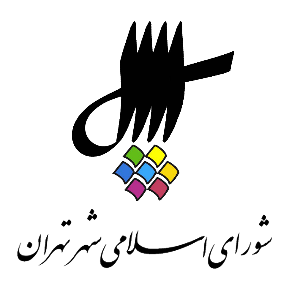 عناوین مندرجاتاعلام رسمیت جلسه و قرائت دستورقرائت آیاتی از کلام‌الله مجیدارائه‌ی گزارش توسط جناب آقاي محسن آقاجاني رابط منطقه‌ی 17 و سرپرست محترم شوراياري محله‌ی ابوذر غربي در خصوص ظرفيت‌ها، توانمندي‌ها، نيازها، مشكلات و مسائل فرهنگي و اجتماعي آن منطقهتذکرات اعضای محترم شورای اسلامی شهر تهران آقایان: آرش حسینی میلانی و سید محمود میرلوحیادامه‌ی بررسي صورتجلسه‌ی سي و  هفتمين جلسه‌ی كميسيون نامگذاري و تغيير نام اماكن و معابر عمومي شهر تهران به شماره‌ی 19632/160 مورخ 15/7/98بررسي صورتجلسه‌ی سي و  هشتمين جلسه‌ی كميسيون نامگذاري و تغيير نام اماكن و معابر عمومي شهر تهران به شماره‌ی
 119632/160 مورخ 15/7/98بررسي صورتجلسه‌ی سي و  نهمين جلسه كميسيون نامگذاري و تغيير نام اماكن و معابر عمومي شهر تهران به شماره‌ی 160/19632 مورخ 15/7/98بررسي گزارش حسابرس رسمي شوراي اسلامي شهر تهران در خصوص حسابرسي سازمان بازنشستگي شهرداري تهران براي سال مالي 1393 به شماره‌ی ثبت 19763/160 مورخ 21/8/96 و قرائت گزارش كميسيون اصلي برنامه و بودجه به شماره‌ی ثبت 24207/160 مورخ 3/9/98بررسي گزارش حسابرس رسمي شوراي اسلامي شهر تهران در خصوص حسابرسي سازمان املاك و مستغلات شهرداري تهران براي سال مالي 1393به شماره‌ی ثبت 21053/160 مورخ 4/9/96 و قرائت گزارش كميسيون اصلي برنامه و بودجه به شماره‌ی ثبت 24217/160مورخ 3/9/98اعلام ختم جلسه و تاریخ تشکیل جلسه‌ی آینده1. اعلام رسمیت جلسه و قرائت دستورمنشی {زهرا نژاد بهرام} ـ بسم الله الرحمن الرحیم، با عرض سلام خدمت همکاران گرامی، حاضران در جلسه، مهمانان عزیز، اهالی رسانه، و خیر مقدم به دبیر شورایاران، برنامه‌ی صد و نود و نهمین جلسه‌ی رسمی پنجمین دوره‌ی شورای اسلامی شهر تهران، ری، تجریش که به صورت فوق‌العاده در روز سه‌شنبه 29 بهمن 1398 از ساعت 8:30 لغایت 12 در محل تالار شورا برگزار می‌شود به شرح ذیل اعلام می‌گرددالف. قرائت آیاتی از کلام الله مجید.ب. ارائه‌ی گزارش توسط جناب آقای محسن آقاجانی رابط منطقه‌ی 17 و سرپرست محترم شورایاری محله‌ی ابوذر غربی در خصوص ظرفیت‌ها، توانمندی‌ها، نیازها، مشکلات و مسائل فرهنگی و اجتماعی آن منطقه.ج. دستور جلسه1. ادامه‌ی بررسی صورتجلسه‌ی سی و هفتمین، سی و هشتمین و سی و نهمین جلسه‌ی کمیسیون نام‌گذاری و تغییر نام اماکن و معابر عمومی شهر تهران به مورخ 15/7/98.4. بررسی گزارش حسابرسی شورای اسلامی شهر تهران د خصوص حسابرسی سازمان بازنشستگی، سازمان املاک و مستغلات شهرداری تهران و ... برای سال مالی 1393 مورخ 3/9/98. 6. بررسی لایحه‌ی شماره‌ی 1073790/10 مورخ 20/9/98 شهردار محترم تهران درخصوص اصلاح ماده‌ی 2 مصوبه‌ی ساماندهی مشاغل سیّار و بی‌کانون در شهر تهران، ابلاغی به شماره‌ی 34912 مورخ 28/11/97 به شماره‌ ثبت 26312 مورخ 20/9/98 و قرائت گزارش کمیسیون اصلی، سلامت، محیط زیست و خدمات شهری به شماره ثبت 31231 مورخ 6/11/98. نامه‌ای مبنی بر درواقع حذف این بند به هیئت رئیسه ارسال شده است.7. بررسی طرح الزام شهرداری تهران به ارائه‌ی لایحه‌ی سوخت‌های زیستی و بیو وان کار به شماره ثبت 15348 مورخ 5/6/98 و قرائت گزارش کمیسیون اصلی، سلامت، محیط زیست و خدمات شهری به شماره ثبت 31227 مورخ 6/11/98. 8. بررسی طرح الزام شهرداری به ارائه‌ی لایحه‌ی الزام ساختمان‌های مسکونی و غیر مسکونی بلندمرتبه به پیش‌بینی طراحی و نسب زیرساخت‌های مورد نیاز ارتباط رادیویی و فیبر نوری به شماره ثبت 18022 مورخ 3/7/98 و قرائت گزارش کمیسیون‌های سلامت، محیط زیست و خدمات شهری و شهرسازی و معماری به شماره‌های ثبت 26373 مورخ 20/9/98 و 31394 مورخ 7/11/98. 9. انتخاب دو نفر از مسئولین سازمان‌های مردم‌نهاد مرتبط با موضوع خانواده و دو نفر کارشناس خبره جهت عضویت در ستاد حمایت از خانواده موضوع بندهای 11 و 14 ماده‌ی سوم مصوبه‌ی طرح حمایت از بنیاد خانواده ابلاغی به شماره‌ی 25976 مورخ 15/12/91 با توجه به گزارش کمیسیون فرهنگی اجتماعی به شماره ثبت 32759 مورخ 19/11/98. 10. انتخاب یک نفر از اعضای شورای اسلامی شهر تهران جهت عضویت در ستاد مدیریت جمعیت شهر تهران موضوع بند 2 ذیل ماده‌ی 3 مصوبه‌ی ابلاغی به شماره‌ی 28835 مورخ 3/11/94. با توجه به گزارش کمیسیون‌های سلامت، محیط زیست و خدمات شهری و فرهنگی و اجتماعی به شماره‌های ثبت 31387 مورخ 7/11/98 و 32469 مورخ 15/11/98.11. بررسی گزارش حسابرسی رسمی شورای اسلامی شهر تهران درخصوص حسابرسی سازمان حمل و نقل و ترافیک شهرداری تهران برای سال مالی 93 به شماره ثبت 34203 مورخ 21/12/96 و قرائت گزارش کمیسیون اصلی، برنامه و بودجه به شماره ثبت 24220 مورخ 3/9/98. 2. قرائت آیاتی از کلام‌الله مجیدمنشی {زهرا نژاد بهرام} ـ در خدمت جناب آقای حمید شیخ‌زاده هستیم. ایشان دارای مدرک کارشناسی زبان و ادبیات فارسی هستند و مدیر روابط عمومی گروه تواشیح شمس هستند. ایشان دارای رتبه‌های مختلف در مسابقات مختلف کشوری و استانی هستند. ایشان متولد سال 1365 هستند. در خدمت آقای شیخ‌زاده هستیم.حمید شیخ‌زاده {قاری قرآنن} ـ اعوذبالله من الشیطان الرجیم.بسم الله الرحمن الرحیم.وَ أُزْلِفَتِ الْجَنَّةُ لِلْمُتَّقينَ غَيْرَ بَعيد * هذا ما تُوعَدُونَ لِكُلِّ أَوَّابٍ حَفيظ * مَنْ خَشِيَ الرَّحْمنَ بِالْغَيْبِ وَ جاءَ بِقَلْبٍ مُنيب‏ * ادْخُلُوها بِسَلامٍ ذلِكَ يَوْمُ الْخُلُود * لَهُمْ ما يَشاؤُنَ فيها وَ لَدَيْنا مَزيدصدق الله العلی العظیم. (حضار صلوات فرستادند)رئیس {محسن هاشمی رفسنجانی} ـ خواهش می‌کنم. احسنت. لطف فرمودید. خب با تشکر از قاری محترم قرآن 3. ارائه‌ی گزارش توسط محسن آقاجاني رابط منطقه‌ی 17 و سرپرست شوراياري محله‌ی ابوذر غربي در خصوص ظرفيت‌ها، توانمندي‌ها، نيازها، مشكلات و مسائل فرهنگي و اجتماعي آن منطقهرئیس {محسن هاشمی رفسنجانی} ـ اگر اجازه بفرمایید با توجه به اینکه تأخیر داریم کار را با گزارش جناب آقای محسن آقاجانی رابط منطقه‌ی 17 و سرپرست محترم شورایاری محله‌ی ابوذر غربی شروع می‌کنیم و ان‌شاءالله حدود 20 دقیقه فرصت دارید صحبت بفرمایید. تعدادی هم از اعضا ثبت‌نام کنند. خواهش می‌کنم در حد 5 4 نفر اگر صحبتی دارند انجام بدهند که بتوانیم به دستور جلسه برسیم. تذکر را بعد از این بدهید. بله. بفرمایید خواهش می‌کنم.محسن آقاجانی {رابط منطقه‌ی 17 و سرپرست محترم شورایاری محله‌ی ابوذر غربی} ـ بسم الله الرحمن الرحیم. عرض سلام و ادب دارم خدمت ریاست محترم شورای اسلامی شهر تهران، هیئت رئیسه‌ی محترم، اعضای محترم شورای اسلامی شهر تهران، حضار محترم، ارباب جراید رسانه‌ها و اهالی محترم منطقه‌ی 17. قبل از ورود به جلسه جا دارد که درواقع یادی کنیم از عزیز سفرکرده‌ای که نیاز مبرم کشور همیشه به ایشان حس می‌شود. جناب حضرت آیت الله آقای هاشمی رفسنجانی. جا دارد که جهت شادی روح ایشان صلوات ختم کنیم. (حضار صلوات فرستادند)محسن آقاجانی {رابط منطقه‌ی 17 و سرپرست محترم شورایاری محله‌ی ابوذر غربی} ـ فرصت خوبی است. 20 دقیقه هم فرصت خیلی خوبی هست که ما بتوانیم درواقع یک گزارشی را پرزنت کنیم و مطالبی را که قریب به اتفاق شما با آن آشنایی دارید درواقع و حساسیتتان را نسبت به مسائل منطقه‌ی خودمان را درواقع بیشتر ایجاد کنیم. خدمت شما عرض کنم که تشکر ویژه‌ می‌خواهد این دوره‌ی شورای اسلامی شهر تهران چون تلاش بسیار بالایی کردند در خصوص برگزاری انتخابات شورایاری‌ها و این نشان از اعتقاد این شورا به بحث مشارکت هست. اینجا من از تلاش‌های بی‌وقفه‌ی ریاست محترم شورای اسلامی شهر تهران، جناب آقای میلانی عزیز و جناب آقای مسجد جامعی که بیشتر متولیان ما هستند و بیشتر ارتباط کاری با اینها داریم جا دارد تشکر کنیم. خب اهمیت مشارکت و بحث پارلمان محلی آن‌قدر مهم بود که در بهترین زمان و بهترین حالت ممکن. فکر نمی‌کنم که باز هم بخواهند انتخابات را الکترونیکی برگزار کنند. یعنی این مهم آن‌قدر خوب و عالی بود که درواقع برای اولین بار در ایران این انتخابات به صورت الکترونیکی برگزار شد و این جای تقدیر و تشکر دارد از تلاش بی‌وقفه‌ی شما عزیزان. فرصتی را شما در اختیار شورایاران جهت خدمت و جهت یار و یاور بودن خودتان در مناطق دارید. خب این دوره اقدامات خیلی عالی در شورا در خصوص درواقع نمود شورایاری و عملکرد نمایندگان محلات انجام شده. خب ما دوره‌‌های قبل می‌دیدیم ما اصلاً دیگر بحث گزارش در صحن مدتی قطع بود و الحمدلله این گزارش در صحن شروع شده و گزارشات خوبی دارد انجام می‌شود. بحث حضور شورایاران در سند توسعه چشمگیر بود به‌خصوص در منطقه‌ی ما که باعث به پایلوت شدن سند توسعه شد و این سند توسعه منجر به چیزی حدود 200 میلیارد تومان درواقع اختصاص هزینه به پروژه‌های کوچک مقیاس شد که منطقه‌ی 17، 17 تا  درواقع پروژه را دارد. ما تقاضا می‌کنیم که شما هم درواقع حمایت از پروژه‌های کوچک مقیاس کنید، چون رضایت‌مندی اهالی درواقع در این پروژه‌ها هست و از طرفی حضور ما در بحث برنامه‌نویسی و مشارکت در امور بودجه و اعتبارات که جای تقدیر از آقای دکتر فراهانی دارد. این نمود عالی شورایاری در دوره‌ی حال هست. من از طرفی در یک بخش‌هایی هم درواقع به‌عنوان کلمات معترضه می‌گویم که  درواقع به‌عنوان ناظرین شما در محلات و مناطق درواقع شما هم بدانید که چه اتفاقی ... من خواهشم این است که ما جایگاهمان غایب است در بحث کمیته‌ی معابر. من خودم عضو کمیته‌ی معابر بودم ولی الآن این کمیته‌ی معابر در مناطق ما تشکیل نمی‌شود و خب بهترین کسانی که هم از لحاظ نام‌گذاری معابر منظور من هست. هم ما به‌عنوان کسانی که باز از فرهنگ مردم اطلاع داریم و با تاریخچه‌ی محلات خودمان اطلاع داریم، بهترین کسانی هستیم که می‌توانیم در کمیته‌ی معابر، نام‌گذاری معابر شرکت کنیم. یا یک مورد دیگری هم هست که خاص شورایاران بود. من آقای مهندس هاشمی بودن که دوست عزیزمان مسئول کمیته‌ی فرهنگی ما می‌گفتند این دوره‌ی گذر کی گذرش تمام می‌شود، دقیقاً یک سالِ دوره‌ی گذر. خب بیایند یک بیلان کاری بدهند ستاد راهبری شورای شهر. ببینند از آن موقع که در اختیار خودشان هست یک ساله، آیا آماری درخصوص عملکرد خودشان دادند، آیا درخصوص هزینه‌هایی که کردند، سراهایی که واگذار کردند کاری را انجام دادند، این گزارش را در حضور شورایاری بدهند. من وارد بحث اصلی خودم می‌شوم اگر لطف کنید اسلاید اول را بخش کنید. منطقه‌ی 17 دارای 822 هکتار از کوچکترین مناطق تهران هست که جمعیت حدود 280 هزار نفر دارد. چیزی حدود 138 هزار نفر خانم هستند و 140 هزار نفر آقا. اسلاید بعدی. شاخص‌های منطقه‌ی 17 ببینید از شاخص‌های این منطقه، شاخص‌هایی که درواقع کمبود سرانه‌ی فضای سبز هست، بافت فرسوده‌ی زیاد هست، عدم دسترسی به معابر اصلی هست. کمترین سرانه‌ی فرهنگی و اجتماعی وجود دارد، کمترین سرانه‌ی خدمات شهری در این منطقه وجود دارد. اگر امکان دارد پتانسیل بعدی. این فرصت‌هایی است که ما در منطقه‌ی 17 داریم. ما در شرق منطقه‌مان بازار مبل یافت‌آباد را داریم. در غرب منطقه‌مان بازار آلومینیوم را داریم و بازار کیف و کفش و در بخش جنوبی‌مان درواقع بازار سرامیک را داریم. اسلاید بعد. تهدیدها. شما کم و بیش با این تهدید‌ها آشنا هستید. از فرسوده‌ترین مناطق تهران می‌شود. امداد‌رسانی در بحران و آسیب‌های بلایای طبیعی با توجه به معابری که نفوذ‌ناپذیر هستند امکان وجود ندارد. آمار بالای نرخ بیسوادی در آن هست، پایین‌ترین کیفیت زندگی در این منطقه هست. خدمت شما عرض کنم اگر امکان دارد اسلاید بعد. شما با این مقوله‌ی راه‌آهنش آشنا هستید. پروژه‌ی ملی‌ که سال 86 کلیدش، کلنگش توسط ریاست جمهور زده شد، دوم خرداد 92 مجدداً پروژه افتتاح شد. آقای مسجد‌جامعی حاضر هستند. من در آذر 92 گزارشی را در صحن دادم که پروژه‌ی ناتمامی که کلید خورد و افتتاح شد. من می‌خواهم امروز روی این بیشتر صحبت کنم. اگر اسلاید بعدی را بیاورید. اول اهم اقداماتی که درواقع با پیگیری‌های شورایاری‌ها شده. بحث حضور ما در ... مشارکت ما در تصمیم‌سازی‌ها در سند توسعه بوده، در بودجه بوده. پیگیری ما باعث شده که درواقع یک اتفاق جدیدی را اخیراً اتفاق افتاده. بازگشایی سینما بهاران بعد از 5 سال با پیگیری شهردار محترم ما. این سینما، سینمایی بود که واقعیت یعنی برابری می‌کند با سینما آزادی. این سینما 5 سال بسته بود و با پیگیری‌‌های شورایاری و شهردار منطقه این سینما باز شد. ما درواقع پیگیری داشتیم درخصوص معابر آبگیرمان، درخصوص روشنایی مناطقمان و همچنین درخصوص کانیب و فاضلاب منطقه‌مان. اگر ممکن است اسلاید بعد. خب من اشاره کردم که پروژه‌ی ملی راه‌آهن تهران تبریز. آن بار من آغاز صحبتم را این جور شروع کردم که حضرت امیر می‌گوید وقتی کوس جنگ نواخته می‌شود فرق مردها و نامردها مشخص می‌شود. منطقه‌ی 17 با 4200 شهید، منطقه‌ی مردها است. پروژه‌ی ملی‌ در آن انجام دادند که این پروژه افتتاح نشده است. نه تنها فرصتی را برای ما ایجاد نکرده، تهدید که هیچی شده، تبدیل به یک درواقع فاجعه دارد می‌شود. ما هر روز می‌شنویم که گذر نیلوفری در منطقه‌ی 17 انجام شد. اگر اقدامات آن مدیریت شهری به خصوص شهرداری منطقه و شهردار محترم منطقه‌ی 17 نبود، خیلی از امکاناتی که الآن می‌بینید وجود نداشت. ببینید ما شریان اصلی ارتباط شمال و جنوبمان بستگی به این راه دارد که قبلاً وجود داشت و الآن وجود ندارد. ما قبلاً یک فضای سبزی کنار این منطقه داشتیم، الآن آن فضا وجود ندارد و خیلی از اتفاقاتی که قبلاً درواقع فرصت بوده، الآن به تهدید تبدیل شده است. توجه کنید نگهداشت خود اینجا هزینه‌ی بالایی را برای شهرداری ... هر اقدامی را هم که تا الآن انجام داده با ضرب و زور بوده یعنی بلافاصله پلیس راه‌آهن می‌آید. من می‌خواهم بگویم که چرا به یک تفاهم دوتا سازمان، دو تا واحد بین بخشی نمی‌نشینند برسند که آقا اینجا را ما تکلیفش را چه کار کنیم، یک پروژه‌ی ملی‌ که برابری با صدر می‌کرده. ببینید من در آن موقع مسائل و مشکلات را، بحث درواقع مشکلاتی که برای ما ایجاد کرده. همین الآن اگر شما یک سفری را در منطقه‌ی 17 داشته باشید، زیرگذر چیزی حدود 9 کیلومتر و نیم، معبر تاریک که حدود 5، 6 سال هست که گاز متراکم منوکسید کربن که هیچ خروجی‌ای ندارد. ما در مسجد ارگ یک دانه بخاری آتش گرفت آن‌جور فاجعه شد. اگر ترن خراب بشود، ترنی آنجا خراب بشود، مطمئن باشید که هیچ‌ کس از آنجا زنده نخواهد ماند چون نه دسترسی ... پلکانی که به‌عنوان پله‌ی اضطرار هست بریدند 7 متر با رو فاصله دارد. تاریک هست این معبر و گازهای متراکم آنجا وجود دارد. من می‌خواهم اعضای محترم شورای شهر اینجا تکلیف این پروژه را واقعاً روشن کنند. ما تا کی باید انتظار بکشیم، دیگر تا کی باید مدام بیاییم بگوییم اینجا پروژه‌ی راه‌آهن، پروژه‌ی نیلوفری، پروژه‌ی نور است، هی می‌گویند 15 نفر مشاور طرح آمدند خارجی بوده، داخلی بوده، امروز می‌خواهد انجام بشود، فردا می‌خواهد انجام بشود. هنوز هیچ اتفاقی برای پروژه‌ی نیلوفری اتفاق نیفتاده است. ببخشید. یکی از مطالب مهم ما بافت فرسوده است. ما چیزی حدود 320 هکتار از منطقه‌مان بافت فرسوده دارد که از این متراژ 150 هکتار به‌عنوان بافت فرسوده از نوع 3 هست و از 170 هکتار از نوع 1 و 2 هست. آقای دکتر سالاری اینجا تشریف دارند. طرح تفصیلی جدید امکان وجود هیچ مانور و ساخت‌و‌سازی را درواقع در منطقه‌ی ما جلوگیری کرده است. یعنی شما نگاه کن دو سال است صدور پروانه خیلی آمده پایین و مردم هیچ علاقه‌ای به تجمیع‌سازی ندارند. ما رتبه‌ی اول تجمیع‌سازی را در تهران داشتیم ولی الآن از آنجا که بسته‌های تشویقی وجود ندارد، از آنجایی که فرصت‌های جدیدی به‌وجود نمی‌آید مردم تمایلی به ساخت‌وساز ندارند. بماند که ما ... چیزی حدود 50 درصد از منطقه‌ی ما بافت ناپایدار هست. یعنی بافتی که با قدمت بالای 50 ساله هست. خود شما می‌دانید این بافت‌ها مهندسی‌ساز نیست. درواقع مصالح استاندارد ندارد. اصلاً بر اساس نیاز اهالی ساخته شده و با توجه به عبور گسل ری و گسل شمال، جنوب منطقه‌ی ما یک منطقه‌ی تهدید هست درخصوص بافت فرسوده. جا دارد یک نگاه ویژه در یک ...  درواقع یک نگاه جدیدی را در طرح تفصیلی داشته باشیم. ببینید ما واقعاً با توجه به اینکه سرانه‌ی فضای سبزمان کم هست ما نیاز به لکه‌هایG  در منطقه‌ی خودمان داریم. نیاز داریم که درواقع یک فرصتی برای منطقه ایجاد شود. از طرفی هم نگاه یکسان درخصوص بافت فرسوده و دادن بسته‌های تشویقی خب شما زمین در منطقه‌ی ما، آپارتمان در منطقه‌ی ما، با منطقه‌ای که در شمران هم هست که آنجا بافت فرسوده است یکسان دیده شده است. بماند که دولت هیچگونه سهمی و وظیفه‌ی خودش را در قبال بافت فرسوده در تهران و منطقه‌ی 17 انجام نداده است. سرانه‌ی فضای سبز ما من خدمتتان عرض کردم 7/3 متر هست. برای این که شهرداری بتواند 1000 متر مکانی را به‌عنوان فضای سبز ایجاد کند چیزی حدود 10 میلیارد برای زمین باید خرید کند، چیزی حدود 30 میلیارد هزینه کند که یک باغچه‌ی 1000 متری درواقع به وجود بیاید. من همان‌جور که عرض کردم اگر نگاه ویژه درخصوص ایجاد لکه‌های G باشد و یا فرصتی در کنار منطقه‌ی ما وجود دارد که این فرصت 30 هکتار کاراژ متروکه‌ای هست که قبلاً ورودی و مدخل شهر بوده، ترانزیت بوده که آیت الله سعیدی هست و این گاراژها الآن تبدیل به مخروبه شده و بعد یک فضایی را برای بزه و جرم ایجاد کرده است. این مکان‌ها با توجه به همکاری‌ که می‌توانیم داشته باشیم و درواقع یک مشوق‌هایی برای مالکانشان داشته باشیم، فرصتی را برای منطقه‌ی ما ایجاد می‌کند. ببینید در بحث بودجه و اعتبارات من باز دارم می‌گویم. نگاه یکسان به بودجه، به مناطق کم‌برخوردار و مناطقی که هزینه است، مناطقی که بیشتر در نگهداشت و توسعه کار می‌کنند، ما را دچار مشکل کرده است. شما سالانه 30 درصد افزایش بودجه می‌دهید. آیا 30 درصدی که ما می‌گیریم با 30 درصدی که منطقه‌ی 1 و 2 می‌گیرد یکسان است، این 30 درصدها یکسان هست، من فکر می‌کنم باید منطقه‌‌ی 17 را بگویی 150 درصد چون هم نگهداشت دارد، هم توسعه دارد. و از آن طرف به قول معروف ما می‌بینیم غیر از این خیلی از اتفاقاتی که ... من می‌خواهم بگویم وقتی آب‌های سطحی منطقه‌ی شمال به جنوب سرازیر می‌شود، رسوباتش سرازیر می‌شود، طبیعتاً باید درخصوص بودجه و اعتبارات نگاه‌ مشخصی را داشته باشد. من واقعیت دارم می‌گویم. یک مورد دیگری که هست ابلاغ دیرهنگام بودجه است. چرا تیر ماه، من عذرخواهی می‌کنم از شهردار منطقه‌مان. ما چرا از پیمانکار به پروژه برسیم، چون شهردار باید برود طلب کند، باید قرض کند چون تنخواهی در دست خودش ندارد. وقتی ما از پیمانکار به پروژه برسیم طبیعتاً پروژه‌ها گران بسته می‌شود، طبیعتاً نظارت عالیه وجود نخواهد داشت، کیفیت و کمیت کار کمتر خواهد شد. اگر امکان دارد اسلاید بعدی. این اسلایدی هست که بخشی از بافت فرسوده‌ی منطقه‌ی ما را نشان می‌دهد. اگر امکان دارد اسلاید بعدی. رئیس {محسن هاشمی رفسنجانی} ـ 20 دقیقه‌تان تمام شد.محسن آقاجانی {رابط منطقه‌ی 17 و سرپرست محترم شورایاری محله‌ی ابوذر غربی} ـ تمام شد. من هم همین تمام شد. این درواقع پیشنهادات ما هست که من در قالب صحبت گفتم. از اینکه حوصله کردید و صحبت‌های ما را گوش کردید سپاس‌گزارم. امیدوارم که امروزمان را خدا آثار متأخر قرار بدهد. صلوات بفرستید.(حضار صلوات فرستادند)رئیس {محسن هاشمی رفسنجانی} ـ دست شما درد نکند. زحمت کشیدید. بفرمایید خانم ... خانم نژاد بهرام ببخشید.منشی {زهرا نژاد بهرام} ـ بسم الله الرحمن الرحیم. من خیلی تشکر می‌کنم از حضور شورایار محترم درواقع منطقه‌ی 17. من فقط 2، 3 نکته را بگویم که فرمودید یکی در ارتباط با این که بگویم کل بافت مصوب فرسوده‌ی منطقه 240 هکتار است یعنی این که دارای 3 تا ویژگی‌ که عرض کردم هست و نکته‌ی مهمتر اینکه درواقع یکی از مهمترین پروژه‌هایی که در منطقه‌ی 17 هست موضوع محور نیلوفری هست. در محور نیلوفری درواقع بودجه‌ی خیلی خوبی هم در سال گذشته، در سال 98 برای سال 98 از سوی شورا طراحی شد هم برای سال 99 در نظر گرفته شده است. کارهای طراحیش به پایان رسیده است. شورای راهبردی آن فعال شدند. مقدمات توافقات آن هم انجام شده است. یعنی درواقع با وزارت راه و شرکت راه آهن شهرداری تهران به توافق رسیدند در ارتباط با تبادل اسناد مالکیت. تا پیش از این به رغم اینکه ما بودجه‌ی اجرایی داشتیم، علاوه بر بودجه‌ی طراحی که منجر به مسابقه و برنده شدن  درواقع طراحان شد، امکان استفاده از آن بودجه را در حوزه‌ی اجرایی نداشتیم. به‌خاطر اینکه آن امکان مالکیت فراهم نبود و ما درواقع روی ملک راه آهن می‌خواستیم کار بکنیم. اما با این کار برای ما درواقع با این توافق این امکان به وجود آمد که بتوانیم هم بودجه‌ای را که امسال برایش در خود نظر می‌گیریم برای اقدام بتواند عملیاتی شود و بتواند یک تحول جدی را در محدوده‌ی محور نیلوفری ایجاد کند کما اینکه به‌طور مداوم این پروژه از سوی  درواقع هم شورای راهبردی که مستقر در سازمان نوسازی هست به طور مداوم دارد پیگیری می‌شود، کمیته‌ی تخصصی هم در این زمینه دارد کار می‌کند. علاوه بر محور نیلوفری یکی از جدی‌ترین مسائلی که در منطقه‌ی 17 هست، بحث فضاهای بی‌دفاع است که بخشی از آن بخاطر درواقع این گاراژها و درواقع هدفمند نبودن سازه‌های پیشین برای این که بتواند درواقع در حوزه‌ی شهری قرار بگیرد طبیعتاً با توجه به قدمتی که داشته یا رها شده‌اند یا امکان ساخت‌وساز آن‌ها وجود ندارد. یک بخشی از این‌ها به خاطر استنادشان هست که نتوانستند از تسهیلات استفاده کنند. یک بخشی از آن هم به دلیل این است که اینها در حوزه‌ی بافت‌های ناپایدار قرار می‌گیرند. در بافت‌های ناپایدار دو تا شرط از سه تا شرط مصوب برای اینکه فرسوده اعلام شود وجود دارد به خاطر همین نمی‌توانند از آن تسهیلات برخوردار شوند. برای همین به‌خاطر اینکه معمولاً اقشار کم درآمد در این بخش‌ها هستند استفاده از این ظرفیت برایشان وجود ندارد برای همین شورا در تلاش است که بتواند با کمک امکاناتی که در درون خود شهرداری وجود دارد نسبت به بافت‌های ناپایدار یک طرح تسهیلاتی را آماده بکند، اقداماتی هم در این زمینه انجام داده، پیشنهاداتی هم از سوی معاونت مالی اداری آمده با کمک معاونت شهرسازی داریم در این قضیه فعالیت می‌کنیم. در مجموع ... ببخشید. فقط یک نکته بگویم. البته منطقه‌ی 17 دارالمؤمنین است، دارالشهدا است، اما منطقه متعلق به زنان و مردان هست. در اینکه همه‌ی ما بنی‌آدم هستیم و بنده‌ی خداوند مهربان، مردانگی باید خارج بشود و بدانیم که همه‌ی ما انسان هستیم. متشکرم.رئیس {محسن هاشمی رفسنجانی} ـ دست شما درد نکند. این آخریش را نفهمیدیم که منظورتان چی بود.منشی {زهرا نژاد بهرام} ـ دوست‌مان فرمودند که منطقه‌ی ما مرد مرد است. من گفتم نه، منطقه‌ی شما انسان انسان است.رئیس {محسن هاشمی رفسنجانی} ـ دیگر امروز روز زن که نیست. امروز روز مرد است. خیلی ممنون. خب جناب آقای مسجد‌جامعی بفرمایید. این نوبت‌گیری در مورد صحبت اینجا روشن نیست از نظر ... نه، حواسشان ... ایشان نه که به آن سیستم آن طرفی عادت دارند، مدام روی آن ... خودشان هم می‌خواستند صحبت کنند. الآن آقای مسجد‌جامعی بفرمایید. روشن کنید. ببینید الآن آن چیزی که اینجا داریم اگر بحث ... هم موافق نوشتید، هم مخالف نوشتید، هم سؤال نوشتید، هم تذکر نوشتید قاطی شده است. باید روی سؤال ... در زمانی که یک کسی صحبت می‌کند، باید روی سؤال بنویسید. الآن من این را پاک می‌کنم مجدداً بنویسید سؤال را. آن موافق و مخالف هایتان را پاک کنید. ... مخالف و موافق را پاک کنید. هرکسی موافق و ... بله، این‌ها را پاک بکنید. بله. تذکرات درست است. تذکر کاری نداریم. تذکر. آقای مسجد‌جامعی بفرمایید.احمد مسجد‌جامعی {عضو شورا} ـ بله. بسم الله الرحمن الرحیم. من تشکر می‌کنم از آقای آقاجانی و دوستان عزیز شورایار. ما هفته‌ی پیش هم خدمتشان بودیم و جلسه‌ی مفصلی برگزار شد آقای مهندس هاشمی هم نکاتی را علاوه بر آنچه که در جلسه دوستان گفتند در آنجا به بحث گذاشتند. نگاه کنید این منطقه‌ی من، حالا آقای آقاجانی 10 سال پیش دقیقاً در همین شورا گزارش دادند. این بحث مرد و غیرمرد و این‌ها هم مربوط به آن جلسه بود. مربوط به 10 سال پیش بود نه حالا. ایشان هم نقل قول کردند از گزارش جلسه‌ی 10 سال پیش. در این گزارشی که 10 سال پیش دادند من داشتم مقایسه می‌کردم. یک اتفاقاتی در گزارش 10 سال پیششان بود در گزارش امسال نیست که امیدوارم در آن 10 سال مشکلاتش برطرف شده باشد. 10 سال پیش مسئله‌ی فاضلاب شهری از اولویت‌هایشان بود که به هر حال حل شده است. این نشان می‌دهد این سیاست‌گذاری شورا برای آبفا قاعده‌مند بوده است. مسئله‌ی روشنایی جز مسائلشان بود. نشان می‌دهد در این 10 سال مسئله‌ی روشنایی حل شده است. مسئله‌ی حمام‌های متروکه جز مباحثشان بود که یکجور ثبت حمام‌های متروکه و تعریف کاربری جدید یعنی آمدن در حوزه‌ی خدمات به معنای جدیدش به‌نظرم یکی از سرمایه‌های منطقه است. نگاه کنید این منطقه به لحاظ سابقه‌ی سکونت‌گاهی فقط امامزاده حسن را داشته است. بقیه فضای کشاورزی و آبرفتی بوده است. به خاطر همین ساخت‌وسازهایی هم که آنجا انجام شده، ساخت و سازهای قارچگونه و غیراصولی است، شکل‌ها غیرهندسی است، بافت‌های فرسوده است، کوچه‌ها بن ‌بست است و نتایج این باعث شده که گسلی که اشاره کردند خیلی جدی است. گسل ری، گسل شمال به جنوب، محاصره شدن در دو خط راه آهن، این‌ها وجود دارد و همه‌ی این‌ها یک وضعیت خاصی را ایجاد کرده است. اما به نظرم این گرمابه‌هایی که آن سال در گزارششان بود ما 40 حمام متروکه داریم و 18 حمام تملک شده، این آقای شهردار محترم می‌توانند این را به یکی از جاذبه‌ها تبدیل کنند و ظرفیت‌‌سازی جدیدی کنند برای این کار. آن نکته‌ای را که راجع‌به فضاهای بی‌دفاع شهری مثل 30 هکتار گاراژ متروکه که عنوان کردند آقای مهندس یک مشکلی دارد. حالا آقای شهردار هم که واقعاً آنجا اشراف دارند و خوب کار کردند. این توجه به آن لازم است. اگر به این فضاها بی‌برنامه توجه شود این‌ها می‌شوند کارگاه‌ها و پاساژهای جدید. یعنی به فضای سبز و خدماتی کمک نخواهند کرد. علتش این است که دور تا دور این منطقه بازارهایی وجود دارد و این‌ها در خدمت بازارهای بیرون از منطقه قرار می‌گیرند. بنابراین آن نکته‌ای را که می‌خواهم تأکید بکنم، این فضاهای بی‌دفاع شهری، تبدیل شدنش به فضای عرض کنم سبز، برای تعیین مسیر آینده بسیار مهم است. برای تعیین مسیر آینده به‌نظرم دو نکته وجود دارد. یکی همین گزارش عرض کنم مهم جایکا است که گفته اگر اتفاقی در اینجا بیفتد، در گزارش نبود خوب است به آن توجه بشود. گزارش جایکا می‌گوید 80 تا 90 درصد منطقه آسیب‌پذیر است. گزارش اوایل دهه‌ی 80 است آن موقع که این گزارش داده است. این به نظرم یک سندی است که خوب است روزآمد شود و بر اساس راهکارهایی که جایکا داده به‌عنوان یک سند در برنامه‌ریزی ما مورد توجه قرار بگیرد. دومین مسئله‌ای که عرض کنم می‌خواهم به آن توجه بدهم همان نکته‌ای است که دوستان گفتند. آن فضای سبز اگر عرض و طول آن را در نظر بگیریم، آن به اصلاح خط نیلوفری، اگر عرض و طول آن را در نظر بگیریم و امتداد آن را در نظر بگیریم، چنانچه در خدمت فضای سبز و خدمات متناسب با اینگونه فضاها قرار بگیرد به‌نظرم آن بسیاری از مشکلات منطقه را می‌تواند حل بکند. من هم تشکر می‌کنم از گزارشی که دادند و امیدوارم یک گزارش کتبی هم بدهند که 10 سال گذشته با امروز چه تفاوت‌های مثبت و منفی داشته است. خیلی ممنون. رئیس {محسن هاشمی رفسنجانی} ـ ببینید خب نفر بعدی بر اساس این نوبت‌‌های گرفته شده که بحث سؤال است خانم نوری هستند. بفرمایید ... خب بله دیگر. باید می‌دانستید. قبلاً آموزش دادیم دیگه. آن‌دفعه گفتیم که موافق در زمان لایحه است و طرح است، موافق و مخالف. تذکر که روشن است، سؤال برای یک همچنین موقعی بوده است. کسانی که رفتند ... هنوز هم موافق‌تان روشن است. این موافق‌تان را خاموش کنید. تا اینجا روشن باشد به شما وقت نمی‌دهم من. بشیر نظری {عضو شورا} ـ  نه، این را  کی گفته بودیدرئیس {محسن هاشمی رفسنجانی} ـ این را 2، 3 هفته پیش.بشیر نظری {عضو شورا} ـ  استاد 2، 3 هفته پیش بحث شورایاران اینجا مطرح شده.رئیس {محسن هاشمی رفسنجانی} ـ نه، می‌خواهم بگویم باید بالاخره آدم عقلش برسد که این سؤال را باید روشن کند. موافق و ... روشن. بفرمایید خانم ...زهرا صدر اعظم نوری {عضو شورا} ـ بسم الله الرحمن الرحیم. با عرض سلام خدمت ...رئیس {محسن هاشمی رفسنجانی} ـ بحث عقلانیت است.زهرا صدر اعظم نوری {عضو شورا} ـ همه‌ی اعضای محترم و خبرنگاران و ...رئیس {محسن هاشمی رفسنجانی} ـ بفرمایید. خانم نوری بفرمایید ... خواهش می‌کنم. بفرمایید. زهرا صدر اعظم نوری {عضو شورا} ـ عرض کنم خیلی تشکر می‌کنم از گزارشی که ارائه دادند. همان‌جوری که آقای مهندس هاشمی هم گفتند واقعاً ما گزارش‌هایی که شورایاران محترم می‌دهند باید سؤالاتمان را از شورایاران بکنیم، ابهاماتمان را مطرح کنیم. دیگر به مباحث دیگری نپردازیم که هم در وقت صرفه‌جویی شود و هم منطقه و شورایاران پاسخگو باشند. من سؤال مشخصم هم از شهردار منطقه و هم از آقای آقاجانی که حالا بیشتر شهردار منطقه باید پاسخگو باشد، این هست که ببینید سرانه‌ی فضای سبز در منطقه‌ی 17 بسیار پایین است و حالا گزارشی که دادند 7/3 متر مربع سرانه‌ی فضای سبز هست یعنی یکی از مناطق کم ‌برخوردار و فقیر هست که ما در چند سال اخیر این را بیشتر مد‌نظر قرار دادیم. برای اینکه بتوانیم آنجا یک مقداری فضای سبز ایجاد کنیم، بتوانیم یک مقداری توسعه بدهیم، هیچ خروجی‌ و هیچ فیدبکی از منطقه نداشتیم. ما یک کمیسیونی داریم و یک اعتباراتی آنجا گذاشتیم که این جلساتش مرتباً تشکیل می‌شود، مناطق کم‌ برخوردار می‌آیند آنجا، اقداماتی را که کردند ارائه می‌کنند و بر اساس اولویت‌ها می‌رویم به سمت اینکه مقدمات تملک بعضی از پلاک‌ها را فراهم کنیم و نهایتاً تملک انجام بگیرد. تا به الآن آقای مهندس کلهری هیچ اقدامی از سوی منطقه‌ی 17 حد‌اقل به من گزارش نشده است. من انتظار دارم که با حضور شما در منطقه که فعال هم برخورد دارید می‌کنید حتماً این کار انجام بگیرد و یک مقداری شناسایی کنید بعضی از املاک را و بعد بیاورید در جلسه بررسی کنیم که ما بتوانیم یک کمی در حوزه‌ی تملک اقداماتی داشته باشیم و بتوانیم به فضای سبز آنها را اختصاص دهیم. ضمن اینکه آقای آقاجانی تملک مثلاً یک قطعه‌ای اگر 10 میلیارد هزینه‌اش است دیگر احداثش 30 میلیارد هزینه نمی‌برد برای فضای سبز. خیلی هزینه‌ی قلیلی هست. به هر حال این را من از آقای کلهری می‌خواهم اگر اقداماتی دارند گزارش بفرمایند، اگر نه که حتماً فعال برخورد کنند که ما بتوانیم ... از بودجه‌ی همین 98 هم ما اعتباراتی داریم. حتی نقدینگی آن کاملاً تأمین است. از 98 بتوانیم منطقه‌ی 17 را هم بهره‌مند کنیم.رئیس {محسن هاشمی رفسنجانی} ـ خیلی ممنون. آقای فراهانی بفرمایید. آقای سالاری می‌شود آن موافقتان را پاک کنیدمحمد سالاری {عضو شورا} ـ چشم.رئیس {محسن هاشمی رفسنجانی} ـ اگر سؤال دارید بیایید در بخش سؤال.مجید فراهانی {عضو شورا} ـ بسم الله الرحمن الرحیم. خیرمقدم عرض می‌کنم خدمت شهردار محترم منطقه‌ی 17 همچنین جناب آقای مهندس محسن آقاجانی که از فعال‌ترین و قدیمی‌ترین شورایاران موفق منطقه هستند. منطقه‌ی 17 دوتا خصوصیت اصلی دارد. اولاً بیشترین شهید را در بین مناطق شهر تهران دارد. بیش از 4000 شهید و ثانیاً محروم‌ترین منطقه‌ی شهر تهران هست. یعنی محرومیت و شهید نشان می‌دهد که منطقه‌ی 17 خرمشهری در دل شهر تهران هست که نیازمند توجه بیش از پیش هست. از جمله مهم‌ترین فرصت‌هایی که منطقه دارد و باید به‌عنوان مزیت رقابتی به آن توجه شود وجود مراکز مختلف تجاری اقتصادی است. مرکز تجاری خودروهای سبک و سنگین، مرکز مصنوعات آلومینیومی، بازار کیف و کفش، بازار مبل. از جمله مهم‌ترین مراکز اقتصاد شهری است که می‌شود با محوریت اقتصاد طبقه‌‌ی متوسط نقش مؤثری در رشد و توسعه‌ی اقتصاد شهری و کارآفرینی را برای منطقه‌ی 17 تعریف کرد. از جمله مهمترین مسائلی که ... دوستان من شاید 4 بار منطقه‌ی 17 رفتم، هر 4 بار مطرح شده، بحث وجود املاک ریزدانه هست که با مسئله‌ی طرح تفصیلی در تناقض هست. شما تصور بفرمایید که یک ملکی با 60 متر، بر اساس طرح تفصیلی و اسنادی که و ضوابط شهرسازی، 3 طبقه بیشتر آن هم 60 درصد به آن بنا داده نمی‌شود. خب در چنین شرایطی یک ملک مثلاً 40 متر مربعی آن هم 3 طبقه به هیچ عنوان به لحاظ اقتصادی ارزش بازآفرینی و بازسازی ندارد لذا به همان شکل مسئله‌ی ریزدانگی و بحث بافت فرسوده که مسئله‌ی اساسی منطقه هست از جمله تهدید‌های پایداری و تاب‌آوری شهری هست باقی می‌ماند. خواهش من از دوستان شهرسازی، دوستان کمیسیون شهرسازی، معاونت شهرسازی این است که منطقه‌ی 17، منطقه‌ی 18، منطقه‌ی 15، این‌ها املاک ریزدانه دارند عزیزان. املاک ریزدانه ضوابط شهرسازی باید به‌گونه‌ای باشد که بصرفد به اینکه آن فرد بیاید خانه‌اش را باز‌سازی بکند. ما نمی‌توانیم بر اساس طرح تفصیلی کل شهر تهران این مناطق را ارزیابی کنیم و به آن‌ها پروانه بدهیم. در چنین شرایطی ما شاهد این هستیم که کمترین بازسازی و نوسازی بافت فرسوده در این منطقه صورت گرفته است. خواهش من این است که این مسئله را که باعث شده که همچنان منطقه‌ی 17 جز محروم‌ترین مناطق شهر تهران باشد به خصوص از حیث بافت فرسوده را باقی بگذاریم. من به‌عنوان کلام آخر عرض بکنم که اولویت توسعه‌ی مناطق شهر تهران باید به مناطق محروم، توسعه‌نیافته و رو به پایین اولویت داده شود تا شهروندان معزز تهرانی فارغ از منطقه، محل سکونت، از این امکانات و شاخص‌های اقتصاد اجتماعی فرهنگی کالبدی فرهنگی شهر تهران بتوانند به شکل مناسب و عادلانه برخوردار باشند.رئیس {محسن هاشمی رفسنجانی} ـ خواهش می‌کنم. بفرمایید.مرتضی الویری {عضو شورا} ـ بسم الله الرحمن الرحیم. آقای هاشمی من صحبتم خیلی کوتاه است فقط در مورد روش کار می‌خواستم مطلبی را بگویم. ببینید ما دوتا سند بالادستی داریم یکی برنامه‌ی پنج ساله‌ی سوم است، یکی هم پروژ‌ه‌های تحقق‌پذیر به‌عنوان یک سندی که ما در صحن نیاوردیم ولی توافق کردیم در جلسه‌ی هم‌اندیشی. می‌خواستم پیشنهاد دهم ضمن زحمتی که کشیده می‌شود توسط شورایاری‌ها که بسیار مغتنم و مفید هست، مطالبی را به هر حال سعی کنند ارائه دهند که حتماً در ارتباط با این دو سند بالادستی هم باشد. الآن چند جلسه‌ای که ما در این زمینه داشتیم، به نظر می‌آید که ما یک سند بالادستی را آماده کردیم کنار گذاشتیم و مطالبی که گفته می‌شود خیلی ارتباطش با آن سند بالادستی تبیین‌ شده نیست. این را من می‌خواستم بگویم. رئیس {محسن هاشمی رفسنجانی} ـ جناب آقای میلانی، جناب آقای مسجد‌جامعی، خواهش می‌کنم یادداشت بفرمایید. خانم امانی بفرمایید.شهربانو امانی {عضو شورا} ـ بسم الله الرحمن الرحیم. من هم به نوبه‌ی خودم تشکر می‌کنم از دبیر شورایارها و شهردار محترم. من هم درواقع از آقای الویری قرض می‌گیرم. ببینید گزارشی که دوست‌ها دارند می‌دهند گزارش وضع موجود و انتظاراتی که هست. آقای آقاجانی فرمودند که دوره‌ی گذشته هم آمدند گزارش دادند و آقای مسجد جامعی فرمودند که 10 ساله بگویند چه اتفاقی افتاده است. خب طبیعتاً با فرایندی که سال‌های سال در شهرسازی اتفاق افتاده بود اتفاق خاصی نمی‌افتد و بافت فرسوده‌ای که 320 هکتار در منطقه‌ی 17 وجود دارد همین آش است و همین کاسه. ولی بر اساس برنامه‌ی سوم ماده‌ی 52، تبصره‌ی 2 ماده‌ی 52، شهرداری را ملزم کرده است که در ایستگاه‌های مترو و در زون‌های TOD بیاید طرح نو در اندازد که 4 تا ایستگاه مهم مترو در منطقه وجود دارد. ایستگاه شهرک شریعتی، زمزم، قلعه مرغی و عبد‌ل‌آباد. این می‌تواند هم کمک کند به یک نوآوری، بازآفرینی، اسم آن را هر چه می‌خواهید بگذارید، هم می‌تواند سکونت‌پذیری ایمن را درواقع به وجود بیاورد. به اضافه‌ی این می‌تواند سرمایه‌گذاری را برای این ریزدانگی که در منطقه الآن آقای دکتر فراهانی دارند می‌گویند. لذا در آستانه‌ی بررسی بودجه‌ی سال 99 هم شورا را توجه می‌دهم و هم از شهردار منطقه که در جلسه حضور دارند انتظار دارم که بر اساس درواقع اسناد و دستور‌العمل‌هایی که هست، حالا از بالا به نظرم این عزم و اراده‌ی خیلی جدی وجود ندارد. ولی خب شهردارهای مناطق مخصوصاً شهردار منطقه‌ی 17 می‌تواند درواقع با کمیته‌ی TOD و کمیسیون و شورا پیش ببرد، بیاید زون‌های TOD را تعریف بکند و ان‌شاءالله که این موجب خیر باشد و در آینده وقتی آقای آقاجانی یا هر دوستی که می‌خواهد بیاید اینجا گزارش بدهد، بگوید ما در شهر تهران در فلان منطقه در چارچوب قانون یک اقدام نو، جدید، به وجود آوردیم و ایمنی، آرامش را برای شهروندان عزیزمان رقم زدیم.رئیس {محسن هاشمی رفسنجانی} ـ خیلی ممنون. جناب آقای سالاری. خواهش می‌کنم. آقای نظری، شما نمی‌خواهید صحبت کنید، نمی‌زنید، الآن رو سؤال بزنید اسم‌‌تان را خب.بشیر نظری {عضو شورا} ـ آخه دوستانی که تا الآن صحبت کردند هیچ‌کدام سؤال نپرسیدند.رئیس {محسن هاشمی رفسنجانی} ـ چرا اینجا سؤال را زده بودند.بشیر نظری {عضو شورا} ـ نه، کسی سؤال نپرسید.رئیس {محسن هاشمی رفسنجانی} ـ نه، منظور از سؤال همین این است که توضیح می‌دهند، نظراتشان را می‌دهند، بعد هم خواسته‌ خود را مطرح می‌کنند. دیگر اینجا تیترش خیلی ... بفرمایید آقای سالاری.محمد سالاری {عضو شورا} ـ بسم الله الرحمن الرحیم. من هم تشکر می‌کنم. گزارش خیلی خوب و هدف‌مندی بود. هم مسائل کلان منطقه را مطرح کرد آقای آقاجانی با توجه به تجربه‌ای دارد، هم از رویکردهای مثبتی که مدیریت شهری دوره‌ی پنجم دارد اعمال می‌کند، خب به هر حال استقبال کردند. آقای مهندس هاشمی یک بحث همین ابرمسئله‌ای که آقای آقاجانی مطرح کردند. این را الآن در این جلسه یک تصمیمی گرفته شود. طرح نیلوفری مصوب شده، بودجه هم برای آن گذاشتیم، طرحش هم در فراخوان شرکت کرده است. این دیگر جسارت هم خیلی نمی‌خواهد آقای مهندس هاشمی. پولش هم هست. آقای هاشمی توجه می‌فرمایید  رئیس {محسن هاشمی رفسنجانی} ـ نه، چون عکس قدیمی گذاشتید سیبیل دار. بعد من گفتم که ... سیبیل خیلی خوب بهتان می‌آید. گفتم که می‌توانید دوباره استفاده کنید. خواهش می‌کنم. بفرمایید. بفرمایید.محمد سالاری {عضو شورا} ـ طرح نیلوفری عرض می‌کنم. ما در بودجه‌ی سال گذشته هم گذاشتیم. طرحش هم جز اولویت‌های آقای دکتر حناچی بوده، الآن فراخوان هم دادند. یک سری شرکت‌های معماری خیلی فاخر در سطح جهانی آمده‌اند. ولی این انتظار بود که در سال 98 این به ی سرانجامی برسد تمام شود. عرصه‌ی آن هم موجود است. دیگر اصلاً اینکه دیگر کاری ندارد. یعنی ما دیگر انگیزه‌مان را برای پیگیری یک سری موضوعات از دست می‌دهیم. آقای مهندس هاشمی من خواهشم از شما این است. خب این‌ها را این جلسات که گذاشته می‌شود باید خروجیش پیگیری شود آقای دکتر مظاهریان این بحث‌هایی که ما اینجا مطرح می‌کنیم خب پاسخش را بیاورید. ما نماینده‌ی مردم هستیم خب باید پاسخگو باشیم. آخر دوره چه کار کردید شما. این طرح نیلوفری به نظر من باید تا سال 98 تمام می‌شد. الآن هیچ کاری شروع نشده است. تازه یک طرح آغازین گذاشتند، من و خانم دکتر نژاد بهرام رفتیم آنجا می‌گوییم آغازین دیگر چیست، می‌گویند مرحله‌ی آغازینش را می‌خواهیم انجام بدهیم. مرحله‌ی نمی‌دانم حالا دیگه. اصلاً این ... یک چیزهایی از خودمان ابتکار می‌کنیم ... کل این مجموعه عرصه‌اش موجود، بودجه‌اش الآن هست، طرحش تصویب شده، الآن در برنامه‌ی زمان‌بندی 6 ماهه باید تمام شود تحویل داده بشود.رئیس {محسن هاشمی رفسنجانی} ـ نه، می‌دانید که مشکل اصلی آن اختلاف حقوقی مالکیتی با راه‌آهن است.محمد سالاری {عضو شورا} ـ این‌ها حل شده دیگر.رئیس {محسن هاشمی رفسنجانی} ـ نه، با راه‌آهن است. هنوز حل نشده است.محمد سالاری {عضو شورا} ـ حل شده آقا. آقای وزیر هم کاملاً همراه هست. باید بروید استارت بزنید دیگر.رئیس {محسن هاشمی رفسنجانی} ـ توافق شدهمحمد سالاری {عضو شورا} ـ بله، اصلاً همان دوره‌ی قبل حل شد. آقای پورسید‌آقایی که آن موقع رجا بودند آمدند اینجا بنده خدا صحبت کردند، بعداً آقای دنیامالی، دوستان ما جلسه گذاشتیم. اصلاً ...رئیس {محسن هاشمی رفسنجانی} ـ خب بحث بعدی.محمد سالاری {عضو شورا} ـ این یک بحث آقای مهندس هاشمی.رئیس {محسن هاشمی رفسنجانی} ـ 3 دقیقه‌تان تمام شده آقای ...محمد سالاری {عضو شورا} ـ بله، یک بحث مهم هم که من از آقای دکتر نظریان ...رئیس {محسن هاشمی رفسنجانی} ـ آقای نظری شما که آنجا هستید به ایشان تذکر بدهید که 3 دقیقه‌شان روی کامپیوتر تمام شده است.بشیر نظری {عضو شورا} ـ آقای سالاری 3 دقیقه‌تان تمام شد.محمد سالاری {عضو شورا} ـ 2 دقیقه‌اش را شما وسط صحبت‌های من صحبت کردید.رئیس {محسن هاشمی رفسنجانی} ـ خواهش می‌کنم.محمد سالاری {عضو شورا} ـ یک بحث مهم که آقای مظاهریان دارد پایه‌گذاری می‌کند، من تشکر می‌کنم. امیدوارم ان‌شاءالله حد‌اقل این را آقای مظاهریان پای کار بایستد به نتیجه برسید. ما برنامه‌ی زمان‌بندی بدهیم. بحث پروژه‌های محله‌ای است. منطقه‌ی 17 و یکی دوتا منطقه که منطقه‌ی 17 در اولویت است. اقدامات بسیار گسترده‌ای درخصوص این پروژه‌های محله‌ای شروع کرده. من با همکار عزیزم جناب آقای خلیل‌‌آبادی رفتیم بازدید کردیم رضایت‌مندی بسیار بالایی در محلات، مردم، علی‌رغم هزینه‌های بسیار کمی که دارد. من به نوبه‌ی خودم تشکر می‌کنم از شهرداری تهران و شهرداری منطقه و به خصوص شورایارانی که در فرآیند تصمیم‌گیری آمده‌اند در این اولویت‌بندی پروژه‌ها کمک کردند. امیدوارم ان‌شاءالله این به‌عنوان یک نهضت، به همه‌ی مناطق و محلات دیگر تسری پیدا کند. ما سال آینده در اصل این 2000 میلیارد تومان که در قالب حالا 1000 پروژه یا هفتصد و خرده‌ای پروژه مطرح شده را به اتمام برسانیم.رئیس {محسن هاشمی رفسنجانی} ـ بسیار عالی. دست شما درد نکند. جناب آقای میرلوحی. شما البته نوبت تذکر هم گرفتید. بله، دوتا می‌خواهید صحبت کنیدسید محمود میرلوحی {عضو شورا} ـ بله.رئیس {محسن هاشمی رفسنجانی} ـ خواهش می‌کنم. سید محمود میرلوحی {عضو شورا} ـ نه، تذکر را که ...رئیس {محسن هاشمی رفسنجانی} ـ جدا می‌دهید.سید محمود میرلوحی {عضو شورا} ـ جداگانه. یعنی بعد از این نوبت می‌دهید.رئیس {محسن هاشمی رفسنجانی} ـ بله. بله. این رو زدند اشتباه نشود.سید محمود میرلوحی {عضو شورا} ـ بسم الله الرحمن الرحیم. من هم تشکر می‌کنم از جناب آقای آقاجانی که گزارش خوب و خب از چهره‌های موفق و مؤثر منطقه هستند. خانواده‌شان، خودشان. من عرض می‌کنم که درواقع این نکته‌ای که اشاره کردند در موضوع تهیه‌ی سند توسعه و هم جناب آقای مظاهری و حوزه‌ی برنامه‌ریزی و هم جناب آقای کلهر که بحمدلله از شهرداران موفق و صاحب تجربه در حوزه‌های اقتصادی هستند عرض می‌کنم که واقعاً باید این سند توسعه مزیت‌های این منطقه را به‌خوبی بشناسد. همین الآن هم شما ملاحظه می‌کنید مزیت‌های مهمی مثل مبل و چرم و آلومنیوم و ... دوستان اشاره فرمودند. اگر به خوبی به این مزیت‌ها پرداخته شود می‌تواند این منطقه را در آینده سرآمد کند و ما دیگر دغدغه‌ی جنوب و شمال واقعاً نداشته باشیم. من همینجا عرض می‌کنم این بحث طرح نیلوفری را، هم تأکید آقای سالاری را من مجدداً عرض می‌کنم، هم من به آقای حناچی و آقای عرض کنم که صبوری و دوستان دیگر هم عرض کردم. بالاخره این طرح هم، اقتصاد طرح نیلوفری را از حالا ببینند. یک پروژه‌ای که این همه طول خوب... به خوبی می‌شود پروژه‌هایی مثل همین مجتمع ایستگاهی که داریم الآن تعریف می‌کنیم اینجا هم می‌شود کنار این محور الآن طوری دیده شود، پروژه‌های اقتصادی تعریف شود و بیاید سرمایه‌گذاری‌هایی رخ بدهد و اینجا فقط یک محور فضای سبز جای خودش بسیار قشنگ و خوب. اما کنار آن همین بافت‌های فرسوده را الآن می‌توانند طرح روی آن بگذارند و کم‌کم بحث سرمایه‌گذاری و این‌ها را ان‌شاءالله در آن اتفاق بیفتد و آینده این طرح، یک طرح اقتصادی و گردشگری و فضای سبز و همه‌ی این‌ها با هم دیده شود. من این را هم عرض می‌کنم. نکته‌ی سوم این است که مسیر عبور فاضلاب شهری از آنجا است. خب ما برای منطقه‌ی 4 و منطقه‌ی 22 الآن یک منطقه‌ی تصفیه‌خانه‌ی منطقه‌ای پیش‌بینی کردیم. من همین‌جا عرض می‌کنم جناب آقای کلهر، آقای آقاجانی، لطف کنید این بحث انتخاب یک محل مناسب برای یک تصفیه‌خانه‌ی منطقه‌ای و به جای اینکه ... حتی من می‌خواهم عرض کنم. اگر قرار بشود آب مجدداً از جنوب شهر، آب تصفیه‌شده برگردد به شهر، بهترین و نزدیک‌ترین نقطه آنجا است. لذا از حالا به نظر باید بروند دوستان به فکر یک فضای سبز گسترده‌ای. همان گاراژ‌هایی که اشاره می‌فرمایند با منابعی که خانم نوری اشاره فرمودند ما داریم. من به نظرم می‌شود تصمیمات خوبی درخصوص تغییر و بهبود سرانه‌ی فضای سبز، استفاده از فاضلاب به خصوص چون مسیر از آنجا است و این بحث‌هایی که می‌شود من به نظرم می‌شود در آینده امیدوار بود این منطقه تحول جدی اقتصادی و تغییرات جدی در شاخص‌های توسعه‌ای که ان‌شاءالله شاهد باشیم. والسلام.رئیس {محسن هاشمی رفسنجانی} ـ آقای اعطا خواهش می‌کنم بفرمایید. آقای نظری به زور باید امروز صحبت کنید چون نوبت گرفتید اشتباه موافق باید صحبت کنید. آقای اعطا بفرمایید. آقا روشن کنید. خانم ... خانم نژاد ‌بهرام.علی اعطا {عضو شورا} ـ بسم الله الرحمن الرحیم. من هم تشکر می‌کنم از جناب آقای آقاجانی بابت گزارش خوبی که ارائه دادند، همچنین از آقای مسجد‌جامعی و آقای میلانی که برنامه‌ریزی کردند برای ارائه‌ی این گزارش‌ها در صحن. ببینید من 2، 3 تا نکته‌ی خیلی کوتاه عرض کنم. منطقه‌ی 17 خب علاوه بر مشکلات و محدودیت‌هایی که دارد مثلاً بافت فرسوده که اشاره شد، چند ظرفیت خیلی مهم دارد. یک بحث همین حضور صنف بازار مبل یافت‌آباد است که بالاخره یک مجموعه‌‌ای از فعالیت‌هایی که گردش مالی خیلی وسیعی دارد، در یک عرصه‌ی نسبتاً وسیع آنجا هست و مستقر است اما من خاطرم هست اصلاً قبل از اینکه ما وارد شورا شویم از دوره‌های پیش همیشه آنجا طرح‌هایی مبنی بر اینکه تبدیل بشود به یک پیاده ‌راه و فضای فرض بفرمایید درواقع یک محور گردشگری با تم اقتصادی و این‌ها همیشه مطرح بوده است. اوایل شورا هم من حالا زمان شهردار پیشین منطقه و در دوره‌‌ی آقای کلهری آنجا رفتند، همچنان این بحث‌ها هست. منتها من واقعاً نمی‌دانم چرا یک اراده‌ی جدی شکل نمی‌گیرد و وجود ندارد. آنجا که مطالعاتش را هم مهندسین مشاور انجام دادند که بخش‌هایی تبدیل شود به پیاده ‌راه و درواقع بتواند فعال بشود و شکل بهتری پیدا کند این کار. خب نمی‌دانم حالا بد نیست اگر فرصتی بشود شهردار محترم در این رابطه توضیحاتی بدهند. بنابراین این یک ظرفیت است که می‌تواند کیفیت ویژه‌ای دهد به آن بخش از منطقه. نکته‌ی دیگر بحث محور نیلوفری است. محور نیلوفری در حدی که ما بررسی کردیم در کمیته‌ی معماری و طراحی شهری مسئله‌اش و این‌ها خیلی بحث تملک و توافق با وزارتخانه و این‌ها نیست. این‌جور بحث‌ها حل شده است. منتها مشکلی که به نظر می‌رسد نه طرح پیشین که آن مشاور قبلی‌ که بوده و این‌ها، هنوز هم هست تهیه کرده، نه طرحی که بعداً از طریق یک فراخوانی تهیه شد، هیچ کدام از این‌ها طرح‌های اقتصادی‌ای نیست و نمی‌تواند اجرا بشود و تحقق‌پذیری ندارد. اشکال از طرح‌هایی است که تهیه شده. این خطا را هم شهرداری تکرار دارد می‌کند همیشه که درواقع برای تهیه‌ی طرح‌های شهری این‌چنینی قبل از اینکه مبانی اقتصادی موضوع و امکان‌سنجی اقتصادی و طرح توجیهی و این‌ها را تهیه کند، فکر کند، خب اول می‌روند یک طرح کالبدی تهیه می‌کنند. روشن است که اکثر موارد هم به نتیجه نمی‌رسد. این است که من فکر می‌کنم در رابطه با محور نیلوفری یک تمرکزی باید خود منطقه و حالا معاونت‌های مربوطه در شهرداری داشته باشند روی بحث تحقق‌پذیری طرح. طبیعتاً در مورد مسائل کالبدی آن خب می‌شود بعداً صحبت کرد. این دو نکته‌ای است که عرض کردم و حالا اگر فرصتی فراهم شود که شهردار منطقه هم بتوانند توضیح بدهند ممنون می‌شوم.رئیس {محسن هاشمی رفسنجانی} ـ متأسفانه فرصت نیست. من این بحث را به پایان می‌رسانم. آقای میلانی می‌خواهند تذکر بدهند. آقای فراهانی شما باز موافق را روشن کردید معلوم نیست برای چیست. مجید فراهانی {عضو شورا} ـ نه. خودش روشن شد.رئیس {محسن هاشمی رفسنجانی} ـ من آخرین صحبت را می‌کنم بعد تشکر می‌کنم. ببینید علاوه بر طرح نیلوفری که البته خیلی مهم است، شما یک خط مترو هم آن زیر دارید که دو خط راه‌آهن است، این اختصاص دارد به انشعابی از خط 3 و باید این هم ان‌شاءالله پیگیری شود که این خط تا آخر منطقه‌ی 18 راه بیفتد. طرحی است ساخته شده و متأسفانه استفاده نمی‌شود که امیدواریم این هم پیگیری بشود. خب من تشکر می‌کنم از جناب‌عالی و همکارانتان که امروز در صحن حضور پیدا کردید و از شهردار منطقه جناب آقای کلهری. ان‌شاءالله که اگر موضوعی هم هست و پاسخ‌هایی می‌خواهید دهید به اعضا در مورد سؤالاتی که کردند، اینها را مکتوب بفرستید که در اختیارشان بگذاریم. با تشکر از همه‌ی اعضای شورای شهر که فعالانه در این موضوع هم شرکت کردند. 4. تذکرات اعضای شورای اسلامی شهر تهران: آرش حسینی میلانی و سید محمود میرلوحیرئیس {محسن هاشمی رفسنجانی} ـ خب وارد بحث بعدیمان می‌شویم که تذکرهاست. جناب آقای میلانی خواهش می‌کنم تذکرتان را بفرمایید.سید آرش حسینی میلانی {عضو شورا} ـ بسم الله الرحمن الرحیم. من هم تشکر می‌کنم از گزارش خوبی که آقای آقاجانی ارائه دادند در بحث منطقه‌ی 17 و همین‌طور جناب آقای کلهر که تشریف داشتند. ببینید اگر که الآن به اعضای شورای شهر، شهردار محترم تهران بگویند که در ارتفاع 2000 متری در حریم شهر تهران در ارتفاع توچال یک معدن سنگ می‌خواهد به وسعت 12 هکتار مجوز بگیرد، قطعاً همه مخالفت می‌کنند و اعتراض می‌کنند. متأسفانه این معدن سنگ سبز درواقع که در گذشته غیرفعال شده متأسفانه مجدداً فعال شده. این نکته‌ای که وجود دارد بالادست درواقع کوه فراز هست. شهرداری رفته اطرافش پارک جنگلی ایجاد کرده است. پارک‌های جنگلی بسیار گسترده. دوتا آبراهه منتهی می‌شوند به این درواقع معدن که این آبراه‌ها نزدیک به حدود 14 سازه‌ی رسوب‌گیر مجموعاً روی آن ساخته شده که درواقع بحث کنترل سیل و رسوب ورودی به شهر را داشته باشد ولی متأسفانه اخیراً این درواقع فعال شده که من در این ارتباط تذکرم را قرائت می‌کنم. ارتفاعات توچال جنوبی به‌عنوان یکی از نمادهای مهم میراث طبیعی تهران از گذشته تحت حفاظت شهرداری تهران به‌عنوان حریم شمالی پایتخت بوده است. متاسفانه معدن سنگ سبز واقع در شمال کوی فراز در منطقه‌ی ۲ شهرداری، اخیراَ مجدداَ فعال شده و بیم آن می‌رود که تخریب کوهستان را شدت بخشیده و در ایام بارندگی، خطر سیلاب را برای مناطق مسکونی پایین دست خود ایجاد نماید.  لذا با توجه به ماده‌ی ۶۰ برنامه‌ی سوم شهرداری، به شهرداری تهران تذکر می‌دهم در اسرع وقت در چارچوب ضوابط قانونی حفاظت از حریم و با همکاری اداره کل محیط زیست عملیات معدن‌کاری را در محدوده‌ی مذکور متوقف کرده و گزارش دقیقی درباره‌ی احیای منابع طبیعی عرصه‌ی مذکور به شورای شهر ارسال نمایند. متشکرم.رئیس {محسن هاشمی رفسنجانی} ـ خیلی ممنون. جناب آقای میرلوحی.سید محمود میرلوحی {عضو شورا} ـ بسم الله الرحمن الرحیم. تذکر بنده درخصوص اجرای بند 17 ماده‌ی 80 قانون تشکیلات شوراها مبنی بر نظارت بر حسن جریان دعاوی مربوط به شهرداری است. از برخی مقامات سازمان بازرسی کل کشور شنیده شده که در گذشته 800 گزارش به محاکم قضایی ارسال شده لذا انتظار می‌رود فهرست دعاوی مطروحه در محاکم قضایی و نتایج حاصله طی 4 سال گذشته را جهت بهره‌برداری ارسال کنند. من انتظار دارم که شهردار محترم جناب آقای دکتر حناچی و همکاران بخش حقوقیشان دنبال کنند که گزارشی از وضعیت و روند و تعداد و دلایل اینکه این پرونده‌ها و این مواردی که گزارش شده به نتیجه نرسیده و عرض شود که اطلاعی در دست نیست را پیگیری کنند و برای اطلاع شورا و اینجانب ارسال کنند. والسلام.رئیس {محسن هاشمی رفسنجانی} ـ خیلی ممنون. لطف فرمودید. خب اگر اجازه بدهید من چون آقای تحصیلی تشریف آوردند برای بند 6، خواهش می‌کنم اعضای محترم بنشینند سر جایشان. آقای خلیل‌آبادی، آقای نظری، آقای میلانی، آقای میرلوحی.منشی {زهرا نژاد بهرام} ـ خانم نوری.رئیس {محسن هاشمی رفسنجانی} ـ خانم نوری، آقای اعطا.منشی {زهرا نژاد بهرام} ـ خانم خداکرمی.رئیس {محسن هاشمی رفسنجانی} ـ خانم خداکرمی. اصلاً جلسه به هم ریخته است. خواهش می‌‌کنم ... نه، نه. آخر الآن هیچ کس سرجایش ننشسته. آقای ... آقای ... گفتم آقای نظری. بله. خواهش می‌کنم. ببینید هم شهرداری، هم حدود 7 نفر از اعضا درخواست کردند که ما بند 6 را از دستور جلسه خارج کنیم که مربوط به اصلاح ماده‌ی 2 مصوبه‌ی ساماندهی مشاغل سیّال و بی‌کانون در شهر تهران است که من نمی‌دانم امضای خانم نوری ... خانم نوری گزارش دادند. خانم نوری شما موافق‌اید از دستور خارج شودزهرا صدر اعظم نوری {عضو شورا} ـ چی رارئیس {محسن هاشمی رفسنجانی} ـ ببینید بند 6 . آقای تحصیلی آمدند بند 6 را ... من می‌خواهم اگر خارج می‌کنیم که ایشان ... بله ... نه، اصلاح ماده‌ی 2 مصوبه‌ی ساماندهی مشاغل سیّال و بی‌کانون در شهر تهران است که شهرداری تهران این لایحه را داده بوده است. ما هم این را در ماه 9، در اواخر ماه 9 لایحه آمده، من ارجاع دادم به کمیسیون محیط زیست، کمیسیون محیط زیست و سلامت گزارششان را دادند، الآن در دستور است. شهرداری تقاضا دارد برای این که این گزارش را بتواند بهتر به سرانجام برساند، فعلاً از دستور خارج شود تا گزارش را بفرستد. من و شما در جریانیم.منشی {بهاره آروین} ـ لایحه را پس گرفته.رئیس {محسن هاشمی رفسنجانی} ـ پس نگرفته. به هر حال گفته فعلاً از دستور. از دستور کار آن شورا خارج و به شهرداری تهران مسترد گردد .... این را آقای حناچی درخواست کرده .... چون در دستور آمده، گزارشش هم آمده باید صحن رأی بدهد. البته اعضا هم الآن همین تقاضا را 7 نفر امضا کردند برای من فرستادند. من چون خانم نوری شما در جریانید، در جریان هستید، اگر برایتان توضیح داده نشدهمنشی {زهرا نژاد بهرام} ـ بگذارید شهرداری خودش توضیح بدهد.رئیس {محسن هاشمی رفسنجانی} ـ خب پس به موقعش این را در زمان طرحش مطرح می‌کنیم. خب الآن نمی‌توانیم. بله.5. ادامه‌ی بررسي صورتجلسه‌ی سي و  هفتمين جلسه‌ی كميسيون نامگذاري و تغيير نام اماكن و معابر عمومي شهر تهران به شماره‌ی 19632/160 مورخ 15/7/98رئیس {محسن هاشمی رفسنجانی} ـ خب پس وارد دستور بعدی شویم.منشی {زهرا نژاد بهرام} ـ ادامه‌ی ... دستور 1 ادامه‌ی بررسی صورتجلسه‌ی سی و هفتمین جلسه‌ی کمیسیون نام‌گذاری و تغییر نام اماکن و معابر عمومی شهر تهران. آقای حق‌شناس.محمد‌جواد حق‌شناس {عضو شورا} ـ اگر خاطرتان باشد تا بند 5 آمدیم. الآن دیگر بند 6 هست که دیگر باید بر اساس آن روالی که جناب آقای هاشمی شما تشریف نداشتید دو جلسه‌ی قبل ...منشی {زهرا نژاد بهرام} ـ توضیح دادند آقای الویری روال را.محمد‌جواد حق‌شناس {عضو شورا} ـ روال جدیدی را آقای امینی درواقع باب کردند که با روال یک سال و نیم پیش قبل هماهنگ نبود. ما هم اعتراض داشتیم و قرار شد که در هیئت رئیسه شما یک قراری بگذارید با حضور ما خدمتتان حد‌اقل موضوع بررسی شود.رئیس {محسن هاشمی رفسنجانی} ـ بله، ما بررسی کردیم. ببینید این پیشنهاد، این بحثی که حدود 50 دقیقه هم وقت جلسه را گرفته بود در هیئت رئیسه مطرح شد. ما هم آنجا حدوداً تقریباً نیم ساعتی روی این بحث کردیم. اعضای هیئت رئیسه مجموعاً گفتند که برای اینکه نام‌گذاری‌ها می‌خواهد انجام شود، ما خوب است که آگاهیمان بالا برود و بر اساس آگاهی کامل این کار انجام شود و مثلاً می‌گفتند که برای هر نام‌گذاری‌ای خوب است یک پرونده مثل باغات داشته باشه که سوابق امر، اینکه اصلاً چرا این نام‌گذاری در گذشته شده، آیا مثلاً شورایاری‌ها، اهالی محله، نظرسنجی‌ها، همه کامل باشد.محمد‌جواد حق‌شناس {عضو شورا} ـ این را ابلاغ بفرمایید از این به بعد این کار را می‌کنیم.رئیس {محسن هاشمی رفسنجانی} ـ بله دیگر.محمد‌جواد حق‌شناس {عضو شورا} ـ ولی موارد قبلی را که دیگر شدنی نیست.رئیس {محسن هاشمی رفسنجانی} ـ بله. این در هر صورت این نظر را آقای امینی آنجا مطرح کردند ما هم در هیئت رئیسه این را تصویب کردیم که حالا ابلاغ می‌شود. الآن آن صورتجلسه‌اش در می‌آید به شما ابلاغ می‌شود.محمد‌جواد حق‌شناس {عضو شورا} ـ بسیار عالی.رئیس {محسن هاشمی رفسنجانی} ـ حالا ورود پیدا می‌کنیم به جدول.منشی {زهرا نژاد بهرام} ـ بله، بعد رأی می‌گیریم.محمد‌جواد حق‌شناس {عضو شورا} ـ الآن صورتجلسه‌ی اول را داریم درواقع.رئیس {محسن هاشمی رفسنجانی} ـ خب بند به بند بگویید روی آن بحث شده است.منشی {زهرا نژاد بهرام} ـ بند 6. بند 6.محمد‌جواد حق‌شناس {عضو شورا} ـ بند 6 الآن رسیده بود.رئیس {محسن هاشمی رفسنجانی} ـ خب بگویید.منشی {زهرا نژاد بهرام} ـ مخالف دارد، موافق دارد.محمد‌جواد حق‌شناس {عضو شورا} ـ خیابان مطهری در منطقه‌ی 1 هست. این درواقع یک خیابان کوچک عرضم به حضورتان حدوداً 350 متری است که با فاصله‌ی 500 متر یک خیابان مطهری دیگر هم همان‌جا وجود دارد و  درواقع یک بن‌بست دیگر هم به نام مطهری دوباره در همان منطقه بین منطقه‌ی دربند هست و امامزاده قاسم وجود دارد. یعنی در منطقه‌ی ... یک محله ما سه تا مطهری داریم در آن مجموعه. استاد احمد اقتداری که درواقع پیشنهاد شده درخواست جناب آقای موسوی بجنوردی رئیس مرکز دایرة المعارف بود که از همکاران ایشان بودند. یکی از افتخارات عرصه‌ی جغرافیا و درواقع تاریخ ایران هستند. بیش از 40 جلد کتاب راجع‌به خلیج فارس نوشتند و درواقع حوزه‌ی ایران و ایشان سال گذشته درگذشتند و بر اساس درخواست ایشان، این خیابان که خیابان هم شاید نباشد. یک درواقع معبری است بین کوچه و خیابان در منطقه‌ی یک به نام ایشان و با هماهنگی شهردار منطقه و درخواستشان درواقع نام‌گذاری شد.رئیس {محسن هاشمی رفسنجانی} ـ خب مخالفی اگر هست صحبت کند. مخالفی نیست، پس به رأی می‌گذاریم ... جدول را می‌گویند بندازید روی مانیتور آقای ... جدول را بندازید. این الآن چیزی نیست. ببینید خیابانی است به نام مطهری، من فقط جناب آقای حق‌شناس، من خدمتتان یک نکته‌ای بگویم که به من گفته شد. بعضی از این نام‌ها که می‌بینید تکراری است همان شخصی که شما فکر می‌کنید نیست. مثلاً امکان دارد که چندین مطهری باشد ولی اسم کوچک منظور یک مطهری دیگر است. امکان دارد یک شهید مطهری ... مثلاً در تهران ما هاشمی زیاد داریم فرضاً. فرضاً شما بروید تعداد خیابان‌های هاشمی ... ولی این‌ها همه‌اش معلوم نیست که هاشمی رفسنجانی باشد. این‌ها هر کدام هاشمی‌های مختلف است. حتی در کتاب درسی یادتان بیاید اصلاً یک خانواده‌ی هاشمی داشتیم که اخیراً حذفش کردند ولی آن هم منظورش خانواده‌ی هاشمی نبود، یک خانواده‌ی فرضی هاشمی بود. بله. می‌خواهم بگویم این را هم توجه کنید ... بالاخره من نمی‌دانم. ان‌شاءالله. پس رأی دهید خواهش می‌کنم.منشی {بهاره آروین} ـ دوستان رأی‌گیری فعال است. آقای رسولی، آقای فراهانی. آقای رسولی رأی می‌دهید، رأی می‌دهید، خب می‌زنید ... 12 موافق از 16 نفر از حاضرین، نام‌گذاری مذکور به تصویب رسید.{رأی‌گیری}کد رأی‌گیری:  1-1-199موضوع رأی‌گیری: ادامه‌ی بررسي صورتجلسه‌ی سي و  هفتمين جلسه‌ی كميسيون نامگذاري و تغيير نام اماكن و معابر عمومي شهر تهران به شماره‌ی 19632/160 مورخ 15/7/98، بررسی ردیف ششم صورتجلسهنوع رأی‌گیری: علنی، وفق بند یکم ماده‌ی دوم دستور العمل نحوه‌ی اداره‌ی جلسات، رأی‌گیری و بررسی پیشنهادهای واصل شده به شورا مصوب 19/2/92 شورای عالی استان‌هاموافق: علی اعطا / مرتضی الویری / شهربانو امانی / سید آرش حسینی میلانی / محمدجواد حق‌شناس / ناهید خداکرمی / حسن خلیل‌آبادی / سید حسن رسولی / زهرا صدراعظم نوری / مجید فراهانی / سید محمود میرلوحی / بشیر نظریمخالف: زهرا نژاد بهرام / محسن هاشمی رفسنجانیرأی نداده: بهاره آروين / سید ابراهیم امینیغایب جلسه: محمد علیخانیغایب زمان رأی‌گیری:  / افشین حبیب زاده / محمد سالاری / الهام فخاری / احمد مسجد جامعینتیجه اقدام: ردیف مذکور با 12 رأی موافق اعضای شورای اسلامی شهر تهران از 16 عضو حاضر در جلسه در زمان رأی‌گیری به تصویب رسید.محمدجواد حق‌شناس {عضو شورا} ـ مورد بعدی شماره 7 هست. خیابان شیراز. باز در همان محدوده‌ی درواقع امامزاده قاسم در منطقه‌ی 1 که بین خیابان مقدسی هست تا خیابان شهید زمانی. این منطقه هم درواقع این عنوان باز از عناوین تکراری بود. ما سه یا چهار خیابان دیگر هم در تهران به نام شیراز داریم که با توجه به اینکه نام قشم به‌عنوان یکی از مهمترین جزایر ایران یا بزرگترین جزیره‌ی ایرانی در تهران فاقد نام بود در مجموعه پیشنهاد شد که به نام قشم نام‌گذاری شود.رئیس {محسن هاشمی رفسنجانی} ـ خب مخالفی اگر هست. ببینید من به‌عنوان مخالف می‌خواهم صحبت کنم. این‌جور موارد توجیهش در جامعه روشن نیست. وقتی شما آقای حق‌شناس مثلا یکدفعه اسم شیراز را تغییر می‌دهید، خب تعداد زیادی اهالی فارس از جمله آقای امینی مثلاً اینجا هستن و ... و این می‌دانید در جامعه‌ که همه نمی‌فهمند ما چرا داریم این کار را می‌کنیم. حتماً مثلاً می‌گوییم خب تعداد زیادی اسم شیراز هست ... و این می‌دانید برای شورای ما دارد در جامعه یک سوء‌تفاهم ... مثلاً من خودم دیدم که خانواده‌ی آقای مطهری نسبت به این موضوع حساس‌اند و اصلاً یک جمله‌ای به کار برده می‌شد که دارید مطهری‌زدایی می‌کنید از شهر و به نظرم این جوش در جامعه ... درست است یعنی شما می‌خواهید بیایید این‌جوری تعادل ایجاد کنید، می‌خواهید یک مثلاً اسامی‌ که تعدادشان زیاد است تقلیل پیدا کند، اسامی‌ که موجود نیست را اضافه کنیم. ولی چون این همراهی با ما وجود ندارد، تلویزیون، صدا و سیما، روزنامه‌ها، این با ما همراهی نمی‌کنند فقط آن بخش منفی‌اش در جامعه دارد به‌صورت خیلی جدی پیش می‌رود مثل بحثی که در مورد تختی پیش آمد و هنوز، هنوز که هنوز است دارند به من مدام زنگ می‌زنند می‌گویند مثلاً شما چرا این کار را دارید انجام می‌دهید و توجیه هم که می‌کنیم که مثلاً چه می‌دانم 10 تا، 15 تا، 12 تا تختی در شهر هست و خب اسامی دیگر هم باید جا باز کنند و مثلاً آنجا خب آن اهمیت هم نداشته، باز هم این مورد قبول طرفداران این افراد قرار نمی‌گیرد و همان‌جور جو نارضایتی را در بین مردم مدام توسعه می‌دهند و این باعث می‌شود در نهایت این حرکت خوبی که ما شروع کردیم در مورد نام‌گذاری‌ها را تحت الشعاع قرار بده و جنبه‌ی منفی نام‌گذاری‌های ما بیشتر شود. من به این دلیل مخالفم که اسامی موجود را که فقط به دلیل زیاد بودن آنها داریم تغییر می‌‌دهیم و یک قشر بزرگی در جامعه با همین نام شناخته می‌شوند را این جوری ما تغییر ندهیم. این مخالفت من است. خواهش می‌کنم. جناب آقای ... اگر کسی موافق است صحبت کند. خب موافق اول صحبت کند. من موافق صحبت ... . بفرمایید. اگر ... خود آقای حق‌شناس یا آقای نظری صحبت کنند. روشن کنید.منشی {زهرا نژاد بهرام} ـ آقایان روشن می‌کنم. دوستان دستشان را می‌آورند.رئیس {محسن هاشمی رفسنجانی} ـ آقای حق‌شناس می‌خواهند صحبت کنند. منشی {زهرا نژاد بهرام} ـ روشن کردم دوباره خاموشش کردند.منشی {بهاره آروین} ـ آقای نظری صحبت کنند.رئیس {محسن هاشمی رفسنجانی} ـ خب بین خودشان ... شما بفرمایید. آقای نظری صحبت کند. خواهش می‌کنم. آقای حق‌شناس.محمد‌جواد حق‌شناس {عضو شورا} ـ آقای نظری صحبت می‌کند.بشیر نظری {عضو شورا} ـ من می‌گویم اگر اینجا قرار است که رویه‌تان مثل باغات باشد، خانم نژاد بهرام هیچ‌وقت سر باغات میکروفن آقای سالاری را خاموش نمی‌کنند منتها اینجا مدام میکروفن آقای دکتر حق‌شناس را خاموش می‌کنند.منشی {زهرا نژاد بهرام} ـ من خاموش نمی‌کنم آقای نظری.رئیس {محسن هاشمی رفسنجانی} ـ اصلاً می‌دانید که کنترل میکروفن در اختیار خانم نژاد بهرام نیست.بشیر نظری {عضو شورا} ـ در اختیار کیسترئیس {محسن هاشمی رفسنجانی} ـ ما اصلاً کلاً این را باز کردیم در اختیار همه است.بشیر نظری {عضو شورا} ـ احسنت.رئیس {محسن هاشمی رفسنجانی} ـ هر کسی هر کاری می‌خواهد روی میکروفن می‌تواند بکند.بشیر نظری {عضو شورا} ـ خیلی هم خوب.رئیس {محسن هاشمی رفسنجانی} ـ خواهش می‌کنم.بشیر نظری {عضو شورا} ـ نه، من که اتفاقاً خیلی وقت‌ها میکروفنم خاموش می‌شود. خدمتتان عرض کنم اول حالا دوستان می‌فرمایند خیابان قشم وجود دارد، من مایلم بدانم کجاست چون من هر چقدر سرچ کردم پیدا نکردم این خیابان را. آدرسش را به ما هم بگویند خوب است حالا ما هم بدانیم. اگر واقعاً تکراری است ما که اصراری نداریم اصلاً اسم تکراری بگذاریم. اگر توجیه شویم تکراری است من شخصاً از نظرم برمی‌گردم. منتها در مورد این که ... رئیس {محسن هاشمی رفسنجانی} ـ من می‌دانم بهرمان در تهران وجود ندارد.بشیر نظری {عضو شورا} ـ بهرمان هم می‌گذاریم. چشم. محمد جواد حق‌شناس {عضو شورا} ـ اتفاقاً باید این کار را بکنیم.رئیس {محسن هاشمی رفسنجانی} ـ بله. خواهش می‌کنم.بشیر نظری {عضو شورا} ـ خدمتتان عرض کنم که ما منتها خیابان شیراز ... پسته‌اش که معروف‌تر است. منتها کم می‌آورند.رئیس {محسن هاشمی رفسنجانی} ـ بفرمایید.بشیر نظری {عضو شورا} ـ خیابان شیراز ما در تهران فارغ از اینکه تعداد زیادی داریم یک خیابان معروفی به نام شیراز داریم که در محدوده‌ی محله‌ی ونک است و خب عمدتاً آنجا را به اسم خیابان شیراز، آن خیابان را می‌شناسند. خیلی خیابان بزرگی هم هست، خیلی خیابان مهم و معتبری هم هست و واقعیتش این است که ما یک چیزی را باید خودمان با خودمان کنار بیاییم. اگر می‌خواهیم این سیاست را داشته باشیم، مثلاً بیاید الآن شورا یک مصوبه‌ی جدایی بگذارند بگوید ما اصلاً تغییر نام ندهیم چون بالاخره هر تغییر نامی می‌شود مثلاً فلان چیززدایی، فلان کس زدایی. خب اینکه نمی‌شود که. ما می‌خواهیم شهروندان را سردرگم کنیم که دنبال آدرس‌ها بگردند، برای یک اسم 10 تا آدرس ممکن است در تهران بتوانند به سمت آن بروند. بعد اینجا که حالا یک اتفاق خوبی هم دارد می‌افتد، اسامی تکراری تغییر می‌کنند و آدم‌های جدید، آدم‌هایی که به هر دلیلی بالاخره ... الآن شور هیئت رئیسه را می‌توانید در جلسه‌ی هیئت رئیسه هم انجام دهید. در جلسه‌‌ی هیئت رئیسه هم می‌توانید شور کنید دیگر. نه، بینید موقعی که دارد رأی‌گیری می‌شود طبیعی است که می‌شود رایزنی کرد. طبیعتاً موقع رأی‌گیری می‌شود رایزنی کرد ولی موقعی که دارد صحبت می‌شود ... اصلاً اینکه شما نمی‌توانید برای من حق تعیین کنید. شما در جایگاهی نیستید که برای من حق تعیین کنید. شما در جایگاهی نیستید که برای من حق تعیین کنید. من می‌گویم کسانی که دارند صحبت می‌کنند طبیعتاً نمی‌توانند حرف مخالف و موافق را بشنوند.رئیس {محسن هاشمی رفسنجانی} ـ ادامه بدهید آقای نظری خواهش می‌کنم. بشیر نظری {عضو شورا} ـ این هم بالاخره رویه‌ای است دیگر.رئیس {محسن هاشمی رفسنجانی} ـ داشتید می‌گفتید که مردم سردرگم می‌شوند...بشیر نظری {عضو شورا} ـ خدمت شما عرض کنم که مردم سردرگم می‌شوند و واقعیتش من فکر می‌کنم این را باید با خودمان تکلیفمان را روشن کنیم. اگر با همین منطق می‌خواستیم پیش برویم ما عملاً هیچ جایی را نباید به نام سردار سلیمانی نام‌گذاری می‌کردیم. چون یک معبری بود، سال‌ها هم شناخته شده بود و بالاخره جای جدیدی هم نداشتیم که به نام سردار سلیمانی نام‌گذاری کنیم. نباید این کار را می‌کردیم. این منطق به همان‌جا می‌رسد. ما عملاً در جامعه داریم کسانی را که آدم‌های بزرگی هستند و به هر دلیلی جایی به نامشان نام‌گذاری نشده است. ما معبر جدید نداریم. ما داریم شهرهایی که مهم هستند، داریم اسامی‌ که به هر دلیلی برایمان مهم هستند و اگر نمی‌خواهیم این کار را انجام بدهیم، حرفی نیست. یکبار شورا این تصمیم را خودش بگیرد، ما هم نمی‌رویم اصلاً پیشنهاد جدید بیاوریم. پیشنهاد جدید هم مطرح شد می‌گوییم تصمیم شورا این است که ما تغییر نام نداشته باشیم. این را منتها نمی‌شود که ما اینجا سیاست دو‌گانه داشته باشیم. مثلاً جلسه‌ی قبل دو نفر از دوستان مطرح کردند که خیابان شاهپور اشتباه بوده مثلاً اسمش شده وحدت اسلامی. خب حرفی نیست. اگر واقعاً روی نظرشان هستند پیشنهادشان را مکتوب کنند من هم رأی می‌دهم که برگردد به همان اسم شاهپور. منتها بالاخره می‌خواهم بگویم حرف‌ها یک وقت‌هایی، یک‌جوری مطرح می‌شود، یک جور دیگر اقدام می‌شود، این خوب نیست. ما یک تصمیمی بگیریم، روی تصمیممان هم بایستیم.رئیس {محسن هاشمی رفسنجانی} ـ خیلی ممنون. چشم. آقای فراهانی ... ثبت‌نام اینجا ... ببینید روی مانیتور خانم نوری آمده. شما هم مانیتور را نزدید. بفرمایید. بفرمایید.زهرا صدر اعظم نوری {عضو شورا} ـ روشن است. ببینید من قبل از اینکه این نکته را بگویم، آقای رئیس از شما خواهش می‌کنم که به گونه‌ای مدیریت بکنید که شأن اعضای شورا همگی رعایت شود. ببینید اعضای هیئت رئیسه و یا منشی‌های محترم هیئت رئیسه کارمندان شورا نیستند، عضو شورا هستند و دارند کار می‌کنند و حالا یک مسئولیت علی حده هم روی دوش این‌ها هست. نباید ما در گفتگوها و برخوردهایمان یک‌جوری رفتار کنیم که به هر حال شئونات رعایت نشود. شما اینجا باید ورود پیدا کنید و مدیریت کنید که منجر نشود به جدل بین اعضا و یک مقداری هتک حرمت.رئیس {محسن هاشمی رفسنجانی} ـ بله. چشم. چشم. زهرا صدر اعظم نوری {عضو شورا} ـ ببینید راجع‌به این نکته‌ای که شما اشاره کردید و راجع‌به این بند 7، من چون اینجا سال‌ها در هر حال اقوامم زندگی کرده‌اند و می‌کنند، از این جهت کاملاً چون مطلع هستم دارم عرض می‌کنم. ببینید این خیابان شیراز گرچه مثلاً چند جا هم تکرار شود، افراد را به اشتباه نمی‌اندازد چون وقتی آدرس می‌خواهند بدهند، از انتها که بگوییم، خیابان شیراز، خیابان احمدی زمانی، خیابان مقدسی، خیابان نیاوران یا شهید باهنر. این چیزی را به اشتباه نمی‌اندازد. آن شیراز معروف در ملاصدرا هست که آدرس آن هم ابتدایش معلوم است که مثلا ملاصدرا است. نکته‌ی دیگر اینکه یک تعدادی از شیرازی‌های مقیم تهران در اینجا زندگی می‌کنند، یک هیئت دارند. هیئت شیرازی‌ها و در مسجد ولی‌عصری که در همین خیابان احمدی زمانی هست، این‌ها ایام محرم و صفر آنجا برنامه اجرا می‌کنند. برداشتن این اسم کلی باعث نارضایتی خواهد شد ضمن اینکه شورایاری محله‌ی امامزاده قاسم هم در تماسی که داشتند، به آقای فراهانی هم منعکس کردند، آقای ربیعی گفتند ما کاملاً با این کار مخالف هستیم چون باعث نارضایتی می‌شود، عده‌ای از اهالی آنجا نشستند و هیچ ارتباطی مردم نمی‌توانند با اسم جدید برقرار کنند. بنابراین من پیشنهاد می‌کنم که کمیسیون هم برگردد.رئیس {محسن هاشمی رفسنجانی} ـ خیلی ممنون.زهرا صدر اعظم نوری {عضو شورا} ـ خواهش می‌کنم.رئیس {محسن هاشمی رفسنجانی} ـ جناب آقای حق‌شناس موافق شما صحبت کن.محمد‌جواد حق‌شناس {عضو شورا} ـ ما اینجا نگاه کنید، مشکلی که داریم در یک شهری با ده‌ها هزار معبر، ما نهایتاً باید مسیر کلان درواقع حرکتمان را روشن کنیم. نمی‌توانیم که یک قاعده را برای این جلسه وضع کنیم و یک قاعده را دوباره فردای همان جلسه حذف کنیم. ما طبیعتاً در مورد نام شهدا وقتی می‌آید پیشنهاد می‌شود، خب قبلاً هم این تعلق خاطر به نام قبلی آن بوده. اما وقتی می‌آید ما می‌پذیریم. اینکه یک ضرورتی پیش آمده که این کار را بکنیم. ما وقتی پذیرفتیم که تکرار کار خوبی نیست، خلاف توسعه است، خلاف شاخص‌های اصلی اداره‌ی شهر و مدیریت شهری است. وقتی پذیرفتیم که ما اگر بخواهیم درواقع عمل هم کنیم ... شما در خانواده‌هایتان هم همین کار را می‌کنید. امکان ندارد در یک خانواده، وقتی فرزندی را شما درواقع داشتید در یک خانواده‌ی بزرگ تکرار شود. چون نام‌گذاری فلسفه دارد. فلسفه شناسه است که بتواند درواقع یک وجه ممیزه را از بقیه‌ی شناسه‌ها درواقع جدا کند. شما در هیچ شهر مهم و پایتخت مهم اروپایی امکان ندارد که یک کوچه با یک بزرگراه حتی نام مشابه داشته باشد. ما آیا باید حرکت کنیم به سمتی که مسیر خود را درست کنیم، آیا باید بپذیریم که مثلاً 150 تا نیلوفر نداشته باشیم یا مثلاً 30 تا مطهری نداشته باشیم یا نه. خب این یک قاعده است. اگر پذیرفتیم آن موقع این سؤال پیش می‌آید اگر شیراز شهر ارزشمندی است که برای ما ... من به‌عنوان کسی که به شدت هم با استان فارس علاقه‌مند هستم و همسایه‌ی فارس هم هستیم. به شیراز هم به شدت علاقه ... مهم‌ترین شهری که در زندگیم هست شیراز است. خب. این سر جاش. این حس تعلق من به شیراز. اما می‌خواهم بگویم آیا قشم در این مملکت شهر نیست، قشم جزیره، مهمترین جزیره‌ی فارس که خیلی‌ها ممکن است فردا ادعایش را بکنند ارزشمند نیست، ما اگر می‌گوییم تهران، تهران، شهر درواقع ایران کوچک، ما تمام تلاش‌ها ... یک رویکرد درستی هم بوده که حتی از قبل از انقلاب اتفاق افتاد. نام‌های مهم ایران را، ما در تهران داشته باشیم که تهران بشود این حس تعلق را برای تمام ایرانیان برقرار کند. خب ما اینجا عملاً داریم خط می‌کشیم روی جای مهمی مثل قشم، با تمام اهمیتش، با تمام مباحثش که دورافتاده هم هست، محروم هم هست. اینجا درواقع آمدیم دست کشیدیم. خب پس شیراز، اینجا شیراز است دیگر. دوتا شیرازی هم مثلاً در آن محل هستند، نانوایی هم دارند. عیب ندارد. خیلی هم محترم. اما آیا قشم را با تمام اهمیتش که از نمی‌دانم بحرین هم بزرگتر است، از تمام جزیره هم بزرگتر است، در این شهر، شهر نیست، من می‌خواهم بگویم که یک کم توجه کنیم به این مسیری که داریم می‌رویم.رئیس {محسن هاشمی رفسنجانی} ـ خب به رأی می‌گذاریم. چرا. دو تا مخالف صحبت کرد دیگر. دو تا موافق صحبت کرد. دو تا مخالف، دوتا موافق صحبت کردند. رأی می‌گیریم. من مخالف صحبت کردم، خانم نوری هم مخالف، آقای نظری و آقای حق‌شناس هم موافق.منشی {بهاره آروین} ـ بله دیگر. الآن بند 7. دوستان رأی‌گیری در مورد بند 7 صورتجلسه‌ی سی و هفتم. آقای خلیل‌آبادی، آقای حبیب زاده. رئیس {محسن هاشمی رفسنجانی} ـ رأی ندهیم می‌شود مخالف دیگرمنشی {بهاره آروین} ـ 7 موافق از 17 نفر از حاضرین، پیشنهاد نام‌گذاری بند 7 به تصویب نرسید.{رأی‌گیری}کد رأی‌گیری:  2-1-199موضوع رأی‌گیری: ادامه‌ی بررسي صورتجلسه‌ی سي و  هفتمين جلسه‌ی كميسيون نامگذاري و تغيير نام اماكن و معابر عمومي شهر تهران به شماره‌ی 19632/160 مورخ 15/7/98، بررسی ردیف هفتم صورتجلسهنوع رأی‌گیری: علنی، وفق بند یکم ماده‌ی دوم دستور العمل نحوه‌ی اداره‌ی جلسات، رأی‌گیری و بررسی پیشنهادهای واصل شده به شورا مصوب 19/2/92 شورای عالی استان‌هاموافق: مرتضی الویری / شهربانو امانی / افشین حبیب زاده / محمدجواد حق‌شناس / حسن خلیل‌آبادی / سید حسن رسولی / بشیر نظریمخالف: علی اعطا / سید ابراهیم امینی / سید آرش حسینی میلانی / ناهید خداکرمی / زهرا صدراعظم نوری / مجید فراهانی / سید محمود میرلوحی / محسن هاشمی رفسنجانیرأی نداده: بهاره آروين / زهرا نژاد بهرامغایب جلسه: محمد علیخانیغایب زمان رأی‌گیری: محمد سالاری / الهام فخاری / احمد مسجد جامعینتیجه اقدام: ردیف مذکور با 7 رأی موافق اعضای شورای اسلامی شهر تهران از 17 عضو حاضر در جلسه در زمان رأی‌گیری به تصویب نرسید.رئیس {محسن هاشمی رفسنجانی} ـ خب بعدی خیابان یگانه. بفرمایید. استاد اکبر رادی شده. خیابان خردمند تا خیابان ایرانشهر. جناب آقای حق‌شناس توضیح دهید خواهش می‌کنم.منشی {زهرا نژاد بهرام} ـ آقای نظری من خاموش نکردم خودشان خاموش کردند.رئیس {محسن هاشمی رفسنجانی} ـ بفرمایید. بفرمایید.محمد‌جواد حق‌شناس {عضو شورا} ـ ببخشید. بسم الله الرحمن الرحیم. درواقع یک تجربه‌ی موفقی را ما داشتیم در این شورا در رابطه با نام‌گذاری معبرهای کنار خانه‌ی شاعران که این اتفاق خیلی دیده شد و در جامعه هم به‌شدت مورد تشویق قرار گرفت که خانه‌ی شاعران با اینکه یک خیابان فرعی کنارش بود به نام شهید، کوچه‌های 1 تا 18 که درواقع بین دولت و سعد بود را ما آمدیم به نام شاعران نام‌گذاری کردیم. آنجا الآن یک مجموعه پکیج وجود دارد که 17 تا شاعر کنار خانه‌ی شاعران که قبلاً در این شهر نامی نداشتند برایشان نام‌گذاری شد. بعد از این داستان درواقع ما نشست‌ها و جلساتی را داشتیم مثل نشست با هیئت مدیره‌ی خانه‌ی تئاتر آمدند و همین انتظار را تعریف کردند که ما بزرگان تئاتر این کشور در تهران متأسفانه برایشان نامی وجود ندارد. خانواده‌ی خود مرحوم رادی هم از بنیاد رادی آمدند، هیئت مدیره‌‌شان و تقاضا کردند که برای استاد اکبر رادی که یکی از درواقع سه‌گانه‌های بزرگ تئاتر کشور هستند برایشان درواقع نام‌گذاری شود که اتفاقاً سالگردشان هم همین دو هفته پیش بود. با همین رویکرد و با مشورتی که با خانه‌ی هنرمندان تهران داشتیم 4 تا از معابر کنار خانه‌ی هنرمندان که قابلیت تغییر را داشت ما پیشنهاد کردیم. هفته‌ی گذشته نام استاد ممیز بر روی یکی از معابر گذاشته شد، امروز هم در این دستور نام خیابان یگانه است که در شمال خانه‌ی هنرمندان قرار دارد به نام استاد اکبر رادی نام‌گذاری شد.رئیس {محسن هاشمی رفسنجانی} ـ خب مخالفی اگر هست صحبت کند.سید ابراهیم امینی {عضو شورا} ـ من یک سؤال دارم.رئیس {محسن هاشمی رفسنجانی} ـ بفرمایید.سید ابراهیم امینی {عضو شورا} ـ عرض کنم اگر فلسفه‌ی نام‌گذاری اولیه‌اش را که چرا به اسم یگانه نام‌گذاری شده. این را اگر دوستان توضیح دهند چون بدون اینکه ما فلسفه‌ی نام‌گذاری اولیه را بدانیم اصلاً نمی‌توانیم واقعاً اظهار‌نظر کنیم که آیا تغییرش توجیه منطقی دارد یا خیررئیس {محسن هاشمی رفسنجانی} ـ خب آقای حق‌شناس می‌خواهید توضیح بدهیدمحمدجواد حق‌شناس {عضو شورا} ـ ببخشید من فکر کردم باید روشن کنم.رئیس {محسن هاشمی رفسنجانی} ـ اشکالی ندارد. حالا روشن است. بفرمایید.محمدجواد حق‌شناس {عضو شورا} ـ بله، بفرمایید. نگاه کنید آقای هاشمی. این سؤال درواقع تعلیق به محال است. اینکه مثلاً ما بیاییم بگوییم که 8000 تا، 80000 تا معبر را من بروم پیدا کنم برای جناب آقای امینی که مثلاً اینجا فلسفه‌اش آیا یگانه بوده یا نبوده. اینکه اصلاً درواقع در این قصه قاعده‌مند نیست. هزاران درواقع معبر وجود دارد که ما نمی‌دانیم فلسفه‌ی قبلی آن‌ها چه بوده و چه هست. ما درواقع در این ماجرا دوتا شاخص داشتیم. یکی اینکه اگر نامی می‌آید، اگر تک هست، اگر تک هست ما موافقت نمی‌کنیم با جابه‌جایی آن، می‌گوییم آقا این یکه هست و باید حفظ شود ولی اگر قابل تکرار بود و اگر نام جدیدی که دارد مطرح می‌شود، موضوعیتی داشت، این امکان را ما داشته باشیم که بتوانیم درواقع هماهنگ‌سازی کنیم، همانندسازی کنیم و برای شخصیتی مثل آقای رادی که به هر حال نزدیک الان ده سال است که ایشان فوت کردند ولی هیچ کس در این مدت احوال او را نپرسید یک فضایی فراهم شود که جامعه‌ی هنری کشور و درواقع جامعه‌ی تئاتری کشور بتوانند حداقل این توجه را به خود جلب کنند. رئیس {محسن هاشمی رفسنجانی} ـ خیلی ممنون. خب مخالفی نیست، موافق. به رأی، رأی‌گذاری. منشی {بهاره آروین} ـ دوستان رأی‌گیری فعال است. بند 8 صورتجلسه‌ی سی و هفتم نام‌گذاری. محمدجواد حق‌شناس {عضو شورا} ـ بافت قدیم است نداریم واقعاً. منشی {بهاره آروین} ـ 14 موافق از 16 نفر از حاضرین نام‌گذاری بند 8 به تصویب رسید.{رأی‌گیری} کد رأی‌گیری:  3-1-199موضوع رأی‌گیری: ادامه‌ی بررسي صورتجلسه‌ی سي و  هفتمين جلسه‌ی كميسيون نامگذاري و تغيير نام اماكن و معابر عمومي شهر تهران به شماره‌ی 19632/160 مورخ 15/7/98، بررسی ردیف هشتم صورتجلسهنوع رأی‌گیری: علنی، وفق بند یکم ماده‌ی دوم دستور العمل نحوه‌ی اداره‌ی جلسات، رأی‌گیری و بررسی پیشنهادهای واصل شده به شورا مصوب 19/2/92 شورای عالی استان‌هاموافق: بهاره آروين / علی اعطا / شهربانو امانی / افشین حبیب زاده / سید آرش حسینی میلانی / محمدجواد حق‌شناس / ناهید خداکرمی / حسن خلیل‌آبادی / سید حسن رسولی / زهرا صدراعظم نوری / مجید فراهانی / سید محمود میرلوحی / بشیر نظری / محسن هاشمی رفسنجانیمخالف: سید ابراهیم امینیرأی نداده: زهرا نژاد بهرامغایب جلسه: محمد علیخانیغایب زمان رأی‌گیری: مرتضی الویری / محمد سالاری / الهام فخاری / احمد مسجد جامعینتیجه اقدام: ردیف مذکور با 14 رأی موافق اعضای شورای اسلامی شهر تهران از 16 عضو حاضر در جلسه در زمان رأی‌گیری به تصویب رسید.رئیس {محسن هاشمی رفسنجانی} ـ خب بند بعدی. کوچه‌ی پنجم فرعی. محمدجواد حق‌شناس {عضو شورا} ـ کوچه‌ی پنجم فرعی، این دوتا درواقع نام دو شهید بزرگوار ارمنی هست در محله‌ی ارمنی نشین منطقه‌ی 8 که بند اول و دوم را عرض می‌کنم که کوچه‌ی پنجم فرعی هست بین دماوند و ایستگاه پل خیابان گلشن دوست به نام شهید آلفرد گبری. منشی {زهرا نژاد بهرام} ـ خانه‌یشان آنجاست آقای. محمدجواد حق‌شناس {عضو شورا} ـ بله خانه‌ی شهید آن‌جا است، با حفظ شماره. اتفاقاً ما رفتیم آنجا بازدید کردیم. رئیس {محسن هاشمی رفسنجانی} ـ مخالفی نیستمنشی {زهرا نژاد بهرام} ـ من موافقم. رئیس {محسن هاشمی رفسنجانی} ـ خب پس به رأی می‌گذاریم. منشی {بهاره آروین} ـ دوستان رأی‌گیری فعال است بند 9، سی و هفتم صورتجلسه‌ی نام‌گذاری. کوچه‌ی ... رئیس {محسن هاشمی رفسنجانی} ـ کوچه‌ی پنجم می‌شود آلفرد گبری. محمدجواد حق‌شناس {عضو شورا} ـ با حفظ شماره به آلفرد گبری. رئیس {محسن هاشمی رفسنجانی} ـ با حفظ شماره. منشی {بهاره آروین} ـ خانم نوری، خانم خداکرمی، آقای نظری. سید حسن رسولی {عضو شورا} ـ پس شماره‌ را حذف نمی‌کنید. محمدجواد حق‌شناس {عضو شورا} ـ نه عرض کردم با حفظ شماره‌ است. منشی {بهاره آروین} ـ بند 9. رئیس {محسن هاشمی رفسنجانی} ـ رأی آورد. منشی {بهاره آروین} ـ 16 موافق از 17 نفر از حاضرین، پیشنهاد بند 9 به تصویب رسید.{رأی‌گیری}کد رأی‌گیری:  4-1-199موضوع رأی‌گیری: ادامه‌ی بررسي صورتجلسه‌ی سي و  هفتمين جلسه‌ی كميسيون نامگذاري و تغيير نام اماكن و معابر عمومي شهر تهران به شماره‌ی 19632/160 مورخ 15/7/98، بررسی ردیف نهم صورتجلسهنوع رأی‌گیری: علنی، وفق بند یکم ماده‌ی دوم دستور العمل نحوه‌ی اداره‌ی جلسات، رأی‌گیری و بررسی پیشنهادهای واصل شده به شورا مصوب 19/2/92 شورای عالی استان‌هاموافق: بهاره آروين / علی اعطا / شهربانو امانی / سید ابراهیم امینی / افشین حبیب زاده / سید آرش حسینی میلانی / محمدجواد حق‌شناس / ناهید خداکرمی / حسن خلیل‌آبادی / سید حسن رسولی / زهرا صدراعظم نوری / مجید فراهانی / سید محمود میرلوحی / زهرا نژاد بهرام / بشیر نظری / محسن هاشمی رفسنجانیمخالف:  -رأی نداده:  -غایب جلسه: محمد علیخانیغایب زمان رأی‌گیری: مرتضی الویری / محمد سالاری / الهام فخاری / احمد مسجد جامعینتیجه اقدام: ردیف مذکور با 16 رأی موافق اعضای شورای اسلامی شهر تهران از 16 عضو حاضر در جلسه در زمان رأی‌گیری به تصویب رسید.رئیس {محسن هاشمی رفسنجانی} ـ خب بعدی. محمدجواد حق‌شناس {عضو شورا} ـ پیشنهاد بعدی. باز در همان منطقه هست، سه تا، چهار تا جلوتر است. کوچه‌ی ارسطو به نام شهید وارتان آقاخانیان. باز محله‌ی قدیمی است. رئیس {محسن هاشمی رفسنجانی} ـ این ارسطو، باز همان ارسطوی معروف است یا یک ارسطوی ... شاید هم ارسطوی معروف نباشد. محمدجواد حق‌شناس {عضو شورا} ـ نمی‌دانم درواقع کوچه هست آقای هاشمی. معمولاً نام‌ها، افرادی که در آن کوچه‌ها ساکن می‌شدند به نام‌شان نام‌گذاری می‌شد. رئیس {محسن هاشمی رفسنجانی} ـ رئیس که از این چیزها نمی‌زند این برای اعضا است. بفرمایید. بفرمایید آقای. در مورد ارسطو مخالفی نیست. منشی {زهرا نژاد بهرام} ـ من پیشنهاد دارم، اجازه می‌دهید آقایرئیس {محسن هاشمی رفسنجانی} ـ بله منظور آن نیست. یک ارسطو نامی است که ... بفرمایید پیشنهادتان چه هستمنشی {زهرا نژاد بهرام} ـ ببخشید آقای حق‌شناس، ما می‌توانیم این کوچه‌ها را چون با نام شهدا مزین می‌شوند، اسم قدیم‌شان را در پرانتز بنویسیم که درواقع ... محمدجواد حق‌شناس {عضو شورا} ـ گرفتار می‌کند یعنی از لحاظ آدرس‌‌دهی کار درستی نیست. منشی {زهرا نژاد بهرام} ـ بالاخره این‌ها به این کوچه عادت کردند ... محمدجواد حق‌شناس {عضو شورا} ـ اداره پست هم موافق نیست، اصلاً این کار را نمی‌کند. رئیس {محسن هاشمی رفسنجانی} ـ آره خیلی سخت می‌شود. ارسطوی سابق بعد دوباره یکی دیگر هم عوض می‌کند بعد باید سه تا بنویسند. اسبق. محمدجواد حق‌شناس {عضو شورا} ـ نمی‌شود. رئیس {محسن هاشمی رفسنجانی} ـ خب به رأی می‌گذاریم ... به رأی می‌گذاریم ... این شماره‌ی بعدی این است. نه این از نظر شماره کدام است منشی {بهاره آروین} ـ خانم نوری، خانم نژاد بهرام، آقای رسولی. رئیس {محسن هاشمی رفسنجانی} ـ صورتجلسه بعدی است الان. 6032 درست است. خب بفرمایید جناب آقای. منشی {بهاره آروین} ـ آقای رسولی بزنم من، رأی‌گیری را اعلام کنم؛ 16 موافق از 17 نفر از حاضرین پیشنهاد به تصویب رسید.{رأی‌گیری}کد رأی‌گیری:  5-1-199موضوع رأی‌گیری: ادامه‌ی بررسي صورتجلسه‌ی سي و  هفتمين جلسه‌ی كميسيون نامگذاري و تغيير نام اماكن و معابر عمومي شهر تهران به شماره‌ی 19632/160 مورخ 15/7/98، بررسی ردیف دهم صورتجلسهنوع رأی‌گیری: علنی، وفق بند یکم ماده‌ی دوم دستور العمل نحوه‌ی اداره‌ی جلسات، رأی‌گیری و بررسی پیشنهادهای واصل شده به شورا مصوب 19/2/92 شورای عالی استان‌هاموافق: بهاره آروين / علی اعطا / شهربانو امانی / افشین حبیب زاده / سید آرش حسینی میلانی / محمدجواد حق‌شناس / ناهید خداکرمی / حسن خلیل‌آبادی / سید حسن رسولی / زهرا صدراعظم نوری / مجید فراهانی / احمد مسجد جامعی / سید محمود میرلوحی / زهرا نژاد بهرام / بشیر نظری / محسن هاشمی رفسنجانیمخالف: سید ابراهیم امینیرأی نداده:  -غایب جلسه: محمد علیخانیغایب زمان رأی‌گیری: مرتضی الویری / محمد سالاری / الهام فخارینتیجه اقدام: ردیف مذکور با 16 رأی موافق اعضای شورای اسلامی شهر تهران از 17 عضو حاضر در جلسه در زمان رأی‌گیری به تصویب رسید.6. بررسي صورتجلسه‌ی سي و  هشتمين جلسه‌ی كميسيون نامگذاري و تغيير نام اماكن و معابر عمومي شهر تهران به شماره‌ی 119632/160 مورخ 15/7/98محمدجواد حق‌شناس {عضو شورا} ـ جدول بعدی. جلسه‌ی دویست و هشتادمین جلسه‌ی متوالی. 11 مصوبه دارد که من دیگر به ترتیب یکی یکی خدمت شما می‌خوانم. یک، کوچه‌ی بن بست سهراب. این نام درواقع قابل توجه آقای امینی که می‌پرسند فلسفه‌ی آن را. اتفاقا نام دکتر عبدالوهاب سهراب بوده از پزشکان حاذق و توانای دوره‌ی قاجار که فرزندشان دکتر ابوتراب سهراب باز همان شغل پزشکی را داشتند. از طرف خانواده  درواقع پیگیر بودند که برای اینکه این معرفه شود عنوان سهراب درواقع اشتباه نشود با فرزند رستم. عنوان دکتر سهراب روی آن بیاید. ما به‌خاطر اینکه به‌شدت این شخصیت، شخصیت خیّر و شناخته شده و درواقع صاحب عنوانی هم بوده، موافقت کردیم که عنوان دکتر بیاید جلوی آن که درواقع شناسایی شود و یک بن بست خیلی کوچکی هم هست شاید سه تا یا چهار تا خانه بیشتر ندارد. به نام دکتر سهراب. رئیس {محسن هاشمی رفسنجانی} ـ دکتر سهراب. خب کسی اگر مخالف است صحبت کندمنشی {زهرا نژاد بهرام} ـ مخالفرئیس {محسن هاشمی رفسنجانی} ـ خب مخالفی نیست به رأی می‌گذاریم. منشی {بهاره آروین} ـ دوستان رأی‌گیری فعال است بند 1 صورتجلسه‌ی سی و هشتم نام‌گذاری. محمدجواد حق‌شناس {عضو شورا} ـ می‌خواهید من توضیح بعدی را بدهم یا نه رأی‌گیری تمام شود. رئیس {محسن هاشمی رفسنجانی} ـ رأی‌گیری تمام شود. آخر رأی نمی‌دهند. آن‌هایی که رأی ندادند، رأی نمی‌دهند. منشی {بهاره آروین} ـ آقای مسجدجامعی، آقای حق‌شناس، خودتان رأی نداده‌اید. خانم نژاد بهرام. رئیس {محسن هاشمی رفسنجانی} ـ رأی نمی‌دهند. منشی {بهاره آروین} ـ نه فکر کنم آقای مسجدجامعی دارند رأی می‌دهند. 15 موافق از 17 نفر از حاضرین پیشنهاد بند 1 به تصویب رسید. محمدجواد حق‌شناس {عضو شورا} ـ پیشنهاد بعدی دو کوچه بود در درواقع در منطقه‌ی 12 هر دو کوچه یکی عمودی و یکی افقی به نام شهید نیکو بایان بود. منشی {بهاره آروین} ـ می‌شود ببینیم روی نقشه. رئیس {محسن هاشمی رفسنجانی} ـ نقشه هست، ضمیمه هست. منشی {بهاره آروین} ـ آخر نیست. نقشه این‌جوری نیست. محمدجواد حق‌شناس {عضو شورا} ـ چرا این در نقشه هم هست ... و درواقع مشکل آنجا پیش آمد و شهید عباس درواقع شرف بیانی از یک تقاطع شهید نیکو بایان تا پایان گذر را درواقع ما نام آن را به نام شهید نیکو بایان گذاشتیم با حفظ نام درواقع شهید نیکوبایان. آنجا الان عکس آن هم هست آن صورتی رنگ‌ها عمودی و افقی یک نام داشت ... نیکو بایان می‌ماند ... نام قبلی سر جای خود است اما این خیابان که درواقع عمودی است از شهید نیکو بایان تا انتهای گذر را به نام شهید عباس شرف بیانی داریم. رئیس {محسن هاشمی رفسنجانی} ـ بله دستتان درد نکند ... بله، نه حذف نمی‌شود. محمدجواد حق‌شناس {عضو شورا} ـ نه دو تا گذر کنار همدیگر. رئیس {محسن هاشمی رفسنجانی} ـ مخالفی نیست به رأی بگذارید. منشی {بهاره آروین} ـ دوستان رأی‌گیری در مورد بند 2 صورتجلسه‌ی سی و هشتم. محمدجواد حق‌شناس {عضو شورا} ـ در همان محله است. با نامه‌ی بنیاد شهید. منشی {بهاره آروین} ـ خانم خداکرمی، آقای فراهانی، آقای فراهانی بند 2 صورتجلسه‌ی سی و هشتم. رئیس {محسن هاشمی رفسنجانی} ـ خب بعدی کوچه‌ی ششم. منشی {بهاره آروین} ـ اجازه بدهید. محمدجواد حق‌شناس {عضو شورا} ـ بعدی کوچه‌ی‌ ششم هست با حفظ شماره در منطقه‌ی 14 خیابان آهنگ به نام شهید محمدنافع رحمانی. از خیابان علامه امینی تا انتهای گذر. رئیس {محسن هاشمی رفسنجانی} ـ خب قبلی 17 رأی آورد که به تصویب رسید.{رأی‌گیری} کد رأی‌گیری:  1-2-199موضوع رأی‌گیری: بررسي صورتجلسه‌ی سي و  هشتمين جلسه‌ی كميسيون نامگذاري و تغيير نام اماكن و معابر عمومي شهر تهران به شماره‌ی 119632/160 مورخ 15/7/98، بررسی ردیف یکم صورتجلسهنوع رأی‌گیری: علنی، وفق بند یکم ماده‌ی دوم دستور العمل نحوه‌ی اداره‌ی جلسات، رأی‌گیری و بررسی پیشنهادهای واصل شده به شورا مصوب 19/2/92 شورای عالی استان‌هاموافق: بهاره آروين / علی اعطا / سید ابراهیم امینی / افشین حبیب زاده / سید آرش حسینی میلانی / محمدجواد حق‌شناس / ناهید خداکرمی / حسن خلیل‌آبادی / سید حسن رسولی / زهرا صدراعظم نوری / مجید فراهانی / احمد مسجد جامعی / سید محمود میرلوحی / بشیر نظری / محسن هاشمی رفسنجانیمخالف: شهربانو امانیرأی نداده: زهرا نژاد بهرامغایب جلسه: محمد علیخانیغایب زمان رأی‌گیری: مرتضی الویری / محمد سالاری / الهام فخارینتیجه اقدام: ردیف مذکور با 15 رأی موافق اعضای شورای اسلامی شهر تهران از 17 عضو حاضر در جلسه در زمان رأی‌گیری به تصویب رسید.منشی {بهاره آروین} ـ بند 2، بند 2 با 17 رأی از 17 نفر از حاضرین به تصویب رسید.{رأی‌گیری} کد رأی‌گیری:  2-2-199موضوع رأی‌گیری: بررسي صورتجلسه‌ی سي و  هشتمين جلسه‌ی كميسيون نامگذاري و تغيير نام اماكن و معابر عمومي شهر تهران به شماره‌ی 119632/160 مورخ 15/7/98، بررسی ردیف دوم صورتجلسهنوع رأی‌گیری: علنی، وفق بند یکم ماده‌ی دوم دستور العمل نحوه‌ی اداره‌ی جلسات، رأی‌گیری و بررسی پیشنهادهای واصل شده به شورا مصوب 19/2/92 شورای عالی استان‌هاموافق: بهاره آروين / علی اعطا / شهربانو امانی / سید ابراهیم امینی / افشین حبیب زاده / سید آرش حسینی میلانی / محمدجواد حق‌شناس / ناهید خداکرمی / حسن خلیل‌آبادی / سید حسن رسولی / زهرا صدراعظم نوری / مجید فراهانی / احمد مسجد جامعی / سید محمود میرلوحی / زهرا نژاد بهرام / بشیر نظری / محسن هاشمی رفسنجانیمخالف:  -رأی نداده:  -غایب جلسه: محمد علیخانیغایب زمان رأی‌گیری: مرتضی الویری / محمد سالاری / الهام فخارینتیجه اقدام: ردیف مذکور با 17 رأی موافق اعضای شورای اسلامی شهر تهران از 17 عضو حاضر در جلسه در زمان رأی‌گیری به تصویب رسید.رئیس {محسن هاشمی رفسنجانی} ـ خب بعدی هم یک کوچه‌ی شماره‌ دار است که به نام شهید محمد نافع ... محمدجواد حق‌شناس {عضو شورا} ـ محمدنافع رحمانی. رئیس {محسن هاشمی رفسنجانی} ـ محمدنافع رحمانی با حفظ شماره‌ی کوچه. به رأی می‌گذاریم. منشی {بهاره آروین} ـ آقای حق‌شناس، آقای امینی. 17 موافق از 17 نفر از حاضرین بند سوم صورتجلسه‌ی سی و هشتم به تصویب رسید.{رأی‌گیری}کد رأی‌گیری:  3-2-199موضوع رأی‌گیری: بررسي صورتجلسه‌ی سي و  هشتمين جلسه‌ی كميسيون نامگذاري و تغيير نام اماكن و معابر عمومي شهر تهران به شماره‌ی 119632/160 مورخ 15/7/98، بررسی ردیف سوم صورتجلسهنوع رأی‌گیری: علنی، وفق بند یکم ماده‌ی دوم دستور العمل نحوه‌ی اداره‌ی جلسات، رأی‌گیری و بررسی پیشنهادهای واصل شده به شورا مصوب 19/2/92 شورای عالی استان‌هاموافق: بهاره آروين / علی اعطا / شهربانو امانی / سید ابراهیم امینی / افشین حبیب زاده / سید آرش حسینی میلانی / محمدجواد حق‌شناس / ناهید خداکرمی / حسن خلیل‌آبادی / سید حسن رسولی / زهرا صدراعظم نوری / مجید فراهانی / احمد مسجد جامعی / سید محمود میرلوحی / زهرا نژاد بهرام / بشیر نظری / محسن هاشمی رفسنجانیمخالف:  -رأی نداده:  -غایب جلسه: محمد علیخانیغایب زمان رأی‌گیری: مرتضی الویری / محمد سالاری / الهام فخارینتیجه اقدام: ردیف مذکور با 17 رأی موافق اعضای شورای اسلامی شهر تهران از 17 عضو حاضر در جلسه در زمان رأی‌گیری به تصویب رسید.محمدجواد حق‌شناس {عضو شورا} ـ پیشنهاد بعدی کوچه‌ی بی‌نام هست در منطقه‌ی 16 که شهرداری سه تا پیشنهاد داشت. هر سه تای آن نام‌های تکراری بود که ما نپذیرفتیم. برای همین قضیه ما در کمیسیون نام‌گذاری یک بانک درواقع تأسیس کردیم، تحت عنوان نام‌های پیشنهادی که تکرار شونده نیستند. از آن بانک، نام مهرآسا انتخاب شد برای کوچه‌ی درواقع حد فاصل کوچه‌ی بنی جمالی تا کوچه‌ی شهید اسماعیلی ... در بانک نام‌هایی که غیر تکرار است بانک گذاشتیم که بتوانیم این نام‌هایی را که درخواست می‌شود را برای کوچه‌های بی‌نام بگذاریم. رئیس {محسن هاشمی رفسنجانی} ـ خب مخالفی اگر نیست به رأی می‌گذاریم. توضیح می‌دهید، آقای مسجدجامعی صحبت دارید، آقای مسجدجامعی بفرمایید. روشن کنید ... آقای مسجدجامعی مخالف صحبت می‌کنید ... موافق صحبت می‌کنید ... سؤال دارید ... اسمتان را باید بزنید به‌عنوان سؤال، سؤال. این را حذف کنید. احمد مسجدجامعی {عضو شورا} ـ سؤال چشم. بروید کنار. سؤال. نگاه کنید من الان باز برمی‌گردم به آن بحث عرض کنم که لایحه‌ی آن را دادیم و آقای دکتر حق‌شناس گفتند که دو ماه است برای شما فرستادند و شما در دستور قرار نمی‌دهید، خب ... و آن اینکه به هر حال آن ذی‌نفعان محلی ... نگاه کنید این خوب است با بانک ولی اینکه می‌خواهیم بگذاریم مهرآسا یا اسم دیگری بگذاریم یا بالاخره یک کسی که یک عمری در آن محل زیسته‌، اینکه اولی است بر ما. درست است ما نمایندگان مردم هستیم ولی خدا خیر بدهد آقای خاتمی آنجا که نماینده‌ی مردم بود، حق خود را واگذار می‌کرد به مردم خب، یعنی این دیگر یک چیز کاملاً محلی است یعنی کوچه‌ی بن بست است. مثلاً الان فرض کنید آن آقایی که آمد گزارش داد از شورایاری‌ها، ده سال است آنجا است. خودش یا پدرش بوده. حالا او می‌تواند آنجا نظر بدهد یا ... این اشکال ندارد ما مثلاً آن مجموعه‌ی اطلاعاتی‌ خود را به او بدهیم. من اینجا باز من تأکیدم بر می‌‌کردم که اولاً شما آن را در دستور قرار دهید. خب این عده‌ی زیادی امضا کردند، رفته برگشته، دو ماه هم هست در هیئت رئیسه است خب، و یکی دیگر هم اینکه در اینجا این احترام شهروندی است یعنی ما فقط تکالیف برای شهروندان قائلیم. آقا مالیات بدهید، آقا عوارض بدهید، آقا ... یعنی اینجا جایی است که بالاخره ما می‌توانیم تجربه‌ی یک کار مشترک را داشته باشیم. اسم که خیلی خوب است، چه کسی می‌گوید اسم مهرآسا بد است ولی بالاخره این ظرفیت اینکه از توان محلی هم استفاده کنیم به نظرم در اینجا هست و الا اسم بسیار اسم خوبی است و من هم عرض کنم با این اسم موافقم فقط این مشارکت را، مشارکت دادن دیگران را در تصمیمات محلی بر آن تأکید می‌کنم. همین کاری که آقای فراهانی در بودجه کرده. بودجه‌ی محلی هم می‌گوید با نظر آن‌ها باشد. ما در 1000 تا پروژه‌ی شهرداری را گفته با نظر آن‌ها باشد. من بحثم این است و این هم مصوبه دارد و آمده است هیئت رئیسه، خواهشم این است که زودتر هم در دستور قرار بگیرد. رئیس {محسن هاشمی رفسنجانی} ـ چشم، چشم خیلی ممنون. خب به رأی می‌گذاریم. منشی {بهاره آروین} ـ دوستان رأی‌گیری فعال است. من فقط تذکر بدهم آقای مسجدجامعی، هیچ طرحی درواقع گزارش کمیسیون دریافت نشده. فکر می‌کنم خود کمیسیون هم چک کردند، تأیید می‌فرمایند هنوز ارسال نشده. هیئت رئیسه هیچ ... محمد جواد حق‌شناس {عضو شورا} ـ پس گرفتیم یک اشکالی داشت این را هفته دیگر باز می‌آوریم. منشی {بهاره آروین} ـ پس گرفته بودند یعنی در دستور هیئت رئیسه نبوده وگرنه حتماً در دستور گذاشته می‌شد. آقای میرلوحی، خانم نژاد بهرام رأی نمی‌دهید، آقای میرلوحی، آقای مسجدجامعی. آقای میرلوحی رأی نمی‌دهید ... 13 موافق از 17 نفر از حاضرین پیشنهاد به تصویب رسید.{رأی‌گیری}کد رأی‌گیری:  4-2-199موضوع رأی‌گیری: بررسي صورتجلسه‌ی سي و  هشتمين جلسه‌ی كميسيون نامگذاري و تغيير نام اماكن و معابر عمومي شهر تهران به شماره‌ی 119632/160 مورخ 15/7/98، بررسی ردیف چهارم صورتجلسهنوع رأی‌گیری: علنی، وفق بند یکم ماده‌ی دوم دستور العمل نحوه‌ی اداره‌ی جلسات، رأی‌گیری و بررسی پیشنهادهای واصل شده به شورا مصوب 19/2/92 شورای عالی استان‌هاموافق: علی اعطا / شهربانو امانی / سید ابراهیم امینی / افشین حبیب زاده / سید آرش حسینی میلانی / محمدجواد حق‌شناس / ناهید خداکرمی / حسن خلیل‌آبادی / سید حسن رسولی / مجید فراهانی / زهرا نژاد بهرام / بشیر نظری / محسن هاشمی رفسنجانیمخالف: زهرا صدراعظم نوریرأی نداده: بهاره آروين / احمد مسجد جامعی / سید محمود میرلوحیغایب جلسه: محمد علیخانیغایب زمان رأی‌گیری: مرتضی الویری / محمد سالاری / الهام فخارینتیجه اقدام: ردیف مذکور با 13 رأی موافق اعضای شورای اسلامی شهر تهران از 17 عضو حاضر در جلسه در زمان رأی‌گیری به تصویب رسید.رئیس {محسن هاشمی رفسنجانی} ـ خب پیشنهاد بعدی خیابان بابایی بفرمایید. محمدجواد حق‌شناس {عضو شورا} ـ پیشنهاد بعدی خیابان بابایی در منطقه‌ی 16 ... رئیس {محسن هاشمی رفسنجانی} ـ این آن بابایی، شهید بابایی نیست. باز تشابه اسمی است. محمدجواد حق‌شناس {عضو شورا} ـ به نام یک خانواده‌ی دو شهید تقاضا داده بودند به نام شهیدان صالحی. رئیس {محسن هاشمی رفسنجانی} ـ نه این خود بابایی که شهید نبوده. خیابان ...بله. محمدجواد حق‌شناس {عضو شورا} ـ بین خیابان ابریشم تا انتهای بلوار در علی آباد جنوبی. رئیس {محسن هاشمی رفسنجانی} ـ خب مخالفی اگر نیست به رأی می‌گذاریم. می‌خواهید دوباره رویه را عوض کنیم این پنج تا را یکدفعه ... نه شوخی کردم ... نه ما به احترام آقای امینی باید روند را یک ذره ببریم جلو، بعد دوباره یک دفعه برگردانیم عقب.منشی {بهاره آروین} ـ 17 موافق از 17 نفر از حاضرین بند 5 صورتجلسه به تصویب رسید. آقای هاشمی ولی این را بگویید ما در لوایح هم داریم همین کار را می‌کنیم. آنجا هم وقت صحن گرفته می‌شود. اگر می‌خواهید به وقت نگاه کنید وحدت رویه داشته باشیم.{رأی‌گیری}کد رأی‌گیری:  5-2-199موضوع رأی‌گیری: بررسي صورتجلسه‌ی سي و  هشتمين جلسه‌ی كميسيون نامگذاري و تغيير نام اماكن و معابر عمومي شهر تهران به شماره‌ی 119632/160 مورخ 15/7/98، بررسی ردیف پنجم صورتجلسهنوع رأی‌گیری: علنی، وفق بند یکم ماده‌ی دوم دستور العمل نحوه‌ی اداره‌ی جلسات، رأی‌گیری و بررسی پیشنهادهای واصل شده به شورا مصوب 19/2/92 شورای عالی استان‌هاموافق: بهاره آروين / علی اعطا / شهربانو امانی / سید ابراهیم امینی / افشین حبیب زاده / سید آرش حسینی میلانی / محمدجواد حق‌شناس / ناهید خداکرمی / حسن خلیل‌آبادی / سید حسن رسولی / زهرا صدراعظم نوری / مجید فراهانی / احمد مسجد جامعی / سید محمود میرلوحی / زهرا نژاد بهرام / بشیر نظری / محسن هاشمی رفسنجانیمخالف:  -رأی نداده:  -غایب جلسه: محمد علیخانیغایب زمان رأی‌گیری: مرتضی الویری / محمد سالاری / الهام فخارینتیجه اقدام: ردیف مذکور با 17 رأی موافق اعضای شورای اسلامی شهر تهران از 17 عضو حاضر در جلسه در زمان رأی‌گیری به تصویب رسید.رئیس {محسن هاشمی رفسنجانی} ـ نه نگاه کنید دفعه‌ی پیش، آن موقع رویه این‌جوری بود که من نگاه می‌کردم مثلاً اگر ده مورد مخالف نداشت آن‌ها را می‌گرفتیم ولی روی مورد مخالف فقط صحبت می‌کردیم. حالا دوباره در سال آینده با یک لطایف الحیلی با آقای امینی ... هماهنگ می‌کنیم. خب ببینید 6 تا 11 فکر کنم مخالفی نداشته باشد. محمدجواد حق‌شناس {عضو شورا} ـ پیشنهاد بعدی شماره‌ی 6 در همان علی آباد جنوبی باز به دو برادر شهید نامگذاری شده، کوچه‌ی جهانگیری به نام شهیدان رشیدی. از کوچه‌ی صاحب زمان تا کوچه‌ی ددخانی. منشی {زهرا نژاد بهرام} ـ آقای جهانگیری هم شهید هستند. محمدجواد حق‌شناس {عضو شورا} ـ این هم دو برادر شهید هستند. رئیس {محسن هاشمی رفسنجانی} ـ این جهانگیری معاون اول نیست. یک دفعه احساس نشود. منشی {زهرا نژاد بهرام} ـ نه خانواده‌شان، خانواده‌ی شهید است. رئیس {محسن هاشمی رفسنجانی} ـ خود خانواده‌ی جهانگیری معاون اول خیابان دو شهید هستند. محمدجواد حق‌شناس {عضو شورا} ـ فکر نمی‌کنم در عمرش رفته باشد علی آباد، آقای جهانگیری. منشی {زهرا نژاد بهرام} ـ شاید رفته باشد ما نمی‌دانیم. محمدجواد حق‌شناس {عضو شورا} ـ من فکر نمی‌کنم. منشی {بهاره آروین} ـ دوستان رأی‌گیری فعال است بند ششم کوچه‌ی جهانگیری به کوچه‌ی شهیدان رشیدی. بند ششم صورتجلسه‌ی سی و هشتم. دوستان اگر سریع‌تر رأی بدهند، سریع‌تر هم می‌توانیم برویم جلو. آقای امینی، خانم خداکرمی. 17 موافق از 17 نفر از حاضرین بند 6 صورتجلسه‌ی سی و هشتم به تصویب رسید.{رأی‌گیری}کد رأی‌گیری:  6-2-199موضوع رأی‌گیری: بررسي صورتجلسه‌ی سي و  هشتمين جلسه‌ی كميسيون نامگذاري و تغيير نام اماكن و معابر عمومي شهر تهران به شماره‌ی 119632/160 مورخ 15/7/98، بررسی ردیف ششم صورتجلسهنوع رأی‌گیری: علنی، وفق بند یکم ماده‌ی دوم دستور العمل نحوه‌ی اداره‌ی جلسات، رأی‌گیری و بررسی پیشنهادهای واصل شده به شورا مصوب 19/2/92 شورای عالی استان‌هاموافق: بهاره آروين / علی اعطا / شهربانو امانی / سید ابراهیم امینی / افشین حبیب زاده / سید آرش حسینی میلانی / محمدجواد حق‌شناس / ناهید خداکرمی / حسن خلیل‌آبادی / سید حسن رسولی / زهرا صدراعظم نوری / مجید فراهانی / احمد مسجد جامعی / سید محمود میرلوحی / زهرا نژاد بهرام / بشیر نظری / محسن هاشمی رفسنجانیمخالف:  -رأی نداده:  -غایب جلسه: محمد علیخانیغایب زمان رأی‌گیری: مرتضی الویری / محمد سالاری / الهام فخارینتیجه اقدام: ردیف مذکور با 17 رأی موافق اعضای شورای اسلامی شهر تهران از 17 عضو حاضر در جلسه در زمان رأی‌گیری به تصویب رسید. رئیس {محسن هاشمی رفسنجانی} ـ کوچه‌ی سوم می‌شود به ... محمدجواد حق‌شناس {عضو شورا} ـ بله کوچه‌ی سوم در منطقه‌ی 17 همان منطقه‌ای که امروز دوستان آمدند، گزارش آن را دادند به نام شهید جلیل گلدوست با حفظ شماره از حد فاصل شهید نعیمی تا شهید بهادر نژاد. رئیس {محسن هاشمی رفسنجانی} ـ خیلی ممنون به رأی می‌گذاریم. منشی {بهاره آروین} ـ دوستان رأی‌گیری فعال است کوچه‌ی سوم به شهید جلیل گلدوست. بند 7 صورتجلسه‌ی سی و هشتم. آقای فراهانی. محمدجواد حق‌شناس {عضو شورا} ـ والله هفته‌ی پیش دوتا پیشنهاد شهید آوردیم دیگر. منشی {بهاره آروین} ـ 17 موافق از 17 نفر از حاضرین پیشنهاد بند 7 به تصویب رسید.{رأی‌گیری}کد رأی‌گیری:  7-2-199موضوع رأی‌گیری: بررسي صورتجلسه‌ی سي و  هشتمين جلسه‌ی كميسيون نامگذاري و تغيير نام اماكن و معابر عمومي شهر تهران به شماره‌ی 119632/160 مورخ 15/7/98، بررسی ردیف هفتم صورتجلسهنوع رأی‌گیری: علنی، وفق بند یکم ماده‌ی دوم دستور العمل نحوه‌ی اداره‌ی جلسات، رأی‌گیری و بررسی پیشنهادهای واصل شده به شورا مصوب 19/2/92 شورای عالی استان‌هاموافق: بهاره آروين / علی اعطا / شهربانو امانی / سید ابراهیم امینی / افشین حبیب زاده / سید آرش حسینی میلانی / محمدجواد حق‌شناس / ناهید خداکرمی / حسن خلیل‌آبادی / سید حسن رسولی / زهرا صدراعظم نوری / مجید فراهانی / احمد مسجد جامعی / سید محمود میرلوحی / زهرا نژاد بهرام / بشیر نظری / محسن هاشمی رفسنجانیمخالف:  -رأی نداده:  -غایب جلسه: محمد علیخانیغایب زمان رأی‌گیری: مرتضی الویری / محمد سالاری / الهام فخارینتیجه اقدام: ردیف مذکور با 17 رأی موافق اعضای شورای اسلامی شهر تهران از 17 عضو حاضر در جلسه در زمان رأی‌گیری به تصویب رسید.محمدجواد حق‌شناس {عضو شورا} ـ شهید فوتبال و شهید کشتی‌رانی. منشی {بهاره آروین} ـ بند 8. رئیس {محسن هاشمی رفسنجانی} ـ بند 8 خیابان جدید الاحداث. منشی {زهرا نژاد بهرام} ـ مخالفم آقای هاشمی. مخالفم. رئیس {محسن هاشمی رفسنجانی} ـ بگذارید بگوید. محمدجواد حق‌شناس {عضو شورا} ـ بند بعدی خیابان درواقع جدید الاحداث یا نوساخته از خیابان مهران تا کوچه‌ی شهید حسینی در منطقه‌ی 19 به نام مهرآرا. پیشنهاد خود شهرداری است. رئیس {محسن هاشمی رفسنجانی} ـ پیشنهاد شهرداری است. منشی {زهرا نژاد بهرام} ـ ببخشید آقای ... رئیس {محسن هاشمی رفسنجانی} ـ مخالف می‌خواهید صحبت کنیدمنشی {زهرا نژاد بهرام} ـ بله. رئیس {محسن هاشمی رفسنجانی} ـ اسمتان را باید بنویسید. منشی {زهرا نژاد بهرام} ـ بفرمایید نوشتم. رئیس {محسن هاشمی رفسنجانی} ـ خواهش می‌کنم. منشی {زهرا نژاد بهرام} ـ من از آقای حق‌شناس ضمن تشکر از زحمات‌شان که در کمیسیون نام‌گذاری می‌کشند. خواهش می‌کنم به این نکته توجه کنند که منابع‌ ما محدود است. همان‌طور که مجبوریم به تغییر نام، تعداد خیابان‌ها و کوچه‌های جدید الاحداث‌مان بسیار محدود است. این‌ها می‌توانند در یک بانک ذخیره‌ای قرار بگیرند که ما آنجایی که ما می‌خواهیم تغییر نام ایجاد کنیم دیگر مجبور نشویم تغییر ایجاد کنیم، کوچه‌ی بی‌نام باشد یا کوچه‌‌ی شماره‌دار باشد. آقای دکتر حق‌شناس شما الان دوتا کوچه در این درواقع در این صورتجلسه‌ها آوردید که جدید الاحداث بودند یا بی‌نام بودند. نه اینکه اسم‌های قشنگی هستند ولی چون قرار است ما محدودیت منابع داریم یکی از آن را مهرآسا کردیم یکی را مهرآرا کردیم. من خواهش می‌کنم این‌ها را این‌ها حذف کنید، نگهدارید وقتی که شما مجبورید نام‌گذاری می‌کنید این‌ها فعلاً با شماره باشند که دست شما باز باشد، سوءتفاهم و سوءتعبیر نشود. خواهشم این است که این را برگردانیم به کمیسیون. محمدجواد حق‌شناس {عضو شورا} ـ من توضیحی بدهم. نگاه کنید متأسفانه امکان‌پذیر نیست خانم دکتر اتفاقاً ما هم پیگیر بودیم. در همین محله وقتی می‌خواهیم شماره بگذاریم یعنی باید از یک شروع کنیم تا مثلاً هفده. باید برای این نام که اینجا جدید الاحداث شده بابت یک اتفاق جدید، هجده تا نام دیگر را ما جابه‌جا کنیم. یعنی باید بیاییم اینجا هجده بار از شما رأی بگیریم که اصلاً شدنی نیست. رئیس {محسن هاشمی رفسنجانی} ـ بله حالا به رأی می‌گذاریم. مخالفی نیست به رأی می‌گذاریم. منشی {بهاره آروین} ـ مخالف آقای میرلوحی هم هست. رئیس {محسن هاشمی رفسنجانی} ـ نه شما پیشنهاد کردید. شما مخالف می‌خواهید صحبت کنیدمنشی {بهاره آروین} ـ وقت گرفته، وقت گرفته. رئیس {محسن هاشمی رفسنجانی} ـ صحبت کنید. سید محمود میرلوحی {عضو شورا} ـ نه برای شقایق. رئیس {محسن هاشمی رفسنجانی} ـ خب برای شقایق برای بعدی است. منشی {بهاره آروین} ـ باید روی همان بندش وقت بگیرید چون پاک می‌شود. رئیس {محسن هاشمی رفسنجانی} ـ نه حالا اشکال ندارد اعضا روی این نرم افزار جدیدمان تحت آموزش هستید الان. منشی {بهاره آروین} ـ دوستان خیابان جدید الاحداث به نام مهرآرا. بند 8 صورتجلسه‌ی سی و هشتم. رئیس {محسن هاشمی رفسنجانی} ـ ضمن اینکه برند مهر، آقای حق‌شناس و آقای نظری، برند مهر متعلق به آقای احمدی‌نژاد است. حواستان باشد. نه مهر هم دارند، مسکن مهر. بله مهر برای ... می‌گویم نکند نفوذی پیدا شده است در 21 نفر ما. منشی {بهاره آروین} ـ 16 موافق از 17 نفر از حاضرین پیشنهاد بند 8 به تصویب رسید.{رأی‌گیری}کد رأی‌گیری:  8-2-199موضوع رأی‌گیری: بررسي صورتجلسه‌ی سي و  هشتمين جلسه‌ی كميسيون نامگذاري و تغيير نام اماكن و معابر عمومي شهر تهران به شماره‌ی 119632/160 مورخ 15/7/98، بررسی ردیف هشتم صورتجلسهنوع رأی‌گیری: علنی، وفق بند یکم ماده‌ی دوم دستور العمل نحوه‌ی اداره‌ی جلسات، رأی‌گیری و بررسی پیشنهادهای واصل شده به شورا مصوب 19/2/92 شورای عالی استان‌هاموافق: علی اعطا / شهربانو امانی / سید ابراهیم امینی / افشین حبیب زاده / سید آرش حسینی میلانی / محمدجواد حق‌شناس / ناهید خداکرمی / حسن خلیل‌آبادی / سید حسن رسولی / زهرا صدراعظم نوری / مجید فراهانی / احمد مسجد جامعی / سید محمود میرلوحی / زهرا نژاد بهرام / بشیر نظری / محسن هاشمی رفسنجانیمخالف:  -رأی نداده: بهاره آروينغایب جلسه: محمد علیخانیغایب زمان رأی‌گیری: مرتضی الویری / محمد سالاری / الهام فخارینتیجه اقدام: ردیف مذکور با 16 رأی موافق اعضای شورای اسلامی شهر تهران از 17 عضو حاضر در جلسه در زمان رأی‌گیری به تصویب رسید.محمدجواد حق‌شناس {عضو شورا} ـ پیشنهاد بعدی در دریاچه‌ی خلیج فارس هست. بلوار طبیعت به نام درواقع تالش. رئیس {محسن هاشمی رفسنجانی} ـ در دریاچه‌ی خلیج فارس است یعنی چه محمدجواد حق‌شناس {عضو شورا} ـ کنار دریاچه‌ی خلیج فارس. رئیس {محسن هاشمی رفسنجانی} ـ بله منظورتان دریاچه‌ی منطقه‌ی 22. محمدجواد حق‌شناس {عضو شورا} ـ بله. پیشنهاد دوستان این است که می‌گویند قشم بگذارید اینجا اما تالش هم جز نام‌هایی بود که متأسفانه ما در تهران از محدود شهرستان‌هایی که نام ندارند یکی تالش است. شهربانو امانی {عضو شورا} ـ پیرانشهر داریم. محمدجواد حق‌شناس {عضو شورا} ـ بله پیرانشهر داریم. رئیس {محسن هاشمی رفسنجانی} ـ خانم خداکرمی می‌خواهند مخالف صحبت کنند، بفرمایید. ناهید خداکرمی {عضو شورا} ـ ببینید آقای دکتر حق‌شناس، بلوار طبیعت آن هم در کنار دریاچه‌ی خلیج فارس خیلی معنای محیط زیستی خوبی دارد یعنی یک حس خوب به هرکس دست می‌دهد به‌نظر من تالش را یک جای دیگر بگذارید. من مخالف اینکه تالش نام آن بر روی یک معبری قرار بگیرد، نیستم اما مخالفم که بلوار طبیعت تغییر نام پیدا کند، چراکه یک هارمونی خوبی با دریاچه پیدا می‌کند، کلاً به مردم را به آن‌ها یادآوری می‌کند که این طبیعت باید باشد، حفظ شود و گسترش پیدا کند، بنابراین مخالفم. شما هم مخالفت کنید. مرسی. محمدجواد حق‌شناس {عضو شورا} ـ آقای نظری موافق. رئیس {محسن هاشمی رفسنجانی} ـ موافق. بشیر نظری {عضو شورا} ـ خدمتتان عرض کنم یک نکته که همان تکراری بودن نام طبیعت هست. خب ... ما داریم چند جا تکرار داریم. ما همه را چک می‌کنیم. عزیزان یک سر سوزنی اگر به ما اطمینان داشته باشید ... منشی {زهرا نژاد بهرام} ـ داریم حرف می‌زنیم. بشیر نظری {عضو شورا} ـ آخر می‌گویند نیست، می‌گویم اگر سر سوزنی به ما اعتماد داشته باشید، ما این‌ها چک می‌کنیم. رئیس {محسن هاشمی رفسنجانی} ـ آقای نظری ادامه بدهید پاسخ هیئت رئیسه را ندهید، پاسخ من را فقط بدهید. شما پاسخ منشی‌های هیئت رئیسه را ندهید. بشیر نظری {عضو شورا} ـ چشم. هم نام بلوار طبیعت نام تکراری است، اگر تکراری نبود باور بفرمایید ما اصلاً نمی‌آوردیم اینجا. محمدجواد حق‌شناس {عضو شورا} ـ چون دعوا داریم که نکنیم. ما خودمان هم به شدت مخالفیم. بشیر نظری {عضو شورا} ـ خودمان هم یک خرده حساسیت حداقل برای ما هم قائل باشید. نکته‌ی دوم اینکه دوستان برای خیابان شیراز برای عدم تغییر آن اتفاقاً پیشنهادشان به نظرم تا یک جایی قابل پذیرش هم بود. یکی از همان دلایل اینجا هم وجود دارد. اتفاقاً انجمن تالش‌ها که این هم اسم شهر را پیشنهاد کردند برای اینجا بگذاریم در همان خیابان مستقر هستند و اصلاً پیشنهاد خودشان این تغییر نام بود. این هم از حدود یک سال پیش پیگیر هستند. اگر الان شما این تغییر را نپذیرید و این دوباره برود با این فرآیندی که ما در مورد نام‌گذاری‌ها داریم عملاً این اتفاق دوباره می‌رود تا یک سال دیگر. من می‌خواهم همکاران دغدغه دارند در مورد قشم، دغدغه‌ی ما هم هست. این را اجازه بفرمایید ما حتماً یک خیابان مناسب را با مشورت و همفکری با خود عزیزان پیدا می‌کنیم، به همان دلیل که تمرکز کسانی که اهل شهر تالش هستند در آن محدوده و آن خیابان زیاد هست، اجازه بفرمایید که این نام‌گذاری به همان مجوزی که مدنظر خود دوستان بوده صورت بگیرد. رئیس {محسن هاشمی رفسنجانی} ـ خیلی ممنون. خب مخالف بعدی خانم نوری خواهش می‌کنم. خانم نوری مخالف بعدی هستید شما، ثبت‌نام کردید. زهرا صدر اعظم نوری {عضو شورا} ـ از اینجا حرف بزنم. رئیس {محسن هاشمی رفسنجانی} ـ اشکال ندارد، قانونی نیست ولی خب می‌خواهید ... زهرا صدر اعظم نوری {عضو شورا} ـ می‌خواهید بروم آن‌ طرف رئیس {محسن هاشمی رفسنجانی} ـ می‌خواهید بروید سر جایتان. باید دکمه‌تان را ببینیم. آقای، آقای نظری ببینید آنجا خلیج فارس است که ما به اهمیت نام خلیج فارس گذاشته شده است دیگر. خب بغل آن هم باید یک چیزی بگذارید که از جزایر، مثلا مخصوصاً از آن دو تا تنب‌ها، دو تنبان‌ها، آن‌ها اهمیت آن بیشتر است ... آره یک ابوموسی داریم یک تنب کوچک داریم، یک تنب بزرگ داریم که معروف هستند به ... به دو تنبان‌ها. زهرا صدر اعظم نوری {عضو شورا} ـ اجازه می‌فرمایید، اجازه می‌فرمایید من بگویم آقای رئیسرئیس {محسن هاشمی رفسنجانی} ـ بفرمایید خواهش می‌کنم. زهرا صدر اعظم نوری {عضو شورا} ـ من داشتم یک نکته‌ای را خدمت آقای دکتر حق‌شناس می‌گفتم که نوبتم شد حالا این را بیایم توضیح بدهم. ببینید یک هدفی کمیسیون اجتماعی و فرهنگی دارد که این هدف خیلی هدف خوبی است و آن این است که بالاخره تهران، ایران کوچک است و خوب است که ما تمام مثلا نقاط مختلف کشور را، شهرهای مختلف را به یک نوعی نامشان را در تهران داشته باشیم. البته محدودیت وجود دارد برای ما، چون همه را ما الان کوچه‌ها را نساختیم، خیابان‌ها را الان در دست اقدام نداریم که این‌ها بی‌نام باشد ولی به هر حال اگر فضاهایی ایجاد شد مثلاً مثل فضاهایی که در منطقه‌ی 22 هست، می‌شود این‌ها را اگر پشت سر هم بگذاریم مثلاً خیابان قشم، کیش، ابوموسی، نمی‌دانم تنب بزرگ، کوچک فلان اگر اینجوری دنبال هم باشد خیلی تداعی می‌کند آن نکته‌ای را که مدنظر هست. از این جهت در این مورد بلوار طبیعت ببینید بالاخره دریاچه‌ی خلیج فارس یک مظهری از محیط زیست است دیگر، آب است و دریاچه که مظهر محیط زیست است و طبیعت هم که به هر حال مادر همه‌ی این‌ها هست بنابراین این بلوار طبیعت خیلی همخوانی دارد با آن دریاچه و تالش هیچ سنخیتی ندارد به غیر از آن هدفی که مدنظر هست. از این جهت پیشنهاد می‌کنم که این بلوار طبیعت بماند چون خیلی نسبت دارد و کاملاً هم محیط زیستی است. رئیس {محسن هاشمی رفسنجانی} ـ خیلی ممنون. موافق بعدی صحبت کند، موافق. الان دو مخالف صحبت کردند یک موافق بعدی. بفرمایید چه کسی موافق است شما، آقای خلیل‌آبادی بزنید. روشن نیست. منشی {زهرا نژاد بهرام} ـ روشن کردم. خاموش می‌کنند. حسن خلیل‌آبادی{عضو شورا} ـ سلام عرض می‌کنم خدمت همکاران. خانم دکتر نوری در آن تغییر نام شیراز در منطقه‌ی 1 فرمودند آنجا یک هیئتی هست و شیرازی‌ها آنجا سکونت دارند و ضرورت دارد به درخواست به آن تعلق خاطر محلی آنجا توجه شود. این خیابان هم دفتر انجمن تالشی‌ها در آنجا است و پیشنهاد دادند یک سال پیش. این هم یک نوع تعلق خاطری اهالی تالش به آن خیابان دارند که من خواهش می‌کنم با همان منطق به همین جا هم ما رأی بدهیم. رئیس {محسن هاشمی رفسنجانی} ـ خب خیلی ممنون. به رأی می‌گذاریم. خانم آروین، خانم آروین کجا است، چجوری، قهر که نکردند، عادی رفتند بیرونمنشی {زهرا نژاد بهرام} ـ انگشت من را نمی‌پذیرد، آقای زنگیان انگشت من را نمی‌پذیرد. رئیس {محسن هاشمی رفسنجانی} ـ همین‌جوری رأی دستی می‌گیریم تا خانم نوری بیایند. الان بلوکه شده. کسانی که موافقند با نام تالش دستشان را بلند کنند، کسانی که با تالش موافق‌اند. خب رأی نیاورد. 1، 2، 3، 4 خب رأی نیاورد، رأی نیاورد. خب می‌رویم روی بحث بعدی. با 6 موافق رأی نیاورد.{رأی‌گیری}کد رأی‌گیری: 9-2-199به دلیل نقص فنی در سیستم رای گیری به صورت دستی انجام شد. نتیجه اقدام: ردیف نهم صورتجلسه‌ی کمیسیون نامگذاری با 6 رأی موافق اعضای شورای اسلامی شهر تهران 
 از 16 عضو حاضر در جلسه  در زمان  رأی گیری به تصویب نرسید.منشی {زهرا نژاد بهرام} ـ آقای حق‌شناس بفرمایید. رئیس {محسن هاشمی رفسنجانی} ـ از 16 نفر. محمدجواد حق‌شناس {عضو شورا} ـ بله پیشنهاد بعدی ... منشی {زهرا نژاد بهرام} ـ آقای زنگیان. محمدجواد حق‌شناس {عضو شورا} ـ کوچه‌ی ناصر در منطقه‌ی 6 به نام شهید امیر هوشنگ قیومی در خیابان ولیعصر پایین‌تر از خیابان زرتشت. از درواقع شهیدان اوایل جنگ تحمیلی هستند، برادرشان جانباز هستند، یک برادر دیگرشان شهید هستند و متأسفانه در این سال‌ها نامی برای ایشان در معابر انتخاب نشده بود. شهید امیر هوشنگ قیومی. منشی {زهرا نژاد بهرام} ـ مخالف نداریم. رئیس {محسن هاشمی رفسنجانی} ـ خب مخالفی نداریم به رأی می‌گذاریم. منشی {زهرا نژاد بهرام} ـ آماده است. رئیس {محسن هاشمی رفسنجانی} ـ الان روشن است، آماده است بله. منشی {زهرا نژاد بهرام} ـ نه چرا، آقای زنگیان نشد. چند دقیقه صبر کنید. آقای زنگیان دارد هماهنگ می‌کند. رئیس {محسن هاشمی رفسنجانی} ـ موافقین دستشان را بلند کنند. خواهش می‌کنم موافقین دستشان را بلند کنند. کوچه‌ی شهید امیر هوشنگ قیومی. خب موافق رأی بدهید. منشی {زهرا نژاد بهرام} ـ با حداکثر آرا، با 17 نفر از 17 نفر رأی دهنده.{رأی‌گیری} کد رأی‌گیری:  10-2-199موضوع رأی‌گیری: بررسي صورتجلسه‌ی سي و  هشتمين جلسه‌ی كميسيون نامگذاري و تغيير نام اماكن و معابر عمومي شهر تهران به شماره‌ی 119632/160 مورخ 15/7/98، بررسی ردیف دهم صورتجلسهنوع رأی‌گیری: علنی، وفق بند یکم ماده‌ی دوم دستور العمل نحوه‌ی اداره‌ی جلسات، رأی‌گیری و بررسی پیشنهادهای واصل شده به شورا مصوب 19/2/92 شورای عالی استان‌هاموافق: علی اعطا / مرتضی الویری / شهربانو امانی / سید ابراهیم امینی / افشین حبیب زاده / سید آرش حسینی میلانی / محمدجواد حق‌شناس / ناهید خداکرمی / حسن خلیل‌آبادی / سید حسن رسولی / زهرا صدراعظم نوری / مجید فراهانی / احمد مسجد جامعی / سید محمود میرلوحی / زهرا نژاد بهرام / بشیر نظری / محسن هاشمی رفسنجانیمخالف:  -رأی نداده:  -غایب جلسه: محمد علیخانیغایب زمان رأی‌گیری: بهاره آروين / محمد سالاری / الهام فخارینتیجه اقدام: ردیف مذکور با 17 رأی موافق اعضای شورای اسلامی شهر تهران از 17 عضو حاضر در جلسه در زمان رأی‌گیری به تصویب رسید.محمدجواد حق‌شناس {عضو شورا} ـ پیشنهاد بعدی بوستان شقایق هست در منطقه‌ی 2 سعادت آباد. منشی {زهرا نژاد بهرام} ـ مخالف آقای.محمدجواد حق‌شناس {عضو شورا} ـ این درواقع بوستان تقاضای زیادی از طرف جامعه‌ی هنری آمده انجمن درواقع خانه‌ی موسیقی ایران درخواست کردند برای این پیشنهاد و‌ همین‌طور خانه‌ی موسیقی و انجمن موسیقی هر دو. به نام درواقع آنجا نزدیک خانه‌ی استاد ابراهیم قنبری مهر هست. یکی از افتخارات عرصه‌ی موسیقی کشور. ایشان شناخته شده است به درواقع استاد ساخت ساز و سازهایی که ایشان درواقع ساختند ارزش و معروفیت جهانی دارد. حتی سازهایی که ایشان درواقع ساختند امروزه زینت بخش موزه‌های شناخته شده‌ی جهانی در اروپا و آمریکا است. پیگیری فراوانی توسط جامعه‌ی موسیقی شده بود که ما بتوانیم پارکی را که به نام شقایق هست و در تهران هم ما حداقل چهار یا پنج پارک دیگر به نام شقایق داریم، 6 مورد عذر می‌خواهم 36 مورد گذر است ولی پارک‌ها 4 تا یا 5 تا ... رئیس {محسن هاشمی رفسنجانی} ـ شقایق خیلی مهم است می‌دانید که گل شقایق چه هست که. محمدجواد حق‌شناس {عضو شورا} ـ بله این را پیشنهاد  درواقع تکمیلی داشتند به‌عنوان پارک یا بوستان شقایق مهر ... رئیس {محسن هاشمی رفسنجانی} ـ 30 تا هم کم است. محمدجواد حق‌شناس {عضو شورا} ـ استاد ابراهیم قنبری مهر. یعنی درواقع عنوان آن می‌شود با حفظ شقایق، شقایق مهر ولی آنجا اثر و مجسمه‌ای از استاد را نصب خواهیم کرد. منشی {زهرا نژاد بهرام} ـ پس عوض نمی‌شود. محمدجواد حق‌شناس {عضو شورا} ـ تقریباً آره فقط یک مهر آنجا اضافه می‌شود. به نام قنبری مهر. رئیس {محسن هاشمی رفسنجانی} ـ یک مصرعی از شعر بود تا شقایق هست زندگی باید کرد، این با تعویض اسم نمی‌خواند. سید محمود میرلوحی {عضو شورا} ـ ببینید این توضیحات آقای ... آقای رئیس توضیحاتی که آقای حق‌شناس می‌فرمایند با آن چیزی که اینجا نوشته است، متفاوت است. آقای حق‌شناس بفرمایید آنجا شقایق مهر، من موافق می‌شوم دیگر وگرنه ... محمدجواد حق‌شناس {عضو شورا} ـ شقایق مهر است دیگر. سید محمود میرلوحی {عضو شورا} ـ نه الان نیست. محمدجواد حق‌شناس {عضو شورا} ـ پیشنهاد این است بوستان شقایق مهر تبدیل می‌شود به یک ... سید محمود میرلوحی {عضو شورا} ـ آقای رئیس این ثبت شود. محمدجواد حق‌شناس {عضو شورا} ـ در پرانتز ... منشی {زهرا نژاد بهرام} ـ ثبت شد در متن مذاکرات. سید محمود میرلوحی {عضو شورا} ـ اگر شود شقایق مهر، من درواقع مخالفت نمی‌کنم. محمدجواد حق‌شناس {عضو شورا} ـ استاد قنبری مهر درواقع مجسمه و زندگینامه‌ی استاد آنجا زده می‌شود. رئیس {محسن هاشمی رفسنجانی} ـ خب اولین مخالف که حذف شد، خانم خداکرمی هم که حذف شد ... منشی {زهرا نژاد بهرام} ـ آقای فراهانی. رئیس {محسن هاشمی رفسنجانی} ـ آقای مسجدجامعی باید دکمه بزنید. احمد مسجدجامعی {عضو شورا} ـ موافق زدم. رئیس {محسن هاشمی رفسنجانی} ـ موافق زدید خب خوب است. پس مخالف آقای فراهانی صحبت می‌کند. مجید فراهانی {عضو شورا} ـ من همین نکته را می‌خواهم بگویم اگر با این توضیحات شود بوستان شقایق مهر، در پرانتز همین‌جوری که فرمودند استاد ابراهیم قنبری مهر من موافقم ولی اینکه بوستان شقایق که یکی از قدیمی‌ترین بوستان‌های شهر تهران هست و این اسم جا افتاده آنجا یعنی هر جا شما بگویید در آن منطقه ... رئیس {محسن هاشمی رفسنجانی} ـ بله، یعنی یک بوستان دیگر است. آن بوستان شقایق نیست. شقایق مهر است. مجید فراهانی {عضو شورا} ـ این را اگر با همان توضیحی که فرمودند باشد من موافقم. بوستان شقایق مهر، در پرانتز استاد ابراهیم قنبری مهر. منشی {زهرا نژاد بهرام} ـ آقای مسجدجامعی. رئیس {محسن هاشمی رفسنجانی} ـ خب به رأی می‌گذاریم. نه دیگر مخالفت نکردند. مهر را قبول کردند. آقای مسجدجامعی می‌خواهید صحبت کنید، بفرمایید. بگویید، بگویید. احمد مسجدجامعی {عضو شورا} ـ عرض کنم که نگاه کنید این شقایق خیلی زیبا است، مهر هم از جنس شقایق است، خود استاد ابراهیم هم از جنس شقایق و مهر است یعنی این‌ها کاملاً با هم همپوشانی دارند در همان ... ساکن همان محل هست و این‌ها همه برای پشتیبانی اثر می‌کنند. بوستان شقایق عرض کنم حالا مهر، حالا قنبری مهر هم به نظرم خوب است. بوستان شقایق قنبری مهر هم باشد خوب است. حالا ... رئیس {محسن هاشمی رفسنجانی} ـ خب دستتان درد نکند. به رأی می‌گذاریم. زهرا صدر اعظم نوری {عضو شورا} ـ این کجای سعادت آباد است رئیس {محسن هاشمی رفسنجانی} ـ همین که آقای حق‌شناس نوشتند. نه آن پیشنهاد را که ... نه همین پیشنهاد آقای حق‌شناس را به رأی می‌گذاریم. محمدجواد حق‌شناس {عضو شورا} ـ آره شقایق مهر است دیگر. رئیس {محسن هاشمی رفسنجانی} ـ فقط تنها چیزی که اتفاق افتاده شقایق مهر تبدیل می‌شود به قنبری مهر. منشی {زهرا نژاد بهرام} ـ نه اصلاً ندارند شقایق مهر. شقایق می‌شود شقایق مهر. محمدجواد حق‌شناس {عضو شورا} ـ من توضیح دادم نگاه کنید اسم نام آن بوستان شقایق است ... رئیس {محسن هاشمی رفسنجانی} ـ بله این را می‌گویید شمامحمدجواد حق‌شناس {عضو شورا} ـ بله. این تبدیل می‌شود پیشنهاد جدید واضح می‌گویم که ثبت هم شود، شقایق مهر در پرانتز استاد ابراهیم قنبری مهر ... پارک است. رئیس {محسن هاشمی رفسنجانی} ـ نه واضح است در متن مذاکرات آمد. خب چه کسی رأی نداده، خانم امانی. منشی {زهرا نژاد بهرام} ـ خانم امانی. رئیس {محسن هاشمی رفسنجانی} ـ آقای فراهانی و چه کسی آقای امینی رأی بدهید. بعدی آن کجا است، بعدی آن.{رأی‌گیری}کد رأی‌گیری:  10-2-199موضوع رأی‌گیری: بررسي صورتجلسه‌ی سي و  هشتمين جلسه‌ی كميسيون نامگذاري و تغيير نام اماكن و معابر عمومي شهر تهران به شماره‌ی 119632/160 مورخ 15/7/98، بررسی ردیف دهم صورتجلسهنوع رأی‌گیری: علنی، وفق بند یکم ماده‌ی دوم دستور العمل نحوه‌ی اداره‌ی جلسات، رأی‌گیری و بررسی پیشنهادهای واصل شده به شورا مصوب 19/2/92 شورای عالی استان‌هاموافق: علی اعطا / مرتضی الویری / شهربانو امانی / افشین حبیب زاده / سید آرش حسینی میلانی / محمدجواد حق‌شناس / ناهید خداکرمی / حسن خلیل‌آبادی / سید حسن رسولی / زهرا صدراعظم نوری / مجید فراهانی / احمد مسجد جامعی / سید محمود میرلوحی / زهرا نژاد بهرام / بشیر نظری / محسن هاشمی رفسنجانیمخالف: سید ابراهیم امینیرأی نداده:  -غایب جلسه: محمد علیخانیغایب زمان رأی‌گیری: بهاره آروين / محمد سالاری / الهام فخارینتیجه اقدام: ردیف مذکور با 16 رأی موافق اعضای شورای اسلامی شهر تهران از 17 عضو حاضر در جلسه در زمان رأی‌گیری به تصویب رسید.محمدجواد حق‌شناس {عضو شورا} ـ در پارک است دیگر هزینه‌ای نمی‌خواهد، این هزینه ندارد. منشی {زهرا نژاد بهرام} ـ آقای زنگیان این هر وقت رأی‌گیری شد، شما آنجا ... رئیس {محسن هاشمی رفسنجانی} ـ نه نمی‌تواند اینجا بنشیند. منشی {زهرا نژاد بهرام} ـ نه آنجا صندلی داریم. رئیس {محسن هاشمی رفسنجانی} ـ نه همین ‌جا ایستاده. منشی {زهرا نژاد بهرام} ـ گناه دارد. رئیس {محسن هاشمی رفسنجانی} ـ اشکال ندارد یک ذره بایستد، اشکال ندارد. محمدجواد حق‌شناس {عضو شورا} ـ پیشنهاد بعدی را مطرح کنم7. بررسي صورتجلسه‌ی سي و  نهمين جلسه كميسيون نامگذاري و تغيير نام اماكن و معابر عمومي شهر تهران به شماره‌ی 160/19632 مورخ 15/7/98 رئیس {محسن هاشمی رفسنجانی} ـ بله. می‌آییم در دستور جلسه‌ی سی و نهم یعنی آن دویست و هشتاد و یکمین جلسه‌ی متوالی. بفرمایید. محمدجواد حق‌شناس {عضو شورا} ـ پیشنهاد اول از صورتجلسه‌ی بعدی خیابان 1/6 فاطمی در منطقه‌ی 6 به نام شهید منصور زهیری با حفظ شماره است. رئیس {محسن هاشمی رفسنجانی} ـ خب خانم خداکرمی سؤال دارند. بفرمایید. رئیس {محسن هاشمی رفسنجانی} ـ خب در مورد این پیشنهاد مخالفی نیست، به رأی می‌گذاریم. ناهید خداکرمی {عضو شورا} ـ سؤالم را نگویمرئیس {محسن هاشمی رفسنجانی} ـ سؤال علامت نزدید. ناهید خداکرمی {عضو شورا} ـ زده بودم. حالا می‌زنم. رئیس {محسن هاشمی رفسنجانی} ـ بفرمایید سؤالتان را. ناهید خداکرمی {عضو شورا} ـ ببینید سؤال من از کمیته‌ی نام‌گذاری است. ما هنرمندان برای ما محترم و خیلی هم خوشحال هستیم که اسمشان بر معابر شهر قرار می‌گیرند ولی ما شخصیت‌های دیگر علمی، شخصیت‌های پزشکی، شخصیت‌های تأثیرگذار در کشور زیاد داریم. خواهشاً یک‌جوری هدایت شود که ما بتوانیم نام کسانی که می‌توانند الگو برای جوانان ما باشند در حوزه‌های دیگر قرار بگیرد. محمدجواد حق‌شناس {عضو شورا} ـ بسیار پیشنهاد خوبی است. این کار را هم کردیم. صورتجلسات بعدی که بیاید می‌بینید. در حوزه‌ی پزشکی هم این کار شده. احمد مسجدجامعی {عضو شورا} ـ نه پزشکی قبلاً هم داشتیم. محمدجواد حق‌شناس {عضو شورا} ـ شده. در صورتجلسه‌ی آینده شما خواهید دید. 4، 5 تا از پزشکان پیشنهاد شده این اتفاق افتاده. اگر بزنید که این رأی‌گیری گرفته شود. منشی {زهرا نژاد بهرام} ـ یک ذره زمان بدهید آقای هاشمی. نمی‌دانم کاری پیش آمد برای او رفت. رئیس {محسن هاشمی رفسنجانی} ـ ببینید کجا رفت خانم آروین. به او زنگ بزنید. منشی {زهرا نژاد بهرام} ـ نه، من زنگ می‌زنم. رئیس {محسن هاشمی رفسنجانی} ـ آقای امینی، خانم خداکرمی رأی ندادید هنوز، خواهش می‌کنم. خب با 17 رأی از 17 نفر از حاضرین ...{رأی‌گیری} کد رأی‌گیری:  1-3-199موضوع رأی‌گیری: بررسي صورتجلسه‌ی سي و  نهمين جلسه كميسيون نامگذاري و تغيير نام اماكن و معابر عمومي شهر تهران به شماره‌ی 160/19632 مورخ 15/7/98، بررسی ردیف یکم صورتجلسهنوع رأی‌گیری: علنی، وفق بند یکم ماده‌ی دوم دستور العمل نحوه‌ی اداره‌ی جلسات، رأی‌گیری و بررسی پیشنهادهای واصل شده به شورا مصوب 19/2/92 شورای عالی استان‌هاموافق: علی اعطا / مرتضی الویری / شهربانو امانی / سید ابراهیم امینی / افشین حبیب زاده / سید آرش حسینی میلانی / محمدجواد حق‌شناس / ناهید خداکرمی / حسن خلیل‌آبادی / سید حسن رسولی / زهرا صدراعظم نوری / مجید فراهانی / احمد مسجد جامعی / سید محمود میرلوحی / زهرا نژاد بهرام / بشیر نظری / محسن هاشمی رفسنجانیمخالف:  -رأی نداده:  -غایب جلسه: محمد علیخانیغایب زمان رأی‌گیری: بهاره آروين / محمد سالاری / الهام فخارینتیجه اقدام: ردیف مذکور با 17 رأی موافق اعضای شورای اسلامی شهر تهران از 17 عضو حاضر در جلسه در زمان رأی‌گیری به تصویب رسید.محمدجواد حق‌شناس {عضو شورا} ـ خب پیشنهاد دوم را بخوانم. نه این یکی دیگر است. الان این است. بفرمایم آقای هاشمی پیشنهاد دوم رارئیس {محسن هاشمی رفسنجانی} ـ پیشنهاد 18 می‌شود همین عبدلیمحمدجواد حق‌شناس {عضو شورا} ـ بله. پیشنهاد دوم کوچه‌ی عبدلی هست در منطقه‌ی 7 گذر سبلان، به نام شهید سید محمد موسوی حد فاصل خیابان سبلان تا خیابان مطلب نژاد. رئیس {محسن هاشمی رفسنجانی} ـ خب مخالفی نیست به رأی می‌گذاریم. محمدجواد حق‌شناس {عضو شورا} ـ پیشنهاد بعدی ...رئیس {محسن هاشمی رفسنجانی} ـ 17 رأی، با 17 رأی موافق از 17 نفر حاضر رأی آورد این پیشنهاد.{رأی‌گیری} کد رأی‌گیری:  2-3-199موضوع رأی‌گیری: بررسي صورتجلسه‌ی سي و  نهمين جلسه كميسيون نامگذاري و تغيير نام اماكن و معابر عمومي شهر تهران به شماره‌ی 160/19632 مورخ 15/7/98، بررسی ردیف دوم صورتجلسهنوع رأی‌گیری: علنی، وفق بند یکم ماده‌ی دوم دستور العمل نحوه‌ی اداره‌ی جلسات، رأی‌گیری و بررسی پیشنهادهای واصل شده به شورا مصوب 19/2/92 شورای عالی استان‌هاموافق: علی اعطا / مرتضی الویری / شهربانو امانی / سید ابراهیم امینی / افشین حبیب زاده / سید آرش حسینی میلانی / محمدجواد حق‌شناس / ناهید خداکرمی / حسن خلیل‌آبادی / سید حسن رسولی / زهرا صدراعظم نوری / مجید فراهانی / احمد مسجد جامعی / سید محمود میرلوحی / زهرا نژاد بهرام / بشیر نظری / محسن هاشمی رفسنجانیمخالف:  -رأی نداده:  -غایب جلسه: محمد علیخانیغایب زمان رأی‌گیری: بهاره آروين / محمد سالاری / الهام فخارینتیجه اقدام: ردیف مذکور با 17 رأی موافق اعضای شورای اسلامی شهر تهران از 17 عضو حاضر در جلسه در زمان رأی‌گیری به تصویب رسید.محمدجواد حق‌شناس {عضو شورا} ـ کوچه‌ی کوهستان هشتم در منطقه‌ی 1، پاسداران، حد فاصل پاسداران و دیباجی به نام شهید اسدالله بربری با حفظ شماره. رئیس {محسن هاشمی رفسنجانی} ـ خانم خداکرمی، خانم خداکرمی می‌خواهید مخالف صحبت کنید، خانم خداکرمی مخالف هستید، بفرمایید. ناهید خداکرمی {عضو شورا} ـ روشن کنید. ببینید خیابان پاسداران واقعاً زیبایی و آن هارمونی که نگارستان، کوهستان، بوستان و این‌ها را دارد نباید به هم بزنیم آقای دکتر حق‌شناس جسارتاً. نام این شهید عزیز را می‌توانیم بر کوچه‌های دیگری که فرعی هستند و نزدیک آنجا هستند، بگذاریم. اجازه بدهید که خود شورایاری‌ها هم مخالفند تا جایی که ما اطلاع داریم. بنابراین اجازه بدهید تا جایی که نام‌گذاری‌های آن بر اساس یک فلسفه‌ی هماهنگ و دارای هارمونی بوده همچنان حفظ شود. ما از معابر دیگر برای این عزیز استفاده کنیم. بنابراین من مخالفم، خواهشاً همه مخالف رأی بدهید که این کوهستان همچنان پایدار بماند به خصوص که طبیعی هم هست. رئیس {محسن هاشمی رفسنجانی} ـ ببینید آن شماره‌ی آن حفظ می‌شود. فکر کنم آن کوهستان آن برداشته می‌شود. محمدجواد حق‌شناس {عضو شورا} ـ کوهستان هشتم حفظ می‌شود با حفظ شماره، در آن مجموعه است و این نام شهید می‌آید. رئیس {محسن هاشمی رفسنجانی} ـ خب موافق صحبت کند. منشی {زهرا نژاد بهرام} ـ آقای نظری. رئیس {محسن هاشمی رفسنجانی} ـ آقای نظری صحبت کنید. بشیر نظری {عضو شورا} ـ خدمتتان عرض کنم فرمایش خانم دکتر خداکرمی درست است، ما اصلاً با آن مخالف نیستیم اما در همان معبر از شماره‌هایی که الان وجود دارد 80 درصد آن تغییر کرده یعنی با همین سبک. یعنی اصلا الان این بدعتی نیست که ما بخواهیم بگذاریم. این اصلاً بدعتی نیست که ما بخواهیم بگذاریم و این اتفاق افتاده است و ما در ادامه با توجه به درخواست خانواده‌ی شهید و اینکه خانواده هم آنجا ساکن هستند، عملاً می‌خواهیم که این اتفاق آنجا رقم بخورد و فکر می‌کنم که با توجه به اینکه این اتفاق افتاده و چیز جدیدی نیست، اجازه بفرمایید که با حفظ شماره این اتفاق تکرار بشود. رئیس {محسن هاشمی رفسنجانی} ـ بله من هم دیدم در این خیابان پاسداران، این اتفاق قبلاً افتاده. بفرمایید آقای اعطا، مخالف صحبت کنید. خانم نوری هستند اول البته، خانم نوری هستند بعد شما هستید. بفرمایید. شما نه، بعد از خانم ... بعد خودتان فقط می‌توانید حذف کنید، ما نمی‌توانیم، شما کردید، ایشان اشتباه کرده. بفرمایید بعد از خانم نوری شما هستید، البته دو نفر می‌شوند. بگویید خانم نوری بفرمایید. زهرا صدر اعظم نوری {عضو شورا} ـ این نکته‌ای که دوستان می‌گویند درست است ولی به هر حال اجرا شده ولی واقعاً آن هارمونی را به هم می‌زند. ببینید هرکدام از ما وقتی می‌رویم داخل یک خیابانی آدرس را می‌خواهیم پیدا کنیم، واقعاً آن‌هایی که یک مقدار نظم دارد و پشت سر هم هست خیلی راحت پیدا می‌کنیم تا اینکه آن نظم شماره‌ها و پیوستگی‌ها را از بین ببریم با جایگزین‌ کردن. ضمن اینکه به هر حال ما گفتیم، شورایاری‌ها هم مهم است نظرشان دیگه، به هر حال آن‌ها کمک‌ کار ما هستند در آن محدوده محله. خب شورایاری الان مخالف است. ضمن اینکه پیشنهاد هم دارد. شورایاری می‌گوید که در آن معابر فرعی مثل شهناز، بیات، نادر می‌گوید این‌ها را تغییر دهید و اسم شهید را بگذارید. این است که حالا من پیشنهاد می‌کنم اینجا این را تغییر ندهیم، کوهستان بماند و آن کوچه‌هایی که هست را این‌ را جایگزین کنیم. رئیس {محسن هاشمی رفسنجانی} ـ یک موافق صحبت کند، یک موافق. موافق آقای خلیل‌آبادی صحبت کند. آقای خلیل‌آبادی. ناهید خداکرمی {عضو شورا} ـ آقای خلیل‌آبادی نمی‌شود که آن‌ها غلط انجام دادند ما هم غلط انجام بدهیم که. حسن خلیل‌آبادی {عضو شورا} ـ اگر بنا بر حفظ هارمونی است که آن به هم خورده. الان آن اسامی نمی‌توانیم درست کنیم که ... بشیر نظری {عضو شورا} ـ می‌توانیم مگر اسامی شهدا را حذف کنیم. حسن خلیل‌آبادی {عضو شورا} ـ نه ببینید اسامی شهدا را گذاشتند. ما هم نمی‌خواهیم کوهستان را حذف کنیم که، می‌خواهیم اسم آن شهیدی که در آن همان محل زندگی می‌کند به آن کوچه اضافه شود. لذا ضمن اینکه آن هارمونی به هم خورده، ضمن اینکه این اتفاق افتاده به نظر من بهتر است که به تقاضای خانواده‌ی شهید هم توجه بشود. رئیس {محسن هاشمی رفسنجانی} ـ می‌گویم بایستیم که اگر شد. خب به رأی می‌گذاریم. خب آقای اعطا چون 2 نفر مخالف صحبت کردند به رأی می‌گذاریم. بشیر نظری {عضو شورا} ـ بعد رسانه‌ها می‌گویند مخالفت اعضای شورا با نام شهید است.رئیس {محسن هاشمی رفسنجانی} ـ رأی بدهید، خواهش می‌کنم رأی بدهید. اسامی را بگویید. آقای مسجدجامعی رأی بدهید. خانم نژاد بهرام خواهش می‌کنم رأی بدهید. رأی نمی‌دهند شما در جریان نیستید. چیز کنید. برای شهید کوهستان هشتم است. چی شد، مشکل آن چه بودمحمدجواد حق‌شناس {عضو شورا} ـ پیشنهاد بعدی. رئیس {محسن هاشمی رفسنجانی} ـ ببینید 10 نفر مخالف رأی دادند، 6 نفر موافق و 1 نفر رأی نداده که این به تصویب نرسید. یادتان باشد بند 3 دستور جلسه‌ی سی و نهم به تصویب نرسید. خب خیابان بابایی تکراری است.{رأی‌گیری}کد رأی‌گیری:  3-3-199موضوع رأی‌گیری: بررسي صورتجلسه‌ی سي و  نهمين جلسه كميسيون نامگذاري و تغيير نام اماكن و معابر عمومي شهر تهران به شماره‌ی 160/19632 مورخ 15/7/98، بررسی ردیف سوم صورتجلسهنوع رأی‌گیری: علنی، وفق بند یکم ماده‌ی دوم دستور العمل نحوه‌ی اداره‌ی جلسات، رأی‌گیری و بررسی پیشنهادهای واصل شده به شورا مصوب 19/2/92 شورای عالی استان‌هاموافق: افشین حبیب زاده / سید آرش حسینی میلانی / محمدجواد حق‌شناس / حسن خلیل‌آبادی / بشیر نظری / محسن هاشمی رفسنجانیمخالف: علی اعطا / مرتضی الویری / شهربانو امانی / سید ابراهیم امینی / ناهید خداکرمی / سید حسن رسولی / زهرا صدراعظم نوری / مجید فراهانی / احمد مسجد جامعی / سید محمود میرلوحیرأی نداده: زهرا نژاد بهرامغایب جلسه: محمد علیخانیغایب زمان رأی‌گیری: بهاره آروين / محمد سالاری / الهام فخارینتیجه اقدام: ردیف مذکور با 6 رأی موافق اعضای شورای اسلامی شهر تهران از 17 عضو حاضر در جلسه در زمان رأی‌گیری به تصویب نرسید. محمدجواد حق‌شناس {عضو شورا} ـ بله این دوتا تکراری است. رئیس {محسن هاشمی رفسنجانی} ـ جهانگیری هم تکراری است. این هم حذف شد. خب میدان سما، بفرمایید. محمدجواد حق‌شناس {عضو شورا} ـ میدان سما در منطقه‌ی 2 طرشت. به نام دکتر محمد علی مجتهدی بنیان‌گذار دانشگاه شریف. از بزرگان درواقع تعلیم و تربیت کشور و از مؤسسین درواقع مدیران ارشد مدرسه‌ی دبیرستان البرز. خیلی تلاش شد که ما بتوانیم کنار دانشگاه شریف، ما بتوانیم جایابی کنیم فلذا این میدان را که درواقع خود انجمن فارغ التحصیلان دانشگاه شریف هم پیگیر بودند این پیشنهاد شد و به نام این انسان بزرگوار و فرهیخته نام‌گذاری شد. رئیس {محسن هاشمی رفسنجانی} ـ خب مخالف بفرمایید خانم. منشی {زهرا نژاد بهرام} ـ آقای الویری. رئیس {محسن هاشمی رفسنجانی} ـ آقای الویری بفرمایید. مرتضی الویری {عضو شورا} ـ علت مخالفتم من این ... خو گرفتن مردم به این اسامی هست که از قبل گذاشته شده، در عین حال این که آقای دکتر مجتهدی رئیس دانشگاهی بوده که همان زمانی که ایشان رئیس بودند، من هم افتخار داشتم که در آنجا تحصیل می‌کردم. بنابراین حرمت و جایگاه آقای دکتر مجتهدی در حوزه‌ی فرهنگی کشور بر کسی پوشیده نیست منتها من تأسف می‌خورم در خیلی از جاها ما می‌بینیم که حاکمیت که ما هم وصل به آن حاکمیت هستیم، می‌آید اسم یک جایی را عوض می‌کند ولی مردم یک اسم دیگری را نام می‌برند. این به‌نظر من چیز زیبنده‌ای نیست. کلمه‌ی سما، کلمه‌ی زیبایی است مردم هم با همین اسم مأنوس شدند، به همین دلیل است من مخالفم. رئیس {محسن هاشمی رفسنجانی} ـ خب موافق صحبت کند. منشی {زهرا نژاد بهرام} ـ آقای فراهانی. رئیس {محسن هاشمی رفسنجانی} ـ آقای فراهانی. آقای نظری شما مخالف ثبت‌نام کردید. مجید فراهانی {عضو شورا} ـ بسم الله الرحمن الرحیم. آقای مهندس الویری ببینید میدان سما جز میدان‌های تازه تأسیس هست و من چون مثل جناب‌عالی دانشگاه شریف درس خواندم و من آنجا خوابگاه داشتم، در محله‌ی طرشت خوابگاه داشتم و میدان سما جز میدان‌هایی است که تازه تأسیس هست در خیابان صالحی و این‌جوری نیست که جا افتاده باشد یعنی یک میدانی باشد که جا افتاده باشد و مردم بشناسند و همه جا قدیمی باشد و جا افتاده باشد. اینطوری نیست و واقعاً باز جای تأسف دارد که شخصیتی مثل دکتر مجتهدی که خدمات بسیار زیادی کردند، مؤسس البرز، مؤسس امیرکبیر، مؤسس دانشگاه صنعتی شریف بودند هیچ خیابان و هیچ معبری به نامشان در سطح شهر تهران نیست و همین نکته‌ای که سرکار خانم دکتر خداکرمی هم گفتند که باید شخصیت‌های مختلف درحقیقت با وجوه مختلف بر معابر شهر تهران باشند، اینجا هم جای تشکر دارد از عزیزان‌مان در کمیسیون فرهنگی. تقاضای انجمن فارغ التحصیلان آقای، خدمت شما عرض کنم که هم دکتر نیلی و دوستان دیگر این بود که نامه‌ای نوشته بودند و خواسته بودند یکی از معابر نزدیک دانشگاه شریف به نام ایشان باشد. رئیس {محسن هاشمی رفسنجانی} ـ نه مخالفتشان را خط زدند، آقای نظری خاموش کنید. موافق یا مخالفبشیر نظری {عضو شورا} ـ مخالف. رئیس {محسن هاشمی رفسنجانی} ـ بفرمایید. بشیر نظری {عضو شورا} ـ خدمتتان عرض کنم که من مخالفتم از باب شاید یک جورهایی درد دل است خیلی شاید مخالفت هم نباشد. امضا هم کردم، خودم هم رأی دادم، موافق هم رأی خواهم داد اما واقعیت آن این است که مثلاً آقای فراهانی الان دارد دوگانه برخورد می‌کند. رئیس {محسن هاشمی رفسنجانی} ـ دیگر خیلی اصلاح‌طلبی دارید صحبت می‌کنید. بشیر نظری {عضو شورا} ـ ببینید الان ... رئیس {محسن هاشمی رفسنجانی} ـ مخالف صحبت می‌کنم، موافق رأی می‌دهم. بشیر نظری {عضو شورا} ـ همین بحثی که ایشان مطرح می‌کنند در مورد چرایی نام‌گذاری به نام مرحوم دکتر مجتهدی، دقیقاً اینجا که انجمن فارغ التحصیلان شریف خواسته بودند، آن موضوعی که در مورد حالا یک شهری یا هر موضوع دیگری که آن هم انجمنی درخواست کرده، بالاخره به‌نظر من شرایط خیلی متفاوت نیست. دوستان یک جایی رأی نمی‌دهند، یک جایی رأی می‌دهند و مسائل و علقه‌های شخصی و این‌جور چیزها را معمولاً ما لحاظ می‌کنیم در رأی دادن‌مان. این اصلاً اتفاق خوبی نیست. من تقاضام این است عاجزانه، برادرانه خواهش می‌کنم سیاست و نگاه دوگانه نداشته باشیم، همه‌ی موارد را به یک چشم ببینیم و اگر امروز مثلاً به مرحوم مجتهدی رأی می‌دهیم به هر دلیلی رأی می‌دهیم در مورد بقیه هم به این باور جمعی برسیم که در جایی به هر دلیلی ممکن است ما هیچ ارتباطی با آن برقرار نکنیم اما به هر حال آن نام از یک عده دارد نمایندگی می‌کند. این را اگر بپذیریم احتمالاً خیلی چالش‌ها کمتر خواهد شد در مورد نام‌گذاری. رئیس {محسن هاشمی رفسنجانی} ـ خب پس به رأی می‌گذاریم، به رأی می‌گذاریم. بشیر نظری {عضو شورا} ـ نه واقعاً دوگانه رفتار می‌کنیم. رئیس {محسن هاشمی رفسنجانی} ـ آقای امینی آن بند 4 و 5 تکراری بود برای همین آمدیم. منشی {زهرا نژاد بهرام} ـ من برای بعدی مخالفم. نمی‌دانم کجا بگویم مخالفم. من هیچ جا را ندارم. رئیس {محسن هاشمی رفسنجانی} ـ نه باید بیاید بعد. آقای اعطا رأی دادید، رأی دادند. خب با 15 موافق و 2 مخالف رأی آورد، تصویب شد. خب بعدی ابن سینا به ...{رأی‌گیری}کد رأی‌گیری:  6-3-199موضوع رأی‌گیری: بررسي صورتجلسه‌ی سي و  نهمين جلسه كميسيون نامگذاري و تغيير نام اماكن و معابر عمومي شهر تهران به شماره‌ی 160/19632 مورخ 15/7/98، بررسی ردیف ششم صورتجلسهنوع رأی‌گیری: علنی، وفق بند یکم ماده‌ی دوم دستور العمل نحوه‌ی اداره‌ی جلسات، رأی‌گیری و بررسی پیشنهادهای واصل شده به شورا مصوب 19/2/92 شورای عالی استان‌هاموافق: علی اعطا / سید ابراهیم امینی / افشین حبیب زاده / سید آرش حسینی میلانی / محمدجواد حق‌شناس / ناهید خداکرمی / حسن خلیل‌آبادی / سید حسن رسولی / زهرا صدراعظم نوری / مجید فراهانی / احمد مسجد جامعی / سید محمود میرلوحی / زهرا نژاد بهرام / بشیر نظری / محسن هاشمی رفسنجانیمخالف: مرتضی الویری / شهربانو امانیرأی نداده:  -غایب جلسه: محمد علیخانیغایب زمان رأی‌گیری: بهاره آروين / محمد سالاری / الهام فخارینتیجه اقدام: ردیف مذکور با 15 رأی موافق اعضای شورای اسلامی شهر تهران از 17 عضو حاضر در جلسه در زمان رأی‌گیری به تصویب رسید.منشی {زهرا نژاد بهرام} ـ نه. رئیس {محسن هاشمی رفسنجانی} ـ ابن سینا انجام شدمحمدجواد حق‌شناس {عضو شورا} ـ نه نشده. پیشنهاد بعدی درواقع خاستگاه آن، خود شورا است. بانوان کمیسیون شورا طی نامه‌ای به کمیسیون درخواست کرده بودند که نام سردار بزرگ بختیاری خانم بی‌بی مریم بختیاری که از قهرمانان مبارزه با استعمار بوده و استبداد و یکی از زنان درواقع شاخص حوزه‌ی زاگرس و کشور را ما در تهران به نام‌شان، نام‌گذاری کنیم. در عین حال توازنی هم بین نام مردان و زنان برقرار شود و نامی در خور نام ایشان باشد که ما خیلی بررسی کردیم. باز رسیدیم به نام تکراری ابن سینا که با تمام احترام و جایگاهی که ابن سینا دارد اولین بار نام ابن سینا در منطقه‌ی مرکزی تهران درواقع از میدان بهارستان اگر شما دقت کرده باشید، به نام ابن سینا هست تا درواقع عرضم به حضورتان میدان سپاه. با توجه به این رویکرد و اینکه این موقعیت در منطقه‌ی مرکزی شهر است و منطقه ‌یوسف آباد و کنار مراکز آموزشی، چند تا دبیرستان دخترانه هم داریم آنجا. در مجموع انتخاب شد به نام بی‌بی مریم بختیاری. رئیس {محسن هاشمی رفسنجانی} ـ حالا ابن سینا هم چون ازدواج نکرده بود و خانواده‌ای هم ندارد، مدافعی هم ندارد. منشی {زهرا نژاد بهرام} ـ دوستان توجه بفرمایید من شاید این برای چندمین بار است، فکر می‌کنم از حوصله‌ی جمع درواقع خارج شده ولی من مجبورم به‌طور مداوم تکرار کنم. اولاً که هیچگونه توازنی بین نام‌گذاری بین زنان و مردان در شهر تهران وجود ندارد. زنان شهیده‌ی بسیاری در این شهر وجود داشتند که از جمعه‌ی خونین 17 شهریور، جناب آقای حق‌شناس می‌توانیم تعداد زیادی از زنان درواقع آغشته به خون که توسط رژیم گذشته شهید شدند را نام ببریم تا زنان سیاسی که در این عرصه فعالیت کردند. متأسفانه کمیته‌ی نام‌گذاری توجه زیادی به این زنان نکرده. رئیس {محسن هاشمی رفسنجانی} ـ این خارج از دستور است که. منشی {زهرا نژاد بهرام} ـ نه نه اجازه بدهید. محمدجواد حق‌شناس {عضو شورا} ـ شما بفرمایید چند تا نام شما پیشنهاد کردید، ما گوش نکردیم. منشی {زهرا نژاد بهرام} ـ بحث پیشنهاد هم نیست. محمدجواد حق‌شناس {عضو شورا} ـ باید پیشنهاد باشد ما سر خود نمی‌توانیم کاری بکنیم که. منشی {زهرا نژاد بهرام} ـ بعد در ارتباط با بی‌بی مریم همان‌طور که فرمودند درخواست کردیم که نام بی‌بی مریم را بر یکی از معابر در خور در شهر تهران بگذاریم. آیا درخواست ما بر این بود که میدان ابن سینا که متصل به خیابان ابن سینا با یک سابقه‌ای بیش از 50 سال هست و درواقع هویت یک محله ... یعنی محله‌ای محدوده‌ی یوسف آباد را تعریف می‌کند، تغییر دهیم به نام بی‌بی مریم که کسی نامی از ایشان نبرد. ما می‌خواهیم بی‌بی مریم جایی باشد سردار مبارزه با استبداد جایی نام او باشد که همه دیده شود، که همه اسم او را ببرند. اگر قرار باشد که یک توازنی هم برقرار شود این یک است، دوم آخر اصلاً چطور ما می‌توانیم ابن سینا را حذف کنیم به هوای اینکه ابن سینا زیاد بوده. ابن سینا افتخار ایران است. ما مشابه ابن سینا اصلاً نداشتیم. من از آقای حق‌شناس، از همکاران و دوستان عزیزم در کمیسیون نام‌گذاری خواهش می‌کنم مثل همیشه نسبت به نام‌ها توجه نشان دهند، این‌ نام‌ها، نام‌های اثرگذار در تاریخ این سرزمین است. به‌خصوص که حالا اگر بخواهیم در حوزه‌ی محله‌ای هم تعریف کنیم متصل به یک خیابان است. یعنی شما می‌روید در خیابان ابن سینا بعد می‌رسید به میدان. رئیس {محسن هاشمی رفسنجانی} ـ خب همه به هم متصل هستند. محمدجواد حق‌شناس {عضو شورا} ـ میدان اسد آبادی است خانم. منشی {زهرا نژاد بهرام} ـ نه میدان ابن سینا است ولی در هر صورت من خواهشم ... محمدجواد حق‌شناس {عضو شورا} ـ میدان اسد آبادی است خانم. منشی {زهرا نژاد بهرام} ـ آقای دکتر شما خودتان نوشتید. ابن سینا ... محمدجواد حق‌شناس {عضو شورا} ـ میدان اسد آبادی. منشی {زهرا نژاد بهرام} ـ بله. خیابان ابن سینا را دارید عوض می‌کنید. رئیس {محسن هاشمی رفسنجانی} ـ موافق صحبت کنید، آقای حق‌شناس موافق صحبت کند. محمدجواد حق‌شناس {عضو شورا} ـ اطلاعات غلط می‌دهند. بشیر نظری {عضو شورا} ـ ببینید شما اصلاً ... می‌دانم. خیلی به نظرم صحبت‌ها ... رئیس {محسن هاشمی رفسنجانی} ـ بزنید. شما نوبتتان اینجا هست. بزنید. بشیر نظری {عضو شورا} ـ صحبت‌ها به نظرم یک قدری خیلی جنبه‌ی حماسی دارد یک خرده این شاید نمیدانم اصلا جا داشته باشد یا نه. رئیس {محسن هاشمی رفسنجانی} ـ جا ندارد آقای، جا ندارد. بشیر نظری {عضو شورا} ـ خیر باشد جا ندارد. رئیس {محسن هاشمی رفسنجانی} ـ پس نگویید خواهش می‌کنم. بشیر نظری {عضو شورا} ـ نه اینکه جنبه‌ی حماسی هست که قضاوت نیست که. تحلیل با قضاوت فرق می‌کند، به‌نظرم. یک دوره‌ی مرحوم دهخدا را جلسه‌ی قبل نام‌گذاری کردیم، یک دوره‌ی چیز هم بگذاریم. خدمتتان عرض کنم که من تکرار می‌کنم همان‌طوری که خانم دکتر نژاد بهرام ... آره خواهشاً نقشه را هم نمایش دهید مهم است. همان‌طور که خانم دکتر نژاد بهرام تکرار کردند من هم لاجرم باید تکرار کنم که ما اگر بخواهیم از این سیاست پیروی کنیم، هیچ تغییر نامی نمی‌توانیم در تهران دهیم، عملاً نمی‌توانیم هیچ اسمی را تغییر دهیم و نام ابن سینا برای ما عزیز، ابن سینا شریف، ابن سینا بزرگ، ابن سینا الگو اما اینکه ما نام تکراری ابن سینا را در شهر تهران داریم و بخواهیم یکی از این‌ها را تغییر دهیم، معنای آن حذف ابن سینا نیست. نمی‌دانم چطور این را باید من، یعنی من چه طور توانایی توجیه این را دارم دیگر واقعا از توان من خارج است، منتها به‌نظر می‌رسد که یک خرده ... رئیس {محسن هاشمی رفسنجانی} ـ منظورتان این است که نمی‌توانید حالی ما کنید. بشیر نظری {عضو شورا} ـ نه، یک خرده من زبانم قاصر است. اینکه زبان من قاصر است توهین به یک عضو شورا است و توهین به یک عضو شورا، توهین به کلیت شورا است پس من نباید این را در مورد خودم هم بگویم. من می‌خواهم تقاضا کنم همکاران یک خلاصه فضایی هم به کمیسیون نام‌گذاری دهند. ما همیشه در مورد همه‌ی بحث‌ها انتظار داریم که به نظر کمیسیون تخصصی توجه شود اما اصولاً در حوزه‌های فرهنگی و اجتماعی، نامگذاری این‌ها خیلی نظرات کمیسیون برای دوستان اهمیتی ندارد. بالاخره بررسی‌هایی که کمیسیون کرد، فکر کرد این معبر الان مناسب‌ترین معبری است که ما می‌توانیم به نام مرحوم بی‌بی مریم بختیاری نام‌گذاری کنیم. ایشان یکی از بزرگان ما است که در مبارزه با استبداد ید تولایی هم دارد و اتفاقاً شاید مجاورت او با مرحوم سید جمال الدین اسد آبادی هم خودش این وجاهت را تکمیل کند. من نمی‌دانم حالا تقاضا می‌کنم که همکاران رأی دهند. این برخورد با نام‌گذاری یک خرده انگیزه‌ی شخصی خود من را کم می‌کند. اصلا دوستان یک وقتی نکاتی می‌گویند، می‌گویم خیلی اهمیتی ندارد اصلا این حرف‌ها. یک تصمیمی گرفته شده، هر کسی تصمیم خود را از قبل می‌گیرد، می‌آید اینجا بالاخره حرف‌های خود را می‌زند، خیلی اهمیتی هم ندارد که ما چه دفاعی می‌کنیم. رئیس {محسن هاشمی رفسنجانی} ـ خیلی ممنون آقای نظری. خواهش می‌کنم. الان ببینید در موافق و مخالف، ما آقای میرلوحی را داریم بعد آقای الویری بعد آقای مسجدجامعی مخالف. ما یک مخالف الان صحبت کرده، شما می‌خواهید صحبت کنید یا آقای الویری اجازه می‌دهید مخالف. نوبت ایشان است بفرمایید. سید محمود میرلوحی {عضو شورا} ـ آقای الویری شما اگر می‌خواهید بفرمایید، آقای مسجدجامعی. بسم الله الرحمن الرحیم. ببینید ما بالاخره کمیسیون نام‌گذاری یک مأموریت دادیم از طرف شورا که این تغییرات را طوری انجام دهند که نامی که مطرح می‌کنیم در آن پیام باشد، آثار و محتوا باشد و ابهام هم نباشد و ایجاد ابهام و سؤال هم نکند. خب حداقل این 4 تا، 5 تا نکته را باید دوستان توجه کنند. من الان فکر می‌کنم که آثار ... وقتی بگوییم ابن سینا را باید عوض کنیم و با همه‌ی اهمیتی که فرمودند بی‌بی مریم بختیاری دارد و قبول داریم و هیچ تردیدی هم در مورد آن نداریم و نکاتی را هم که خانم نژاد بهرام فرمودند کاملاً درست است و حتماً به‌نظر می‌آید جز اولویت‌های کمیسیون قرار بگیرد، از این به بعد ما اصلاً می‌توانیم یک همچنین شرطی را هم خانم نژاد بهرام، بعداً به دوستان بگوییم اگر یک خانم در آن نباشد، نمی‌پذیریم، سهمیه‌بندی می‌کنیم. چه اشکالی دارد و این را هم می‌توانیم بگوییم باید که دوستان بدانند عرض شود روی این قضیه برنامه‌ریزی داشته باشند. رئیس {محسن هاشمی رفسنجانی} ـ آن‌ها هم باید 30 درصد شهید بدهند، نمی‌دهند خب کم است دیگر. سید محمود میرلوحی {عضو شورا} ـ ببینید هم در شهدای، آقای هاشمی ببینید بالاخره هم پدر مرحومتان زندان رفته است، دیدید مادرتان چه زحماتی ... واقعاً زحماتی که خانم‌ها در دوران انقلاب و دوران مبارزه و دفاع مقدس و هنوز هم دارند تلاش که می‌کنند، نباید نادیده گرفت اما حالا عرضم این است که پیامی که ابن سینا را فردا ... آقای نظری می‌فرمایند ما محدودیت داریم، من نگرانم فردا بیاورند سعدی و فردوسی و حافظ و بگویند ... نه هیچ اجباری نداریم ما. ما ابن سینا بالاخره یک عنوان عرض شود بزرگ فرهنگ و عرض شود تاریخ این کشور است. الان ایشان آقای حق‌شناس می‌فرمایند هست، من دارم عرض می‌کنم به‌عنوان کسی که این‌ همه می‌رفتیم مجلس می‌آمدیم، از الان می‌فرمود مگر چنین چیزی هم هست که مثلاً از بهارستان تا میدان سپاه واقعاً من که تا حالا نشنیده‌ بودم ولی ابن سینا یک نام است. رئیس {محسن هاشمی رفسنجانی} ـ میدان چه کنم، اسم ایستگاه مترو آن را هم ابن سینا گذاشتند. سید محمود میرلوحی {عضو شورا} ـ بله ببینید به هر حال ابن سینا ... آقای، دوستان توجه بفرمایید. رئیس {محسن هاشمی رفسنجانی} ـ 7، 8 تا خیابان دور آن است. سید محمود میرلوحی {عضو شورا} ـ پیام این کار، آقای ... پیام این کار برای دنیا، برای داخل، برای ادبیات کشور، برای طب کشور، برای دانش و تاریخ کشور، اولاً پیام مثبتی نیست، دو، جا نمی‌افتد، تحقق‌پذیری ندارد به‌عنوان یک محله و هویتی که سال‌ها است جا افتاده. عملاً اسم بی‌بی مریم هم یک، 4 ماه، 6 ماه می‌گویند جا نمی‌افتند و به نظرم به بی‌بی مریم هم عملاً ما خدمتی نکردیم. لذا من پیشنهاد می‌کنم دوستان از این عنوان منصرف شوند. بگردند دور همین بهارستان و اینجا که تاریخ مشروطه و مسائل می‌شود ... به‌خوبی گشت و بی‌بی مریم را گذاشت و به همان تعبیری که برای دریاچه‌ی خلیج فارس کردیم اینجا هم این مفهوم به نظرم به بهترین شکل می‌تواند این منطقه که این تاریخ و مسائل تاریخ مشروطیت و حوالی آنجا هست اینجا می‌تواند تداعی کند بهتر باشد.رئیس {محسن هاشمی رفسنجانی} ـ خب مخالف صحبت ... یک موافق دیگر می‌تواند صحبت کند. موافق، آقای رسولی می‌خواهند موافق صحبت کنند. آقای رسولی اسمتان را هم بزنید. اول بزنید. سید حسن رسولی {عضو شورا} ـ این اشکال دارد نمی‌آورد آقای مهندس. زدم چند بار زدم. رئیس {محسن هاشمی رفسنجانی} ـ آقا درست کنید کامپیوتر آقای رسولی را. بفرمایید آقای رسولی. سید حسن رسولی {عضو شورا} ـ من درحقیقت دلیل موافقتم دو تا نکته است، یک، همین‌طور که آقای نظری و آقای دکتر حق‌شناس گفتند بالاخره یک کمیسیونی داریم کار کارشناسی کرده و رسیده به اینکه ما اسامی تکراری را حذف کنیم. حذف اسامی تکراری، کاستن از منزلت و کرامتشان نیست اتفاقاً هر چه اسامی تکراری باشد درحقیقت شأن و منزلتشان کاهش پیدا می‌کند این نکته‌ی اول، نکته‌ی دوم جامع و مانع ما ورود پیدا کنیم، دیگر همه چیز را به همدیگر وصل نکنیم. یک کوچه‌ای، یک معبر فرعی بنا است از ابن سینا که افتخار ایران و اسلام بوده تغییر پیدا کند به یک خانم رشیده‌ی مبارز. دیگر همه چیز را به‌نظر من به هم وصل نکنید، به نظر من کمیسیون رأی داده، رأی خوبی است، بگذریم از آن. رئیس {محسن هاشمی رفسنجانی} ـ به رأی می‌گذاریم. دو مخالف صحبت کردند. منشی {زهرا نژاد بهرام} ـ حالا آقای هاشمی، آقای الویری هم صحبت کنند. رئیس {محسن هاشمی رفسنجانی} ـ حالا آقای الویری می‌خواهید صحبت کنید. مرتضی الویری {عضو شورا} ـ آقای هاشمی ببینید واقعاً این مسئله‌ی ... من فکر می‌کنم تصمیم امروز یکی از موارد آبروریزی شورا خواهد شد اگر ما این کار را کنیم. ببینید ابن سینا یک شخصیت جهانی است. الان ابو سینا کشورهای خارجی میدان به نام ابن سینا کردند، خیابان به نام ابن سینا کردند ... کشورهای دیگر دنبال این هستند که ابن سینا را از خودشان عربی به حساب بیاورند. رئیس {محسن هاشمی رفسنجانی} ـ نه ایشان منظورش این است که بازتاب بین‌المللی پیدا می‌کنند، می‌گویند مثلاً در ایران مثلاً ابن سینا را عوض کردند. حالا ما باید برویم در واشنگتن پست توضیح دهیم که نه مثلاً این. مرتضی الویری {عضو شورا} ـ آقای هاشمی من از سال 43 که دبیرستان هدف می‌رفتم در همان یوسف آباد به اصطلاح اقامت داشتم از آن موقع به‌خوبی یادم هست موقعی که هنوز قسمت یوسف آباد تقریباً جدای از تهران بود یعنی گندمزار بود و فاصله داشت. از آن موقع این خیابان به نام ابن سینا است. یک خیابانی که مردم این‌‌ طور با آن ایاغ هستند، شورایاری‌ها هم با این تصمیم مخالف‌اند، من فکر می‌کنم ضربه‌ی بزرگی به بی‌بی مریم خواهد زد این تصمیم. رئیس {محسن هاشمی رفسنجانی} ـ خب یک موافق دیگر صحبت کند. منشی {زهرا نژاد بهرام} ـ آقای حق‌شناس. رئیس {محسن هاشمی رفسنجانی} ـ شما صحبت می‌کنید ... نه بلندگو ... آقای. محمدجواد حق‌شناس {عضو شورا} ـ نگاه کنید 6 تا عضو  شورا خانم‌ها از ما خواهش کردند که این کار را بکنیم، رفتیم کلی گشتیم خب ما که نمی‌توانیم ... رئیس {محسن هاشمی رفسنجانی} ـ رفتید یک آقایی را پیدا کردید که اصلاً خانم ندارد بعد آمدید ... محمدجواد حق‌شناس {عضو شورا} ـ واقعاً این شورا با خودش چند چند است. شما رفتید در این قصه بعد رفتید دنبال کار که جا پیدا کنید. اولا جا باید مهم باشد، خیابان باید ارزشمند باشد، جای آن باید دیده شود. خب ما که نمی‌توانیم فرضاً برویم در آخرین نقطه‌ی مثلاً فلان نقطه‌ی شهر که مثلا برای بی‌بی مریم جا پیدا کنیم، آمدیم در یک نقطه‌ی مرکزی منطقه‌ی 6 که متوسط شهری آنجا بالاترین موقعیت را دارد، بیشترین تحصیل‌کرده‌ی دانشگاهی را دارد، بیش‌ترین تعداد دبیرستان‌های دخترانه در آن منطقه هست، گفتیم یک نسبتی پیدا کنیم با این مجموعه. بعد ابن سینا هم اولین خیابان‌هایی بوده که در تهران نام‌گذاری شده، در منطقه‌ی مرکزی دقیقاً از میدان بهارستان شروع می‌شود تا عرضم به حضورتان تا میدان سپاه. مجسمه‌ی آن سه متر است. آقای میرلوحی می‌گویند من بیست سال است در تهران هستم، نمی‌دانستم  درواقع سی سال در تهران هستم، نمی‌دانستم آنجا ابن سینا است. خب من اینجا چه کار کنم که ایشان می‌دانسته یا نمی‌دانسته. آیا برای تصمیم‌گیری من باید از تک تک اعضا بپرسم که شما می‌دانستید که ابن سینا اینجا هست یا نیست. خب آخر دارید چگونه داریم تصمیم می‌گیریم برای این قصه. گفتیم اگر تکراری هست، برداریم و در عین حال جای آن جای مهمی باشد، در عین حال نمی‌خواهیم برویم در واشنگتن پست هم توضیح بدهیم. ما اینجا ابن سینا برای ایران است، اینجا موقعیت بوده، مجسمه‌ی آن هم هست، میدان آن هم هست، ایستگاه‌ مترو آن هم به نام ابن سینا است. خب مثلاً ما باید شهر ابن سینا است که باید در تهران سه تا اسم داشته باشد یا شش تا اسم داشته باشد. رئیس {محسن هاشمی رفسنجانی} ـ خیلی ممنون، به رأی می‌گذاریم. به رأی می‌گذاریم. الان آماده است رأی بدهید خواهش می‌کنم. بحث مبسوطی شد ... نه دستگاه احتمالاً خراب است الان درست می‌کنند. شما با دست رأیتان را حساب می‌کنند. موافقید شما، موافق. خب می‌شماریم. الان ببینید 7 رأی موافق داریم، 9 رأی مخالف. خانم فخاری هم موافق باشند باز رأی نیاورده. خب پس از آن می‌گذریم. رأی نیاورد. می‌رویم به شیشه‌ی مینا.{رأی‌گیری}کد رأی‌گیری:  7-3-199موضوع رأی‌گیری: بررسي صورتجلسه‌ی سي و  نهمين جلسه كميسيون نامگذاري و تغيير نام اماكن و معابر عمومي شهر تهران به شماره‌ی 160/19632 مورخ 15/7/98، بررسی ردیف هفتم صورتجلسهنوع رأی‌گیری: علنی، وفق بند یکم ماده‌ی دوم دستور العمل نحوه‌ی اداره‌ی جلسات، رأی‌گیری و بررسی پیشنهادهای واصل شده به شورا مصوب 19/2/92 شورای عالی استان‌هاموافق: علی اعطا / شهربانو امانی / سید ابراهیم امینی / محمدجواد حق‌شناس / حسن خلیل‌آبادی / سید حسن رسولی / لهام فخاری / بشیر نظریمخالف: مرتضی الویری / سید آرش حسینی میلانی / ناهید خداکرمی / زهرا صدراعظم نوری / مجید فراهانی / احمد مسجد جامعی / سید محمود میرلوحی / زهرا نژاد بهرام / محسن هاشمی رفسنجانیرأی نداده:  -غایب جلسه: محمد علیخانیغایب زمان رأی‌گیری: بهاره آروين / افشین حبیب زاده / محمد سالارینتیجه اقدام: ردیف مذکور با 8 رأی موافق اعضای شورای اسلامی شهر تهران از 17 عضو حاضر در جلسه در زمان رأی‌گیری به تصویب نرسید.شهربانو امانی {عضو شورا} ـ مخالف. منشی {زهرا نژاد بهرام} ـ اجازه بدهید. رئیس {محسن هاشمی رفسنجانی} ـ توضیح بدهند. منشی {زهرا نژاد بهرام} ـ باید کاغذتان را بزنید. شهربانو امانی {عضو شورا} ـ باید باز شود. رئیس {محسن هاشمی رفسنجانی} ـ دستگاه خانم فخاری را درست کنید. دستگاه را. خب. محمدجواد حق‌شناس {عضو شورا} ـ  درواقع درخواست نام توسط جامعه‌ی درواقع ورزشکاران و جامعه‌ی فوتبال کشور بوده به نام مرحوم پرویز دهداری. پرویز دهداری یکی از درواقع پیشکسوتان، نامداران و شخصیت‌های شناخته‌ شده‌ی اخلاق‌گرا در عرضم به حضورتان فوتبال کشور و تیم ملی بود. سالیان سال ایشان درواقع عضو تیم ملی ایران بودند و بعداً بعد از انقلاب مربی تیم ملی ایران شدند سالیان سال و هنوز بعد از گذشتن سالیان کسی نتوانسته جای ایشان را پیدا کند. نسبت دهداری با فوتبال ایران مثل نسبت تختی است با کشتی ایران و با توجه به اینکه این خیابان درواقع در حریم ورزشگاه آزادی هست این مجموعه و خود درواقع شیشه مینا یک خیابان بسیار بزرگی است که از جاده مخصوص شروع می‌شود تا درواقع کنار ورزشگاه آزادی، شیشه مینا از جاده مخصوص تا درواقع بزرگراه حفظ شده اما از بزرگراه درواقع تا از جاده جدید، جاده کرج تا ورزشگاه آزادی بخشی از آن ‌که نسبتی هم با بخش درواقع جنوبی شیشه مینا ندارد به نام مرحوم پرویز دهداری در کنار درواقع منطقه‌ی المپیک هست که هم مسمای آن با المپیک، هم با ورزشگاه آزادی و هم با فوتبال برقرار شده به نام این شخصیت بزرگ فوتبال کشور نام‌گذاری شده. رئیس {محسن هاشمی رفسنجانی} ـ خب مخالفی نیستمنشی {زهرا نژاد بهرام} ـ خانم امانی. روشن کردم خانم امانی. شهربانو امانی {عضو شورا} ـ عرض خدا قوت آقای دکتر حق‌شناس و دوستان عزیز کمیسیون نام‌گذاری. مطمئنم که با دغدغه و حساسیتی که دارید در ارتباط با نام‌گذاری و اگر بتوانیم که علاوه بر نظر شورا، نظر ساکنین و بخش‌های دیگر جامعه را در کنار همدیگر داشته باشیم مطمئناً یک چیز خیلی سختی است. منتها من به این دلیل درواقع مخالفت می‌کنم، اولاً بسیار ممنون که در حد فاصل بزرگراه شهید فهمیده تا بزرگراه شهید حکیم و درواقع محدوده‌ی المپیک که نام با مسمای فوتبالیست گران‌قدر پرویز دهداری را می‌خواهید نام‌گذاری کنید. منتها مخالفت من از این جنبه هست آقای دکتر حق‌شناس که از صبح هم بحث این بود، آقای دکتر امینی هم جلسه‌ی قبل گفتند که اگر ما بتوانیم پیشینه‌ی نام‌گذاری را داشته باشیم بعد بر اساس آن تصمیم بگیریم ... رئیس {محسن هاشمی رفسنجانی} ـ این یکی را من بلدم پیشینه‌ی آن را، می‌خواهید برایتان بگویم. شهربانو امانی {عضو شورا} ـ ببینید شیشه‌ی مینا از سال 1347 درواقع در کشور دارد فعالیت می‌کند. یکی از رشته‌های ... علاوه بر اینرئیس {محسن هاشمی رفسنجانی} ـ شرکت تولید شیشه‌های چیز است. یعنی هر چه خیارشور و مربا و این‌ها در گذشته می‌خوردید از این شیشه است. محمدجواد حق‌شناس {عضو شورا} ـ البته حفظ شده نگاه کنید قسمت جنوبی شیشه‌ی مینا تا بزرگراه حکیم، شیشه‌ی مینا هست. از آن به بالا درواقع عوض شده. رئیس {محسن هاشمی رفسنجانی} ـ بفرمایید. شهربانو امانی {عضو شورا} ـ علاوه بر این معتقد هستم ببینید به‌خصوص در شرایط فعلی که سرمایه‌ی اجتماعی‌ ما بسیار آسیب‌دیده از به هم ریختگی افکار عمومی مخصوصا ساکنین یک محل، به هم ریختگی اجتماعی پیشگیری کنیم و پیوستگی اجتماعی و محلی را بتوانیم به هم پیوند دهیم، فکر می‌کنم می‌توانیم از این زاویه نگاه کنیم که اسامی عام را که از صبح هم بحث این بود که اسامی عام را مثلاً مثل ابن سینا، اسامی عامی که مثل میدان سما، اسامی عام را به اسامی خاص اگر تبدیل می‌کنیم، طبیعتاً برای ساکنین و کسانی که تردد دارند، ایجاد مشکل می‌کند. لذا معتقد هستم با توجه به اینکه شیشه‌ی مینا ... رئیس {محسن هاشمی رفسنجانی} ـ عام نیست خاص است. شهربانو امانی {عضو شورا} ـ حالا شما می‌گویید چون شرکت مینا آن‌جا است. رئیس {محسن هاشمی رفسنجانی} ـ شرکت شیشه‌ی مینا. شهربانو امانی {عضو شورا} ـ ولی از نظر من اصلاً صنعت شیشه‌سازی در ایران یکی از صنایع دستی بسیار بسیار قابل استناد است، لذا من مخالفم که اسم آن خیابان را از اسم شیشه‌ی مینا تبدیل کنیم به پرویز دهداری و قطعاً این نام‌های زیبا را می‌توانیم جای دیگر اسم گذاری کنیم. خواهش می‌کنم هر چند که برای کمیته‌ی نام‌گذاری با همه‌ی سختی‌ها به یک نام می‌رسد، هزاران به هر حال فاکتور را در نظر می‌گیرند تا یک انتخاب را کنند، از شورا تقاضا می‌کنم مثل مورد قبلی که ما تقاضا کرده بودیم اسم بی‌بی مریم را یک جایی بگذارند این نیست که حتماً اسم او را یک جوری بگذارند که درواقع در جامعه اثر منفی بگذارد به جای اثر مثبت. لذا تقاضایم این است که دوستان رأی ندهند، برگردد به کمیسیون، ان‌شاءالله برای آقای بزرگوار پرویز دهداری یک جای دیگر نام‌گذاری شود. رئیس {محسن هاشمی رفسنجانی} ـ خب موافق صحبت کند، موافق. آقای رسولی موافق. سید حسن رسولی {عضو شورا} ـ بسم الله الرحمن الرحیم. علاوه بر توضیحاتی که آقای دکتر حق‌شناس دادند من دو نکته را اضافه می‌کنم، یک اینکه حذف عنوان شیشه‌ی مینا از آن محله‌ای که کارخانه‌ی شیشه‌ی مینا بوده و هست، مدنظر نبوده و نیست. بنابراین شیشه‌ی مینا در آن درحقیقت محله‌ای که کاربری غالب آن صنعتی هست، پابرجا هست. ثانیاً، بر خلاف آن‌ چه که گفته شد اصلاً این معبر آقای مهندس هاشمی سکنه ندارد، کاربری غالبش کاربری ورزشی است، کمیسیون رفته یکی از چهره‌های مطرح ورزشی را برای یک مکانی که کاربری آن کاربری ورزشی است. غیر مسکونی هم هست ... محمدجواد حق‌شناس {عضو شورا} ـ شهرک المپیک است، شهرک المپیک. سید حسن رسولی {عضو شورا} ـ و دلیل سومم این است که ما این کار را در بقیه‌ی بزرگراه‌ها هم کردیم. شما از آزادراه همت از محور انتهای ضلع غربی آن‌که شروع کنید تا جاده‌ی هراز 4 تا، 5 تا اسم گذاشتیم. به نظر من آنچه که کمیسیون گفته درحقیقت وجه تسمیه خوبی دارد رأی بدهیم که جامعه‌ی ورزشکارمان خشنود شوند. رئیس {محسن هاشمی رفسنجانی} ـ آقای نظری، آقای نظری می‌خواهید مخالف صحبت کنید دوباره، یا می‌خواهید گله کنید مثل گذشته. الهام فخاری {عضو شورا} ـ مخالف می‌خواهید صحبت کنید. بشیر نظری {عضو شورا} ـ من می‌خواهم بدانم اصلاً کمیسیون نام‌گذاری چه کار دارد می‌کند. این همه اسامی بانوان وجود دارد ما نام‌گذاری نمی‌کنیم، یک جا هم که اسم شیشه مینا است اسم مینا را می‌خواهیم حذف کنیم. من واقعاً نمی‌فهمم این کار یعنی چی. واقعاً این شورا، این کمیسیون نام‌گذاری اینقدر ضد زن است که می‌خواهد اسم مینا را حذف کند. رئیس {محسن هاشمی رفسنجانی} ـ نه اسم مینا، عام است. مینا که اسم یک پرنده است. بشیر نظری {عضو شورا} ـ نه اصلاً نباید این کار را بکنیم. اصلاً این کمیسیون نام‌گذاری، کمیسیون ضد زن است هیچ جا که به اسم زن نام‌گذاری نمی‌کند، یک اسم شیشه مینا که اسم زن آمده، می‌خواهید حذف کنید. واقعاً به کجا چنین شتابان، اصلاً به کجا دارید می‌روید شما، اصلاً می‌خواهید چه کار کنید با این وضعیت. من واقعاً برای همه‌ شما متأسفم. رئیس {محسن هاشمی رفسنجانی} ـ نه ایشان می‌گوید مینا را حذف نکنید. الهام فخاری {عضو شورا} ـ من موافقم. رئیس {محسن هاشمی رفسنجانی} ـ خب موافق صحبت کند. خانم فخاری موافق. نه ... علی اعطا {عضو شورا} ـ مخالف مخالف، موافق صحبت کرد. الهام فخاری {عضو شورا} ـ بسم الله الرحمن الرحیم. ایشان منتقد صحبت کردند. با توجه به اینکه شادروان پرویز دهداری درواقع یک چهره‌ی ملی، قهرمان زنان و مردان و به هر حال افتخار ملی همه‌ی ما هست و با توجه به اینکه جایی که پیشنهاد شده دقیقاً یک منطقه‌ای هست که اتفاقاً منطقه‌ی ورزشی است و حتی ساکنان محلی به آن معنا هم ندارد و پیشنهاد هم متناسب با مکان هست، ضمن اینکه نیمه‌ی دیگر خیابان درواقع با نام کارخانه‌ی شیشه‌ی مینا با آن مسمی باقی می‌ماند. من خواهش می‌کنم همکاران رأی دهند. محمدجواد حق‌شناس {عضو شورا} ـ از آقای نظری هم خواهش می‌کنم رأی بدهند. الهام فخاری {عضو شورا} ـ و آقای نظری هم خواهش می‌کنم که رأی دهند. رئیس {محسن هاشمی رفسنجانی} ـ خب به رأی می‌گذاریم، به رأی می‌گذاریم. محمدجواد حق‌شناس {عضو شورا} ـ استدلال خانم فخاری را پذیرفت. علی اعطا {عضو شورا} ـ موافق صحبت کرد. الان سه تا موافق و یک مخالف صحبت کرد. الهام فخاری {عضو شورا} ـ نه ایشان در دفاع از حقوق زنان صحبت کردند که نام زنان باشد. علی اعطا {عضو شورا} ـ تو راست می‌گویی، من هم باور کردم. الهام فخاری {عضو شورا} ـ سهمیه‌ی جوانان. محمدجواد حق‌شناس {عضو شورا} ـ نه واقعاً آدم بزرگی است، خیلی آدم بزرگی است. رئیس {محسن هاشمی رفسنجانی} ـ آقای الویری، خانم نژاد بهرام رأی دهید، خواهش می‌کنم. شیشه‌ی مینا ... بدهید آقای باقری. منشی {زهرا نژاد بهرام} ـ مخالف رأی دادی آقای نظری، دیگر نه، پس مخالف رأی دادی. رئیس {محسن هاشمی رفسنجانی} ـ 12 تا موافق، 4 نفر مخالف. ضمن اینکه آقای نظری هم موافق رأی دادند.{رأی‌گیری}کد رأی‌گیری:  8-3-199موضوع رأی‌گیری: بررسي صورتجلسه‌ی سي و  نهمين جلسه كميسيون نامگذاري و تغيير نام اماكن و معابر عمومي شهر تهران به شماره‌ی 160/19632 مورخ 15/7/98، بررسی ردیف هشتم صورتجلسهنوع رأی‌گیری: علنی، وفق بند یکم ماده‌ی دوم دستور العمل نحوه‌ی اداره‌ی جلسات، رأی‌گیری و بررسی پیشنهادهای واصل شده به شورا مصوب 19/2/92 شورای عالی استان‌هاموافق: علی اعطا / سید ابراهیم امینی / سید آرش حسینی میلانی / محمدجواد حق‌شناس / حسن خلیل‌آبادی / سید حسن رسولی / الهام فخاری / مجید فراهانی / سید محمود میرلوحی / زهرا نژاد بهرام / بشیر نظری / محسن هاشمی رفسنجانیمخالف: مرتضی الویری / شهربانو امانی / ناهید خداکرمی / زهرا صدراعظم نوریرأی نداده:  -غایب جلسه: محمد علیخانیغایب زمان رأی‌گیری: بهاره آروين / افشین حبیب زاده / محمد سالاری / احمد مسجد جامعینتیجه اقدام: ردیف مذکور با 12 رأی موافق اعضای شورای اسلامی شهر تهران از 16 عضو حاضر در جلسه در زمان رأی‌گیری به تصویب رسید.رئیس {محسن هاشمی رفسنجانی} ـ خواهش می‌کنم. خب خوشبختانه این موارد مربوط به نام‌گذاری‌ها تمام شد. 10 دقیقه بیشتر وقت نداریم، من فکر می‌کنم که آن بند بعدی دچار مشکل شویم چون بحث حسابرسی است. بررسی گزارش حسابرسی رسمی شورای اسلامی درخصوص سازمان بازنشستگی است. این موضوع بسیار مهمی است، اگر اجازه دهید من جلسه را ختم کنم و ان‌شاءالله هفته‌ی آینده چندم می‌شود ... چهارم. بله، بله. چه را می‌گویید خانم خداکرمی چه شده ... خب می‌کنیم. می‌خواهید تمدید کنیم. بنشینید اعضا پیشنهاد تمدید دارند، بنشینید. خواهش می‌کنم همه سر جایشان بنشینند. خواهش می‌کنم موافق نیستند. موافق اتمام جلسه نیستند. خب بفرمایید. بیایید توضیح بدهید، بیایید. 8. بررسي گزارش حسابرس رسمي شوراي اسلامي شهر تهران در خصوص حسابرسي سازمان بازنشستگي شهرداري تهران براي سال مالي 1393 به شماره‌ی ثبت 19763/160 مورخ 21/8/96 و قرائت گزارش كميسيون اصلي برنامه و بودجه به شماره‌ی ثبت 24207/160 مورخ 3/9/98رئیس {محسن هاشمی رفسنجانی} ـ نه ختم جلسه را به رأی  چون تا 12 نمی‌توانیم رأی‌گیری کنیم. من همین‌جوری پیشنهاد کردم. خب شروع می‌کنیم قضیه را. چه کسی می‌آید توضیح می‌دهد، آقای فراهانی باید بیاید توضیح دهید بعد ... مجید فراهانی {عضو شورا} ـ خب بسم الله الرحمن الرحیم. گزارش حسابرسی سازمان صندوق بازنشستگی شهرداری تهران را خدمت عزیزان ارائه کردیم. این گزارش به موجب بند ج ماده‌ی 44 آیین‌نامه‌ی مالی شهرداری‌ها و بند 30 ماده‌ی 80 قانون شوراهای اسلامی کشور که رسیدگی نهایی و ممیزی حساب شهرداری‌‌ها را از جمله وظایف مهم شوراهای اسلامی شهر می‌داند، وصول شد، بررسی شد و موارد متعددی از نقض و تخلف سازمان بازنشستگی در این گزارش وجود دارد که خدمت عزیزان ارائه شده. حسابرس منتخب شورا، حسابرسی از حسابرسان درجه‌ی کیفی ب بر اساس رده‌بندی جامعه‌ی حسابداران رسمی کشور هست که حسابرس منتخب شورا با ذکر 18 بند این گزارش را درحقیقت به‌عنوان مبانی اظهارنظر مشروط بر مواردی که تحریف صورت‌های مالی و محدودیت در رسیدگی در مجموع یا به تنهایی دارای اثر با اهمیت ولی ...  رئیس {محسن هاشمی رفسنجانی} ـ همهمه هست، خواهش می‌کنم سکوت را رعایت  کنید. بفرمایید.مجید فراهانی {عضو شورا} ـ غیر اساسی در صورت‌های مالی باشد گزارش حسابرسی خود را به‌صورت مشروط ارائه کرده. دوستان می‌دانند که گزارش مشروط یک نوع اظهار نظر مقبول هست اما به استثنای مواردی که در بندهای مبانی تعدیل اظهارنظر بنا به دلایل فوق ذکر شده در بند اظهار نظر هم استثنا شده. علاوه بر این حسابرس منتخب شورا، حسابرس آمده به استثنای آثار و موارد مندرج در بندهای 4 الی 15 و همچنین به استثنای آثار احتمالی موارد مندرج در بندهای 16 الی 21 صورت‌های مالی وضعیت سازمان املاک و مستغلات شهرداری و عملکرد مالی و جریان وجوه نقدی آن برای سال مزبور از تمام جنبه‌های با اهمیت طبق استاندارد حساب به نحو مطلوب ارزیابی کرده. دوستان دقت بفرمایید من اگر بخواهم جمع‌بندی کنیم در یک ارزیابی کلی، صورت‌های مالی و گزارش حسابرس منتخب شورا راجع‌به این سازمان، دوستان چند تا نکته است. یک، عدم رعایت شفافیت در صورت‌های مالی و قراردادهای منعقده‌ی سازمان صندوق بازنشستگی شهرداری تهران هست که در این گزارش بسیار بولد شده. مسائل و مباحث متعدد مالیاتی هست که همچنان مسائل مالیاتی سازمان مذکور با آن دست در گریبان هست و همچنان یکی از معضلات و چالش‌های این سازمان هست و به‌خصوص عدم پایبندی به رعایت اساسنامه در موارد متعدد از جمله مواردی است که سازمان صندوق بازنشستگی شهرداری تهران در سال مالی 93 با آن روبه‌رو بوده. از طرف دیگر صندوق بازنشستگی شهرداری مصوبات و الزامات قانونی مصوبات مختلف شورای اسلامی شهر تهران را هم رعایت نکرده. درخصوص آقای مهندس هاشمی، راجع‌به بندهای مختلف ... آقای مهندس هاشمی با راجع‌به بندهای مختلفی که در گزارش هست، عزیزان در سیستم خود می‌توانند ببینند. موارد متعددی از حسابرس منتخب شورا ارائه شده که بندهای مفصلی هست. منتها که دوستان می‌توانند مطالعه کنند. مشخصاً پیشنهاد ما این است که به‌عنوان متن مصوبه‌ی پیشنهادی شورا یک متن ماده‌ واحده‌ای را ما مصوب کنیم که این ماده واحده 2 صفحه هست که اگر اجازه بفرمایید قرائت کنم، اگر نه که، دوستان می‌توانند خودشان مطالعه کنند ... دقت بفرمایید که نکته‌ی مهم آن این است که سازمان صندوق بازنشستگی مکلف شده که اقداماتی را انجام دهد، 13 اقدام را سازمان بازنشستگی در حال حاضر مکلف شده با توجه به گزارش حسابرسی انجام دهد که این 13 مورد را عزیزان روی مانیتورهای‌ خود می‌بینند. از طرف دیگر 2 مورد را هم شهرداری  تهران به ما هو شهرداری موظف هست که انجام دهد که این دو مورد هم می‌توانم قرائت کنم. ظرف مدت، اولاً ظرف مدت سه ماه بدهی مالیاتی ناشی از مالیات بر عملکرد و مالیات بر ارزش افزوده‌ی سازمان بازنشستگی و شرکت‌های تابعه‌ی آن را تعیین تکلیف نموده و گزارشات اقدامات انجام شده را به شورا ارائه کند و دوم، با عنایت به عدم تسلیم اظهارنامه‌ی مالیاتی سال 93 که از سوی مدیران وقت سازمان که سبب ایجاد بدهی مالیاتی برای سازمان گردیده است و تخلف مدیران وقت، از اجرای تبصره‌ی دوم ماده‌ی 119 قانون مالیات‌های مستقیم پرونده‌ی متخلفین را به هیئت رسیدگی به تخلفات اداری شهرداری ارسال کند تا برابر مقررات با ایشان برخورد شود. دوتا تکلیف هم برای بحث اقدامات نهایی حسابرس منتخب شورا گذاشته شده، سه تا تکلیف هم شورای اسلامی شهر تهران، ما اینجا پیشنهاد کردیم که شورا پیگیری کند. اولاً، حداکثر تا پایان سال جاری نسبت به بررسی و اصلاح آیین‌نامه‌ی مالی معاملاتی سازمان صندوق بازنشستگی شهرداری تهران اقدام لازم را به عمل بیاورد که آقای رسولی دارند پیگیری می‌کنند. ثانیا کمیسیون برنامه‌ و بودجه‌ی شورا هم پس از دریافت گزارش تکالیف مندرج در این مصوبه، نسبت به بررسی موضوع اقدام و نتیجه را حداکثر ظرف مدت یک ماه به شورا ارائه کند و در نهایت بند سوم کمیسیون حقوقی و نظارت شورا مکلف است نسبت به بررسی موارد قابل ارجاع به دستگاه قضایی اقدام و نتیجه‌ی لازم را ظرف مدت یک ماه به هیئت رئیسه‌ی شورا ارائه کند. دوستان بندهای متعددی از تخلفات در سازمان بازنشستگی در سال 93 وجود داشته که مفصل هست. عدم محاسبه‌ی استاندارد سرقفلی ناشی از تحصیل شرکت‌های فرعی و سهم اقلیت، عدم تعیین ارزش منصفانه‌ی دارایی‌های خالص، راجع‌به قرارداد پروژه‌ی گلاب دره، قرارداد اولیه با سازمان سرمایه‌گذاری بازتاب شده بود اما بعداً به شکل غیر شفاف به شکل دیگری در آمده. پروژه‌ی یزدان پناه همین‌طور غیر شفاف بوده. مستندات حق بهره‌برداری از هتل شهر، خدمت شما عرض کنم که وجود دارد. تسهیلات و وام‌های اعطایی که پرداخت شده، غیر قانونی بوده. عدم رعایت استانداردهای حسابرسی وجود داشته، عدم ارائه‌ی صورت‌های مالی حسابرسی وجود داشته، بدهی مالیاتی بسیار زیادی شرکت شهربان و حریم‌بان و شرکت عمران تهاتر در سال 93 غیر شفاف ایجاد شده و به سال‌های بعد ارجاع شده. مالیات عملکرد مؤسسه هادیان شهر هست که پرداخت نشده. عدم رعایت ماده‌ی 16 دستورالعمل اجرایی بودجه‌ی 93 بوده که مصوب شورا بوده که اجرا نشده. سهام شرکت ثبتی در عمان به اسم شرکت ربوع العاصمه الدولیه این سهام درحقیقت ثبت شده در کشور عمان به مبلغ 6/1 میلیارد ریال از شرکت سرمایه‌گذاری آتیه‌ی شهر خریداری شد. در سال 93 سهام مذکور در شرایطی به شرکت گروه سرمایه‌گذار گروه میلاد شهر به همان مبلغ واگذار شد که مجوز هیئت مدیره‌ی سازمان، واگذاری سهام در قبال شرکت سازمان در افزایش سرمایه‌ی شرکت سرمایه‌گذاری مدیریت شهر اجرا نشده. به موجب بررسی‌ها شرکت میلاد شهر افزایش سهام نداده، سهام را متعاقباً به مبلغ 3 میلیارد ریال به شرکت تعاونی توزیعی شهریار فروخته. این‌ها همه مواردی است که از مسائل غیر شفاف مالی نشان دهنده‌ی این است که عدم اخذ مجوز سرمایه‌گذاری در جاهای مختلف، عدم اجرای ماده‌ی 33 دستورالعمل مبارزه با پولشویی نشان می‌دهد که به هر حال سازمان بازنشستگی صندوق بازنشستگی شهرداری تهران در سال مالی 93 تخلفات متعدد مالی، عدم شفافیت مالی، تخلفات قراردادی متعدد داشته که در گزارش حسابرسی وجود دارد و واقعاً جای تأسف هست از عزیزانی که در عرصه‌ی انتخابات صحبت از شفافیت، صحبت از دفاع از منافع مردم می‌کنند اما در مجموعه‌ی زیر مجموعه‌ی خودشان این تخلفات وجود دارد. رئیس {محسن هاشمی رفسنجانی} ـ خب اولاً ساعت 12 است وقت جلسه به پایان رسیده. من برای حدود نیم ساعت مجدداً درخواست تمدید زمان جلسه را دارم چون تعداد کسانی که سؤال دارند و موافق و مخالف و گزارش حسابرس هم باید داده شود را دارم. اگر موافق‌اید دست‌های‌ خود را بلند کنید. 1، 2، 3، 4، 5، 6، 7، 8، 9، 10، 11 نفر از 15 نفر تصویب شد. پس تا 12 و نیم جلسه تمدید می‌شود. خب شما صحبتتان تمام شد، بفرمایید بنشینید. الان چند تا سؤال هست. اگر می‌خواهید سؤال‌ها را جواب دهید بعد بنشینید آقای. آقای میرلوحی اولین نفر هستند که سؤال دارند، بفرمایید. سید محمود میرلوحی {عضو شورا} ـ بسم الله الرحمن الرحیم. دوستان قبلاً هم در تلفیق بودجه‌ی 93 دیدیم که متأسفانه 33 مورد تخلفاتی که بعضی‌ از آن‌ها الان باز نشانه‌های آن هم در املاک، هم در صندوق بازنشستگی و هم بخش‌های دیگر رد آن را خواهیم دید در آینده‌ی نزدیک. ملاحظه می‌فرمایید که متأسفانه بسیاری از بده بستان‌ها، معاملات، پرداخت‌ها حالا هم از جنبه‌ی رعایت مقررات و بحث مالیات و بیمه و این جنبه‌ها که خب معمولاً باید مورد توجه قرار بگیرد و بدهی ایجاد نکنند هم در جهت انجام معاملات درواقع این سازمان‌های وابسته به شهرداری با کمال تأسف با داد و ستدهای مورب و پیچ در پیچی که در عرض کنم سازمان‌های وابسته‌ی شهرداری انجام شده ملاحظه می‌کنید که انبوهی از اشکالات و تخلفات با کمال تأسف وجود داشته. ما اینجا اولاً باید تشکر کنیم از دوستانی که دارند زحمت می‌کشند و گزارش حسابرسی‌های عقب مانده‌ی سال را ملاحظه می‌کنید 93 الان هست که آمده رو یعنی باید این کارها را خود آن دوستان انجام می‌دادند، انجام ندادند با کمال تأسف و به عهده‌ی این جمع و مدیریت جدید شهری گذاشتند. حالا هم که ما انجام دادیم باز من یک گله‌ای می‌خواهم بکنم از دوستان خودمان از مدیریت فعلی که ببینید با انبوهی از این موارد که حالا همان 33 مورد تلفیق هم این موارد، ما در املاک هم گزارش آن در نوبت بعد از این خواهیم خواند. ما انتظار داریم دوستان ما با سرعت این‌ها را به اقدام برسانند. اینکه ما اینجا دوباره آخر این مطلب بیاوریم این‌‌ها مواردی از آن معلوم شود به قوه‌ی قضاییه، مواردی معلوم شود به تخلفات اداری حداقل ما می‌دانیم از همان روزهای اول که آمدیم، می‌دانستیم این مواردی که الان دارد ذکر می‌شود و گفته می‌شد که خریدها به عرض شود معاملات، دادوستدها ... شما ببینید همینجا منابع همه‌ی کشور می‌آیند در تهران برای کسب منافع و ایجاد ارزش افزوده. شما ببینید این سازمان‌های ما کجا رفتند، رفتند در نقاط دوردست و منابع اینطور که معلوم است پشت این صحنه‌ها متأسفانه چه داستان‌هایی بوده. این‌ها هیچ کدامشان دنبال پیدا کردن ارزش افزوده و ایجاد درآمد بیشتر و حفظ دارایی‌های شهرداری یا کارکنان و بازنشستگان و عرض کنم که ایجاد درآمد و تراز مالی و سودآور کردن پروژه‌ها و منابع و دارایی‌ها متأسفانه نبوده. بسیاری از آن‌ها رفتند دنبال اقداماتی که معلوم است در پشت آن رانت هست لذا من استدعا می‌کنم از بخش حقوقی شهرداری، از بخش معاونت مالی اقتصادی، از حوزه‌های مختلف که برخوردهای خود را شروع کنند با این قضایا و منتظر نمانند به‌خاطر حالا شما ملاحظه می‌کنید انبوه دستورات و نوبت‌هایی که ما داریم، این‌ها بیاید اینجا و ما بگوییم که آقا بروید و بررسی کنید. من استدعا می‌کنم هم آن 33 مورد تلفیق را و هم این مواردی که الان کمیسیون بودجه ارجاع داد با فوریت و سرعت ان‌شاءالله رسیدگی کنند و ما شاهد باشیم که متخلفین و اشکالات گذشته بالاخره با آن برخورد شده. همان‌طور که اشاره فرمودند امروز کسانی که این کارها را انجام دادند، متأسفانه دارند تابلوی شفافیت و مبارزه با رانت و این‌ها دارند بلند می‌کنند و این ظلم می‌شود به هم شهرداری، هم گذشته، هم حال و کسانی که امروز دارند زحمت می‌کشند برای جدا کردن کارهای درست از اشتباهات و خطاها و تخلفات گذشته. ببخشید. منشی {زهرا نژاد بهرام} ـ خب الان باید چه را بزنم. خب این را بلدم. آماده است لطفاً بفرمایید رأیتان را بدهید. شما بروید من هستم. رئیس {محسن هاشمی رفسنجانی} ـ ببینید موافق رأی دهید یعنی به پیشنهادات کمیسیون رأی موافق دادید. مرتضی الویری {عضو شورا} ـ و گزارش حسابرسی. رئیس {محسن هاشمی رفسنجانی} ـ و گزارش حسابرسی بله. منشی {زهرا نژاد بهرام} ـ من می‌گویم. آقای حق‌شناس که رفتند، تشریف بردند. خب پایان رأی‌گیری از 14 نفر از حاضرین 13 نفر موافق گزارش کمیسیون و 1 نفر مخالف ... رأی نداده که آقای حق‌شناس هستند که نیستند. خب آقای حق‌شناس نیستند ما رسمیت نداریم.{رأی‌گیری} کد رأی‌گیری:  4-199موضوع رأی‌گیری: بررسي گزارش حسابرس رسمي شوراي اسلامي شهر تهران در خصوص حسابرسي سازمان بازنشستگي شهرداري تهران براي سال مالي 1393 به شماره‌ی ثبت 19763/160 مورخ 21/8/96 و قرائت گزارش كميسيون اصلي برنامه و بودجه به شماره‌ی ثبت 24207/160 مورخ 3/9/98نوع رأی‌گیری: علنی، وفق بند یکم ماده‌ی دوم دستور العمل نحوه‌ی اداره‌ی جلسات، رأی‌گیری و بررسی پیشنهادهای واصل شده به شورا مصوب 19/2/92 شورای عالی استان‌هاموافق: علی اعطا / مرتضی الویری / شهربانو امانی / سید ابراهیم امینی / سید آرش حسینی میلانی / ناهید خداکرمی / سید حسن رسولی / زهرا صدراعظم نوری / الهام فخاری / مجید فراهانی / سید محمود میرلوحی / زهرا نژاد بهرام / بشیر نظری / محسن هاشمی رفسنجانیمخالف:  -رأی نداده: محمدجواد حق شناسغایب جلسه: محمد علیخانیغایب زمان رأی‌گیری: بهاره آروين / افشین حبیب زاده / حسن خلیل‌آبادی / محمد سالاری / احمد مسجد جامعینتیجه اقدام: گزارش مذکور و ماده واحده‌ی قرائت شده توسط آقای فراهانی با 14 رأی موافق اعضای شورای اسلامی شهر تهران از 15 عضو حاضر در جلسه در زمان رأی‌گیری به تصویب رسید. مبانی اظهار نظر مشروط.زنگیان ـ چرا دیگر رفتند بیرون چون آن موقع حضور داشتند. 9. بررسي گزارش حسابرس رسمي شوراي اسلامي شهر تهران در خصوص حسابرسي سازمان املاك و مستغلات شهرداري تهران براي سال مالي 1393به شماره‌ی ثبت 21053/160 مورخ 4/9/96 و قرائت گزارش كميسيون اصلي برنامه و بودجه به شماره‌ی ثبت 24217/160مورخ 3/9/98منشی {زهرا نژاد بهرام} ـ بفرمایید دستور بعدی، بررسی گزارش حسابرسی املاک، بفرمایید آقای فراهانی. مجید فراهانی {عضو شورا} ـ بسم الله الرحمن الرحیم. گزارش حسابرسی سازمان املاک و مستغلات شهرداری تهران برای سال مالی 93 ارائه شد. همان‌جور که عرض کردم بر اساس مبانی قانونی که عرض کردم این گزارش باید توسط شورای اسلامی شهر تهران تأیید و موارد نقض و تخلف آن به شهردار و پیگیری‌های آتی قضایی بر اساس مقررات قانونی صورت بگیرد. حسابرس هم همان حسابرس منتخب شورا، همان شرکت مؤسسه‌ حسابرسی و خدمات مدیریت آوند بود که گزارش خود را ارائه کرد و همچنان این گزارش را به‌عنوان یک گزارش طبق استانداردهای حسابرسی آن را به نحو مطلوب ارزیابی کرده. گزارش مطلوب یک نوع گزارشی است که در مواردی که حسابرس به این نتیجه برسد که صورت‌های مالی واحد مورد رسیدگی وضعیت مالی آن و از تمام جنبه‌های با اهمیت طبق استانداردهای حسابرسی رسیدگی شده، یک نوع اظهار نظر مقبول هست که صادر شده. در این گزارش موارد متعددی از تخلف در سازمان املاک و مستغلات شهرداری تهران اشاره شده. واگذاری‌های متعدد غیر قانونی املاک شهر تهران که متعلق است به مردم شهر تهران کاملاً مشهود در این گزارش نشان داده شده. عدم رعایت شفافیت در صورت‌های مالی و قراردادها و همچنین مباحث مالیاتی مکرر مشاهده شده. همچنین عدم پایبندی به رعایت اساسنامه‌ی سازمان و مصوبات شورای اسلامی شهر تهران کاملاً مشهود است، سازمان املاک و مستغلات شهرداری تهران خلاف قاعده و قانون املاک متعددی را بر خلاف مصوبات و الزامات قانونی مصوب شورای اسلامی شهر تهران به افراد، شخصیت‌های حقیقی، حقوقی و افراد متعدد واگذار کرده که لازم هست حتماً دستگاه قضایی نسبت به این مسائل ورود کند. فهرست متعدد تخلفاتی که حسابرس شورا در خصوص تخلفات سازمان املاک در این حوزه احصا کرده، فهرست بسیار بالا بلندی هست که دوستان می‌بینند. من مهم‌ترین آن‌ها را اگر بخواهم بعضی از آن‌ها را اشاره کنم بحث پلاک‌های ثبتی متعلق به بنیاد مسکن انقلاب اسلامی است که پلاک‌های ثبتی متعلق به بنیاد مسکن به مبلغ 54 میلیارد تومان بدون رعایت آیین‌نامه و مقررات و همچنین عدم رعایت قیمت کارشناس رسمی روز تملک شده. داد و ستد فقرات مختلف پلاک‌های ثبتی متعدد در اینجا ثبت شده که به اشخاص حقیقی و حقوقی بدون ضوابط و مقررات واگذار شده. بدهی سازمان به اداره کل امور مالی شهرداری تهران هست. عدم ارسال تأییدیه‌ی تطبیق بدهی 546 میلیارد تومانی با اداره کل امور مالی شهرداری تهران از جمله تخلفاتی است که وجود دارد. ملک محل استقرار خود سازمان حتی، مخارج سرمایه‌ی مرتبط با محل استقرار فعلی سازمان، به دلیل تعلق به شهرداری منطقه‌ی 12 به‌عنوان دارایی ثابت در نظر گرفته شده که طبق تبصره‌ی 31 بودجه‌ی عمومی سال 93 باید مال الاجاره‌ی املاک و دارایی‌های ثابت در اختیار سازمان‌ها نقداً به حساب درآمد عمومی شهرداری تهران واریز شود که نشده. بدهی مالیاتی، مالیات عملکرد، مالیات ارزش افزوده این‌ها همه مواردی از عدم شفافیت و خلاف مقررات و ضوابط رسیدگی شده در گزارشات حسابرسی که مفصل آمده. آیین‌نامه‌ی مالی و معاملاتی شهرداری تهران در موارد متعددی توسط سازمان املاک نقض شده. پاداش‌های غیر قابل تأیید به مدیران سازمان ارائه شده و عدم اخذ مجوز برای پرداخت پاداش در این گزارش به صراحت آمده. عدم ارائه‌ی صورت تطبیق عملیات سازمان، صورت تطبیق عملیات سازمان با بودجه‌ی مصوب برای سال مالی 93 ارائه نشده و در موارد متعدد نقض بودجه‌ی مصوب شورا در سال 93 توسط سازمان املاک صورت گرفته. موارد متعددی از عدم رعایت اساسنامه‌ی خود سازمان املاک، ماده‌ی 4، ماده‌ی 9، ماده‌ی 10، ماده‌ی 11، ماده‌ی 14، 18، 19 موارد متعددی از بندهای خود اساسنامه‌ی خود سازمان که خیلی مفصل است من اگر بخواهم بخوانم واقعاً وقت جلسه اجازه نمی‌دهد، نقض شده. عدم انجام تکالیف مقرر خود شورای سازمان در موارد متعددی مثل وصول مطالبات راکد و سنواتی، تطبیق حساب‌های فی مابین با اشخاص حقیقی و حقوقی، رعایت کامل اساسنامه درخصوص تشکیل جلسات شورای سازمان، تشکیل واحد مبارزه با پولشویی که انجام نشده. تأخیر شناسایی برخی از املاکی که متعلق به مردم شهر تهران بود و بایستی این شناسایی و واگذاری آن صورت می‌گرفت مطابق ضوابط تأخیر در شناسایی واگذاری برخی از املاک و مستغلات متعلق به شهرداری تهران و عدم ارائه‌ی صورت ریز املاک قابل واگذاری مورد تأیید کمیسیون تلفیق شورای اسلامی شهر تهران و بررسی و تطبیق املاک و مستغلات برای حسابرس شورای اسلامی شهر تهران میسر نشده. واگذاری فقرات متعدد پلاک ثبتی‌ها و همچنین که این‌ها لیست و فهرست‌ آن اینجا آمده و عدم اجرای ماده‌ی 33 دستورالعمل مبارزه با پولشویی بوده که اجرا نشده. ما به‌عنوان متن مصوبه آقای مهندس هاشمی، متن مصوبه‌ی پیشنهادی، پیشنهاد کردیم که یک ماده‌ واحده‌ای مصوب شود و در این ماده واحده مجموعاً 10 تا تکلیف را برای سازمان املاک و مستغلات فعلی ما گذاشتیم. دوتا تکلیف را برای شهرداری تهران گذاشتیم و همچنین 3 تا تکلیف را هم برای خود شورای اسلامی شهر تهران گذاشتیم که من تکالیف خود شورا را می‌خوانم. حداکثر تا پایان سال جاری نسبت به بررسی و تصویب آیین‌نامه‌ی مالی معاملاتی سازمان املاک و مستغلات شهرداری تهران اقدام لازم را به عمل آورد. دو، کمیسیون برنامه بودجه‌ی شورا پس از دریافت گزارشات تکالیف‌های مندرج در این مصوبه نسبت به بررسی موضوع اقدام و نتیجه را حداکثر ظرف مدت یک ماه به شورا ارائه نماید و سه کمیسیون حقوقی و نظارت مکلف است نسبت به بررسی موارد قابل ارجاع به دستگاه قضایی اقدام و نتیجه‌ی لازم را ظرف مدت یک ماه نسبت به هیئت رئیسه‌ی شورا ارائه نماید. همان‌جور که ملاحظه می‌فرمایید در گزارش حسابرسی آمده خصوصاً درخصوص حفظ امانت نگهداری املاک شورا، نگهداری املاک شهرداری تهران و واگذاری یا اصطلاحاً تبدیل دارایی‌ها بر اساس قوانین و مقررات موارد متعددی از تخلفات قانونی وجود دارد که فهرست املاکی که بذل و بخشش شده یا به افراد مختلف واگذار شده بدون اینکه ضوابط و مقررات بر اساس آن رعایت شود و صرفاً با تشخیص یک فرد، یک مقام بلند پایه در شهرداری تهران این املاک بدون ضابطه به افراد، شخصیت‌های حقیقی و حقوقی واگذار شده جز موارد و تخلفاتی است که در گزارش بازرس و حسابرس سازمان بازنشستگی شهرداری تهران برای سال مالی 93 مشهود هست. رئیس {محسن هاشمی رفسنجانی} ـ خب خیلی ممنون. خانم خداکرمی تذکر دارند. تذکر دارید یا اشتباه زدید، تذکر دارید، بفرمایید. ناهید خداکرمی {عضو شورا} ـ من تذکرم به نهادهایی هست که وقتی آدم حرف می‌زند، می‌آیند شکایت می‌کنند. منکرات زیادی در این پرونده خلاف قانون انجام شده و دریغ از اینکه یک سازمان نظارتی، یک سازمانی که دیده‌بانی اجرای حقوق و قانون را در کشور دارد بیاید و مدعی شود. بارها این‌ها گفته شده، گزارش سازمان بازرسی کل کشور هم بوده، واقعاً ما انتظارمان از شهرداری این است که در همه‌ی این بندها که 27 مورد خلاف قانون در یک سازمان فقط صورت گرفته، طرح شکایت کنند و از مدعی العموم، از سازمان‌هایی که دارند رصد می‌کنند، معروف‌ها و منکرات را بیایند در مورد این‌ها هم اظهارنظر کنند و طرح شکایت کنند، نه اینکه فقط با گفتن دو تا جمله بشود منکر و پرونده تشکیل بدهند و هزاران میلیون تومان هزینه شود برای پیگیری آن شکایت ولی برای حق و حقوق عامه، حق و حقوق مردم و بی‌قانونی واضح و شفافی که صورت گرفته همه ساکت هستند، واقعاً من تعجب می‌کنم. شهربانو امانی {عضو شورا} ـ بسم الله الرحمن الرحیم. تذکر من بر اساس بند 5 ماده‌ 2 وظایف و اختیارات هیئت رئیسه‌ی شوراست چون مدام تذکر به آقای شهردار دادیم، نتیجه نگرفتیم، می‌خواهم عرض کنم که دست همکاران در کمیسیون برنامه و بودجه درد نکند، از اول دوره بحث این بود که پرونده‌های بسیار جدی درواقع از تخلفات هست که خانم دکتر هم اشاره کردند. من می‌خواهم تلاش برای حفظ جایگاه و اقتدار و دفاع از حقوق شورا را آقای رئیس خدمتتان عرض کنم. قطعاً ... الان اذان هم شاهد آمد دیگر. اعتقادم بر این است که با تمام تلاش‌هایی که در دور پنجم شد تا شفافیت در دستور کار شهرداران منتخب ما قرار بگیرد ولی بدنه‌ی بسیار بسیار فربه و آن گریز از گرانیگاه قانون‌مداری سبب شد که امروز بگویند پرونده‌ای به قوه‌ی قضاییه نرسیده و کسانی که تخلفات بین و آشکار داشتند چون محکومیت ندارد لذا برای اینکه از حق قانونی هم این‌ها می‌توانند استفاده کنند چون حاشیه‌ی بسیار امنی دارند. آقای دکتر مظاهریان اینجا تشریف دارند. من دوتا پرونده را از صدها پرونده، هزاران هم نگویم فردا دوباره دعوت کنند بگویند هزار پرونده کجا بود چون ما که حاشیه‌ی امنی نداریم و اطلاعاتمان هم بسیار بسیار قطره چکانی است. در ارتباط با دو تا پرونده من در صحن شورا تذکر دادم. علی القاعده باید تا 10 روز، 20 روز، 1 ماه پاسخ داده می‌شد، پاسخ داده نشده. ضمناً بارها اعضای شورا گفتند که متأسفانه آن بخش نظارتی شهرداری و شهرداری‌های مناطق حتی به استعلامات هم بعضاً جواب نمی‌دهند لذا افکار عمومی در ارتباط با شفاف‌سازی اینکه چوب حراج زدند به املاک و مستغلات شهرداری و اینکه رئیس قوه گفت که هر کسی دست او به سوی بیت‌المال دراز شود از بازو قطع می‌کنم، سؤال من اینجا این بود که آیا املاک و مستغلات شهرداری هم جز منابع عمومی محسوب می‌شود یا نمی‌شود و امروزه افکار عمومی منتظر این هست که الان که مبارزه با مفاسد هر روز یک شو در صدا و سیما برگزار می‌شود آیا از این جلسه و جلسات مثل این در رسانه‌ی ملی گزارشی داده می‌شود یا نمی‌شود. تجربه‌ی من نشان داده که نمی‌شود ولی تقاضایم این هست که خبرنگاران با مسئولیت و آزاد و آزاده، همچنان که می‌روند پاسخ می‌دهند در جاهای دیگر بلافاصله پرونده‌سازی هم می‌شود امروز گزارش این جلسه را  هرچند که مثل آن کوه یخ فقط قله‌ای از این کوه دیده می‌شود به سمع و نظر مردم برسانند. آن‌های که امروز باید علم مبارزه با مفاسد را بلند کنند از هر جا نگاه کنیم حالا یک بخشی از آن را چون احتمالاً برای 93 بود نگفتند. بارها آقای میرلوحی در ارتباط با این باغ برره صحبت شده و بعضاً شبهه‌ای ایجاد نشود الان باید قوه‌ی قضاییه بیاید بگوید که بیمارستانی که در بهترین جای تهران، قوه‌ی قضاییه چه ربطی دارد که برود بیمارستان درست کند، آیا این‌ها برای فرزندان خودشان که رفتند پزشکی خواندند دارند محل کار درست می‌کنند به جای مطب، درواقع بیمارستان قوه‌ی قضاییه درست می‌کنند که بیایند پاسخ بدهند و اینجاست که ما نمی‌توانیم انگشت درواقع نه اتهام‌ خود، انگشت حق‌طلبی‌مان را روی دکمه‌ای فشار بدهیم که شورا بتواند استیفای حقوق شهروندان تهرانی را داشته باشد. خواهش می‌کنم حضرت‌عالی برای حفظ شئون شورا هم در مصاحبه‌ی امروز، هم سخنگوی شورا و هم آقای مظاهریان حتماً ملزم کنند حداقل روابط عمومی شهرداری را که اینجا باید گزارشات شورا را ما در سامانه‌ی شهرداری هم ببینیم. امیدوارم که این اندک گزارشی که دلسوزانه کمیسیون تخصصی داده، مورد سمع و نظر مردم و کسانی که امروز باید مدعی العموم باشند دلشان به درد بیاید، صدای وا اسلاما اینجا هم بلند شود ان‌شاءالله. سید محمود میرلوحی {عضو شورا} ـ بسم الله الرحمن الرحیم. در اینجا ... منشی {زهرا نژاد بهرام} ـ تذکر. رئیس {محسن هاشمی رفسنجانی} ـ شما ... بفرمایید. سید محمود میرلوحی {عضو شورا} ـ بفرمایید. بشیر نظری {عضو شورا} ـ نه عرض کردم کوتاه عرض می‌کنم. بسم الله الرحمن الرحیم. من هم تذکرم شبیه تذکر سرکار خانم امانی است منتها فکر کردم که لازم هست حتماً گفته شود. بالاخره گزارشی که امروز کمیسیون محترم برنامه و بودجه ارائه کرد بخشی از اتفاقاتی است که در دوران قبل از مدیریت شهری در این شهر رقم خورده و من فکر می‌کنم اتفاقاً شهرداری شاید تا به امروز یک قدری در این حوزه اهمال به خرج داده و کوتاهی کرده در مورد ورود به محاکم و حوزه‌ی قضایی و اینکه بخواهد این پرونده‌ها را از منظر حقوقی پیگیری کند و حتی بعضاً بخواهد از منظر کیفری آن‌ها را پیگیری کند. این اتفاقی است که لازم است حتماً در شهر تهران رقم بخورد و حتماً این حق شهروندان تهرانی است که بدانند چه کسی به آن‌ها خدمت کرده و چه کسی به آن‌ها خیانت کرده، حتماً کسی که در مقام مسئولیتی که داشته، نتوانسته وظایف خودش را به‌درستی انجام بدهد گاهاً قصور داشته و گاهاً تقصیر داشته، این‌ها از منظر حقوقی و از منظر قضاوت افکار عمومی با هم متفاوت هستند اما فکر می‌کنم شهرداری باید اهتمام بیشتری داشته باشد و ورود بیش‌تری کند و شهروندان تهرانی حق دارند که بدانند تمام کسانی که در این مدت فکر می‌کردند که به آن‌ها خیانت کردند یا فکر می‌کردند به آن‌ها خدمت کردند آیا این تصویری که از آن‌ها وجود داشته، تصویر درستی بوده یا خیر، فکر می‌کنم ما امروز یک قدری باید با رأی خودمان و با حرف‌هایی که می‌زنیم و همین‌طور خبرنگاران محترم با انعکاس این‌ها به جامعه نشان دهند که هستند هنوز کسانی که حرف‌های آن‌ها را می‌زنند و هستند کسانی که به دنبال استیفای حق مردم هستند و از این منظر، از اتفاقات بعدی هم ابایی ندارند، سپاس‌گزارم. رئیس {محسن هاشمی رفسنجانی} ـ آقای میرلوحی بفرمایید. سید محمود میرلوحی {عضو شورا} ـ بسم الله الرحمن الرحیم. در این گزارش ملاحظه می‌فرمایید که حسابرس محترم از نقطه‌ی آغاز و آیین‌نامه که اشکال می‌گیرد و به‌درستی اشاره هم کرد و کمیسیون هم اعلام کرد که باید آیین‌نامه حتماً تصریح شود در تصویب آن و متأسفانه یک اختیاراتی را این‌ها تصور می‌کردند دارند و اقدام کردند که اگر تطبیق داده شود بسیار فاصله دارد با قوانین و آیین‌نامه‌ی مالی شهرداری و اختیاراتی که شورا داده بوده در مصوبات خود. نکته‌ی دوم جالب است دوستان ملاحظه کنند در بند 28، 4 نشان می‌دهد که حتی همین آیین‌نامه‌ای که به همین سازمان و اساسنامه‌ای هم که ابلاغ شده و مبنا بوده شورای سازمان تشکیل نشده، جالب است در همین جا اشاره کرده حسابرس محترم که شورای سازمان یعنی آداب ظاهری هم ملاحظه می‌کنید، رعایت نشده و در بندهای مختلف همان‌طور که اشاره فرمودند از نحوه‌ی محاسبه و پرداخت مالیات و بیمه بگیرید بحث پولشویی که اشاره فرمودند، ملاحظه داشته باشند دوستان، بند 9 داد و ستدهایی که شده با کمال تأسف اشاره کردند حدود 546 میلیارد که البته ما معتقدیم هنوز واقعیت آن وقت نشده، اگر دقیق‌تر بررسی کنیم بحث دادوستدها، خرید و فروش‌ها چون دوستان مستحضراند ما امسال در تیر ماه سازمان بازرسی 41 مورد از آن املاک را مجدداً اعلام کرد که غبطه‌ی شهرداری رعایت نشده در خرید و در فروش آن و در جریان هستید بحث پرونده‌ی املاک نجومی را که با کمال تأسف هنوز هم این پرونده جمع نشده و سررشته‌های آن همین جاها است دوستان، بله به صورت متفرق گفته می‌شود این‌ها را پس گرفتیم ولی هنوز قوه‌ی قضاییه حاضر نیست بگوید چقدر پس گرفت، از چه کسانی پس گرفت، چرا باید لیست آن را ندهند، چرا باید در بحث حقوق‌های نجومی آن‌قدر میزگرد گذاشته شد و گفته شد چه اتفاقاتی افتاده ولی چرا این پرونده این ‌قدر مرتباً هر چقدر ما می‌خواهیم این را آفتابی کنیم، می‌برند در پستو مجدداً لذا دوستان ببینند این سرنخ‌های هولوگرام‌ها در همینجا ملاحظه می‌کنید بحث مطرح شده. داد و ستد درواقع همه‌ی مواردی که می‌توانم بگویم انجام شده وقتی از اساسنامه مشکل دارد، وقتی شورای سازمان تشکیل نشده، وقتی که توافقات انجام شده، نرفته در کمیسیون توافقات و در آن چارچوب‌ها و در آن کمیسیونی که مطرح بوده و عدم افشای اطلاعات، در بند 11 ملاحظه بفرمایید چند مورد هست که هنوز هم اطلاعات افشا نشده دوستان. من انتظار دارم دوستان ما در سازمان معاونت اقتصادی، در سازمان املاک، در بخش حقوقی، دفتر حقوقی البته من تشکر می‌کنم، می‌بینم دارند تلاش می‌کنند ولی من خواهش می‌کنم دوستان خود شما وقتی می‌آیید می‌فرمایید یک مورد کشف کردیم 400 میلیارد، یک مورد کشف کردیم مثلاً 160 میلیارد، خب وقت بگذارید، تیم بگذارید. این حسابرس‌ها را مجددا بخواهید. الان در تحقیق و تفحص ما گفتیم ببینید چه اتفاقاتی افتاده، همین توافق‌های بالای 2000 متر این چند سال آخر را مطالعه کنید، ببینید چه اتفاق‌های می‌افتد، چه املاکی پیدا می‌شود، به‌نظر می‌آید این جز مسائل بوده است. من خواهش می‌کنم دوستان باز در اینجا هم منتظر حالا این که ما بنشینیم کمیسیون بنشیند و بگوید، نباشند و دنبال کنند. من مطمئنم عرض ود که با کشف این موارد، با حساب و کتاب، پیدا کردن اینگونه موارد با تشکیل بانک اسنادی که هم ماده‌ی 16 آیین‌نامه‌ی معاملات شهرداری گفته بوده و هم در برنامه‌ی دوم گفته شده بوده و مکرر تأکید شده بانک اسناد تشکیل شود و حساب و کتاب بیاید در اسناد و داد و ستدها و فروش‌ها که یکی از آن اشاره فرمودند مسئله‌ی عرض شود خیریه‌ی امام رضا است که اشاره شد. به‌نظر می‌آید که ما برای اجرای پروژه‌های عمرانیمان به خوبی دسترسی پیدا می‌کنیم به منابع فراوان و قابل اعتماد و متأسفانه شما ملاحظه می‌کنید اخیراً بعضی از طرفداران آن‌ها می‌آیند یک مثلا ملک اقدسیه را چه قدر در بولد می‌کنند، حاضرند یک برنامه‌ی اختصاصی برای آن بگذارند، بگویند آقا این‌ها می‌خواهند اموال و دارایی‌ها را بفروشند ولی هنوز حاضر نیستند برای گذشته‌ی این داستان‌ها یک میزگرد گذاشته شود، یکبار باز شود، همین مواردی که اشاره شد، این 28 بند را ما بیاییم بگوییم چه اتفاقی افتاده، چرا اتفاق افتاده، قوه‌ی قضاییه خواهش می‌کنیم برس، حالا تا الان رسیدگی نشده، الان دیگر خواهش می‌کنم همین 41 مورد اخیر را و موارد املاک نجومی را برسید تا بالاخره روشن شود چه بر سر دارایی‌ها و اموال شهرداری در گذشته متأسفانه آمده. رئیس {محسن هاشمی رفسنجانی} ـ خانم نوری صحبتی دارید، بفرمایید. الان رسیدیم به 5/0، دوباره ... بفرمایید. شهربانو امانی {عضو شورا} ـ یک ربع هم تمدید می‌کنیم. زهرا صدر اعظم نوری {عضو شورا} ـ بسم الله الرحمن الرحیم. این موارد از موضوعاتی است که به هر حال هم افکار عمومی خیلی مشتاق است که حقیقت را بداند و هم وظیفه و رسالت ما به‌عنوان نمایندگان مردم است که باید برای آن وقت بگذاریم و تنویر افکار کنیم. بنابراین من از دوستانم خواهش می‌کنم که اگر یک مقدار مثلا طولانی می‌شود، تمدید کنند که این به نتیجه برسد. من سؤالم این هست که وقتی این گزارش‌ها ارائه می‌شود، گزارش یک مرجع حسابرسی رسمی، واقعاً با این گزارش چگونه باید برخورد کرد، آیا باید این گزارش‌ها برود در محل‌های بایگانی و به تاریخ سپرده بشود یا این گزارش‌ها باید مبنای عمل شود، مبنای تصمیم‌گیری شود، اگر از زاویه‌ی مردم نگاه کنیم به نظر من بهترین اقدام را و بهترین عمل را مردم انجام می‌دهند که مردم با رأی دادن‌ها و با رأی ندادن‌ها به افراد متخلف، به افراد قانون‌گریز نشان می‌دهند که ما واقعاً اهل عمل هستیم و وارد عملیات می‌شوند اما مسئولین و دست‌اندرکاران از مسئولین شهرداری تا دستگاه‌های نظارتی و دستگاه‌های قضایی باید اقدامات جدی انجام دهند نسبت به گزارشی که ارائه می‌شود، گزارشی که حاکی از ده‌ها مورد تخلفی است که توسط مدیران شهرداری در دوره‌ی گذشته انجام گرفته البته من می‌خواهم سؤال کنم از همکاران قبلی خودم که دوستان ما که در شورای چهارم تشریف داشتند و بسیاری از آن‌ها هم زحمت کشیدند چگونه هست که گزارش حسابرسی سال 93 را تهیه نکردند، سال 94 تهیه نشده، سال 95 و نهایت 96. حالا 96 را می‌توانیم بگوییم که خب آخرین سال بوده دوستان ما بودند و نتوانستند گزارش را تهیه کنند ولی گزارش 95 و 4 و 3 که اوج اقدامات شهرداری بوده و مدیران شهرداری بوده این‌ها چرا تهیه نشده که درحقیقت بتواند مبنایی باشد برای تصمیم‌گیری‌ها. ببینید شهرداری تهران 42 سازمان و شرکت دارد. این فقط گزارش یک سازمان شهرداری تهران است در این سال‌ها، آن هم مربوط به یک سال آن است. شما خودتان حدیث مفصل بخوانید از این مجمل. یک سازمان شهرداری که بندهای متعدد گزارش حسابرسی برای آن می‌آید دیگر بقیه‌ی شرکت‌ها و سازمان‌ها را چجوری می‌خواهیم از آن‌ها دفاع کنیم و چگونه هست که ما می‌خواهیم ادعا کنیم در اوج بی‌قانونی برویم در صندلی بنشینیم که قانون‌گذاری کنیم برای مردم. در صندلی بنشینیم که قانون بگذاریم برای مردم، مایی که سابقه و تجربه‌ نشان داده که چه قدر قانون‌گریز بودیم، رطب خورده منع رطب کی کند، چطور می‌شود که سازمان املاک شهرداری تهران که اتفاقاً پاشنه آشیل شهرداری تهران هست از املاک نجومی گرفته تا واگذاری‌های متعدد بی‌رویه و غیر کارشناسانه و مسائلی که الان در حسابرسی گزارش آمده، ارائه می‌شود اما اتفاق جدی ما نمی‌بینیم نسبت به متخلفین و نسبت به دست‌اندرکاران این مجموعه. من خواهش می‌کنم از اصحاب رسانه، از همه‌ی این جوان‌هایی که اینجا نشستند که شما مسئولید باید افکار عمومی را شما منور کنید، این گزارش حسابرسی را باید روی آن کار کنید و تمام این گزارش حسابرسی را باید به سمع و نظر مردم برسانید. همان‌جوری که شما وقتی یک موضوع کوچک مطرح می‌شود که سلامت مردم، منافع مردم را به خطر می‌اندازد همه‌ی شما حساس می‌شوید و گزارش تهیه می‌کنید و با بسیاری از اعضای شورا مصاحبه می‌کنید، راجع‌به این گزارش شما باید بند به بند آن را در رسانه‌های‌ خود، در خبرگزاری‌های خود، در مطبوعات‌ خود این‌ها را باید درج کنید که مردم بدانند که چه اتفاقاتی افتاده بر سر این شهر و با منابع این شهر چه کردند. ببینید این گزارش را من دلم می‌خواست، وقت بود آقای دکتر فراهانی همه‌ی این را بند به بند می‌خواند. در این گزارش یک بند آن راجع‌به پلاک‌های ثبتی متعلق به بنیاد مسکن می‌گوید، می‌گوید 54 میلیارد تومان بدون رعایت آیین‌نامه و مقررات و بدون رعایت قیمت کارشناسی رسمی روی آن اقدام شده و تملک شده. در گزارش در بند دیگر آن می‌آید، می‌گوید که استانداردهای حسابرسی در بند 11، استانداردهای حسابرسی رعایت نشده، معامله با اشخاص وابسته یعنی چه اشخاص وابسته. یعنی مثلاً کسانی که جز خانواده بودند، جز خودشان دست‌اندرکار بودند، جز مثلاً فامیل بودند، دوست، همسایه بودند، یعنی چی این اشخاص وابسته که با این‌ها درواقع معامله انجام گرفته و عدم افشای اطلاعات، عدم افشای اطلاعات که مجبور شده حسابرسی گزارش آن را مشروط بدهد. در بند دیگر، در بند 19 واگذاری و تملک املاک توسط مناطق شهرداری، برخی از واگذاری‌ها و تملک املاک و همچنین تسویه حساب با اشخاص مربوطه توسط مناطق است یعنی اصلاً هیچ حساب و کتابی نداشته، در هیچ جایی انعکاس پیدا نکرده. نکته‌ی دیگر اینکه در گزارش حسابرسی بند 22 آن راجع‌به اخذ پاداش می‌گوید، پاداشی که بدون مجوز بوده. ما امروز اگر می‌گوییم که مثلا تعدیل شود نیروهای انسانی به دلیل مشکلات منابع، به دلیل مسائل و نمی‌دانم فلان که کلی زندگی مردم را به هم می‌ریزد، شاهد هستیم پاداش‌های چند صد میلیونی داده می‌شده به افراد. با چه مجوزی، بر چه مبنایی، شورای شهر چقدر این اجازه را داده بوده به مدیران که این کار را انجام دهند و نکته‌ی دیگر این که هر سازمانی یک اساسنامه دارد، این اساسنامه حاوی ده‌ها بند است. چگونه است که در سازمان املاک و مستغلات 12 بند از اساسنامه رعایت نمی‌شود. یعنی پس این سازمان چه کار می‌کرده، ببینید الان در گزارش بازرسی آمده ماده‌ی 4، ماده‌ی 9، ماده‌ی 10، ماده‌ی 11، 13، 14، 18، 19، 23، 24، 29، 33 رعایت نشده. مگر چندتا ماده دارد اساسنامه‌ی یک سازمان که این تعداد آن رعایت نشود. این‌ها واقعاً جای تأمل دارد، مردم شریف تهران این‌ها را باید بشنوید و باید قضاوت کنید. رئیس {محسن هاشمی رفسنجانی} ـ خیلی ممنون. زهرا صدر اعظم نوری {عضو شورا} ـ نه صبر کنید این بند دیگر را هم بگویم. یک بند دیگر، بند 26، در تمام شهرداری باید تمام چک‌هایی که صادر می‌شود ذی‌حساب این چک را باید تأیید کند، باید امضا کند، چگونه هست که در بند 26 حسابرسی می‌گوید که تمامی چک‌ها، تمامی چک‌ها توسط قائم مقام ذی‌حساب امضا نشده. یعنی واقعاً در این سازمان را اگر گل می‌گرفتند باز هم به نظرم جا داشت که خیلی کارهای دیگر انجام دهند. این سازمان منابع شهرداری را که منابع شهر تهران هست، تضییع کرده و من از اینجا به‌عنوان نماینده‌ی مردم از همه می‌خواهم به‌خصوص دستگاه قضایی و البته از شورای شهر و شهرداری می‌خواهم که این‌ها را منعکس کنند، از دستگاه قضایی می‌خواهم که اقدام جدی کند و از اعضای محترم شورای نگهبان می‌خواهم که به این گزارش‌ها توجه کند. سازمان بازرسی کل کشور 800 گزارش تخلف داده از عملکرد شهرداری تهران. اخیراً 41 گزارش اضافه کرده به آن 800 گزارش. آیا این‌ها کافی نیست برای اینکه بررسی آدم‌هایی که می‌خواهند روی صندلی قانون‌گذاری بنشینند این صلاحیت را دارند یا ندارند، خیلی ممنون. رئیس {محسن هاشمی رفسنجانی} ـ ممنون. خب خانم نژاد بهرام. بفرمایید آقای. سید حسن رسولی {عضو شورا} ـ بسم الله الرحمن الرحیم. تذکر قانونی من بند 30 ماده‌ی 80 قانون شرح وظایف و تشکیلات شورای اسلامی شهر و روستا است. این قانون، این ماده می‌گوید که نظارت بر حسن اداره‌ی امور شهرداری به‌عنوان یکی از وظایف شورا و کلیه‌ی سازمان‌ها، مؤسسات، شرکت‌های وابسته و تابعه‌ی شهرداری، حفظ سرمایه‌ی دارایی، اموال عمومی و همچنین نظارت بر حساب درآمد هزینه‌ای آن‌ها، خواهش می‌کنم به این نکته توجه کنید با انتخاب حسابرس رسمی و اعلام موارد نقض و تخلف به شهردار و پیگیری‌های لازم بر اساس مقررات قانونی، در تبصره‌ی 1 آن هم همین‌طور که خانم دکتر نوری اشاره کردند درحقیقت تعیین کرده که صاحبان مجاز امضای اسناد مالی چه کسانی هستند. تذکر من آقای رئیس، به هیئت رئیسه است که اولاً در این گزارشی که آقای فراهانی اینجا ارائه کردند، حسابرس باید گزارش خود را بدهد و می‌داد. بر اساس بند 30 آقای شهردار و یا معاون ذی‌ربط ایشان اینجا باید پاسخ می‌دادند به بند به بند این موارد و بر اساس بند 30 چون شورای اسلامی طرفیت حقوقی ندارد نسبت به شهرداری از طریق اداره کل حقوقی شهرداری وفق این بند 30 باید اقدامات حقوقی و کیفری صورت می‌گرفت نسبت به آنچه که خانم امانی، آقای میرلوحی و خانم دکتر صدر اعظم نوری فرمودند. بنابراین من پیشنهادم این هست که این درحقیقت گزارش حسابرسی را ما در این جلسه تمام شده تلقی نکنیم. اجتناب کنید از رأی‌گیری. در جلسه‌ی آینده آقای شهردار یا معاون مربوطه‌ی ایشان بیایند پاسخ بدهند درحقیقت این حسابرس قانونی همان‌طور که گفته شد منتخب شورا است. شورای سازمان در وقت هر کسی بوده باید بیاید توضیح بدهد. هیئت مدیره باید بیاید توضیح دهد، مدیرعامل باید بیاید توضیح دهد و قائم مقام ذی‌حساب باید بیاید توضیح دهد. من خواهش می‌کنم اگر هم از مورد اول که در مورد سازمان بازنشستگی هست، عبور کردیم در مورد املاک درحقیقت مرّ بند 30 اجرا بشود و دقیقاً آقای شهردار بیایند توضیح دهند و بعد مسیر روشن شود که چه اقدامات حقوقی و قضایی توسط شهرداری باید صورت بگیرد. من مجدد توجه دوستان را جلب می‌کنم به اینکه شورای اسلامی شهر تهران طرفیت حقوقی و قانونی برای اقامه‌ی دعوا ندارد. آقای شهردار هست که بر اساس این بند موظف به پیگیری‌های قانونی است. این مسیر را ما طی کنیم در مورد سازمان املاک. رئیس {محسن هاشمی رفسنجانی} ـ خواهش می‌کنم لطف فرمودید. خانم نژاد بهرام بفرمایید. منشی {زهرا نژاد بهرام} ـ وارد می‌کنیم. رئیس {محسن هاشمی رفسنجانی} ـ نه ببینید این روش حسابرسی را وقتی گزارش حسابرسی می‌آید این به شهرداری می‌رود و شهرداری پاسخ می‌دهد. در تاریخ 6/10/96 چنین پاسخی داده شده. پاسخ آن الان اینجا پاسخ هست چون فرصت نبود من اینجا موضوع را مطرح نکردم. وگرنه می‌توانند بیایند اینجا پاسخ بدهند. بله الان اینجا پاسخ این‌ها زیر دست من است، اینجا است. اگر می‌خواهید من نیم ساعت تمدید کنم بیایم پاسخ را بخوانم. رئیس {محسن هاشمی رفسنجانی} ـ خب جلسه ساعت 12 تمام می‌شده، نیامدند اینجا. می‌خواهید جلسه‌ی بعد دوباره مطرح کنیم. بفرمایید خانم نژاد بهرام. منشی {زهرا نژاد بهرام} ـ دوستان، من خانم امانی، خانم خداکرمی ... رئیس {محسن هاشمی رفسنجانی} ـ خب بعد شما گفتید رأی‌گیری نکنیم، می‌توانیم رأی را بعداً بگیریم الان بگذارید حرف‌ها را بزنند ... نه بگذارید کسانی که ... بله من می‌گویم رأی‌گیری نمی‌کنیم جلسه‌ی بعد می‌گوییم. می‌توانند دو نفر هستند صحبت کنند. خانم نژاد بهرام حرف بزنند بعد تمام می‌شود. چیزی نیست ... خانم خداکرمی ... بفرمایید. منشی {زهرا نژاد بهرام} ـ نیازی ندارد، رأی‌گیری نمی‌خواهیم بکنیم. رئیس {محسن هاشمی رفسنجانی} ـ الان رأی‌گیری نمی‌خواهیم بکنیم چون نمی‌خواهیم ... بفرمایید. منشی {زهرا نژاد بهرام} ـ دوستان اگر اجازه بدهید من فقط 2، 3 نکته را می‌خواهم عرض کنم خیلی کوتاه. می‌دانم خسته شدید فقط دو، سه موضوع هست که فکر می‌کنم باید به آن توجه شود. خانم نوری، خانم خداکرمی، آقای میرلوحی، خانم امانی همه این‌ها گفتند، اصل مطلب را گفتند. فقط 2، 3 نکته است که من فکر می‌کنم باید به آن توجه شود. اصل قضیه این وسط تضییع حقوق مردم است. تضییع حقوق مردم چه در سطح شهر تهران باشد چه در سطح کلان باشد در هر صورت آن برای عاملان اجرای مدیریت شهری اعم از شورا و شهرداری تهران پسندیده نیست و قابل تحمل نیست. به دلیل اینکه من در مواد گزارش حسابرسی که می‌خواندم، موارد متعددی را می‌دیدم که حسابرسی به هیچ وجه مالیات‌های مترتب به خودش را یعنی حسابرسی بررسی کرده بود که سازمان املاک مالیات مترتب به خودش را پرداخت نکرده و تازه مدعی شده که شامل حال معافیت مالیاتی هم هست. اینجا حقوق یعنی شهروندان ایرانی مورد تضییع قرار گرفته یعنی علاوه بر اینکه حقوق شهروندان تهرانی به‌عنوان کسانی که حالا عرض می‌کنم سه، چهار تا محور است که دوستان در صحبت‌هایشان از قلم افتاده بود من عرض می‌کنم خدمتتان، دیده نشده نسبت به کل کشور هم مسئله دارند و بالاخره باید نسبت به این مسئله توجه کرد. در بند 6 گزارش 3 درصد حق کارگزاری بوده اما با 2 درصد افزایش بر اساس گزارش حسابرسی این مجموعه به 5 درصد می‌رسد حق کارگزاری برای اینکه بتوانند این املاک را واگذار کنند که معلوم نیست علت این افزایش برای چه بوده، توافق 3 درصدی بوده اما 2 درصد هم اضافه بر سازمان می‌گیرند. در بند 24، 4 و بند 22، 5 واگذاری املاک با تخفیف‌های بیش از 50 درصد برای شرکت‌های تعاونی مسکن و موارد مختلفی از این دست در نظر گرفته شده که بدون هیچ گونه تفاهمی، توافقی مجوزی از سوی شورا یعنی مرجع قانون‌گذار این کار صورت گرفته. یعنی املاک شهرداری با تخفیف‌های بیش از 50 درصد در اصل در اختیار بخش‌های مختلفی قرار گرفته که علت آن نامشخص است. این عینیت تخلف در نسبت به تعهداتی که داشته. در بند 23 صراحتاً اشاره می‌کند پرداخت پاداش به پیمانکاران و کارکنان پیمانکاران، معلوم نیست که چه ضرورتی داشته که ما به پیمانکاران و کارمندان و به نیروهای پیمانکاران پاداش بپردازیم بر اساس کدام مصوبه‌ی حقوقی، بر اساس کدام متن درواقع قانون‌گذاری درواقع این اجازه به مدیران وقت سازمان املاک داده شده که چنین کاری را انجام دهند. موضوع بعدی که می‌خواستم عرض کنم خدمتتان این هست که ما با نبود اسناد روبه‌رو هستیم یا حذف اسناد. اگر اسناد نبوده که تخلف کردیم یعنی سازمان درواقع املاک در این حوزه تخلف جدی کرده که اسناد مورد نظر را تهیه نکرده و خیلی غیر شفاف و به عبارتی مثلاً درواقع پیشامدرن عمل کرده و سازمانی کار نکرده، قانون تجارت و غیره و غیره را رعایت نکرده. اگر که اسناد حذف شده که یک تخلف کیفری صورت گرفته؛ یعنی علاوه بر اینکه اسناد تهیه نشده و طبق قانون عمل نشده بلکه نسبت به حذف اسناد هم اقدام شده. رعایت این دوتا مسئله از سوی سازمان املاک بسیار جدی است باید کاملاً اسناد در اختیار حسابرس قرار داده می‌شد. بعد از گزارش حسابرسی ما با موارد متعددی روبه‌رو شدیم که اسناد در اختیار درواقع سازمان املاک نبوده که بتواند پاسخگویی کند. نکته‌ی بعدی که می‌خواستم اشاره کنم در این حوزه است که درواقع ما یعنی سال 93 را که داریم بررسی می‌کنیم اتفاقاً به آقای هاشمی عرض کردم، گفتم آقای هاشمی لطفاً برای تنویر افکار عمومی بفرمایید ما چرا سال 93 را بررسی می‌کنیم، 5 سال پیش، چه دلیلی وجود دارد، آیا این مکانیزم از قبل وجود داشته، طراحی شده بوده یا نه مثلا ما داریم درواقع نقب می‌زنیم و یا یک‌جوری حفاری می‌زنیم که بتوانیم گذشته را بررسی کنیم. این یک روال متداول هست که حسابرسی‌ها به‌طور مداوم درواقع سال به سال دارد صورت می‌گیرد. قرارداد آن، گزارش آن با شورای پنجم نبوده، قبلاً اقدامات آن صورت گرفته الان گزارش آن آماده شده چون این رفت و برگشتی است و زمان‌بر است. این ‌چنین نیست که ما نقب زده باشیم برای اینکه بخواهیم ببینیم در سال 93 چه اتفاقاتی افتاده. نکته‌ی بعدی که می‌خواستم خدمت دوستان و درواقع تنویر افکار عمومی عرض کنم این است که یکی که ما می‌خواهیم که درواقع بررسی کنیم فعالیت‌های گذشته را که می‌خواهیم درس بگیریم از آن یعنی سازمان املاک امروز در رابطه با حذف اسناد، در ارتباط با نبود اسناد، در ارتباط با عدم رعایت قوانین و قواعد آیین‌نامه‌های مالیاتی، آیین‌نامه‌های معاملاتی شهرداری و غیره و غیره و غیره باید درس بگیرد که این‌ها را در دستور کار خودش قرار ندهد اگر هم پیش از این باشه باید نسبت به حذف آن‌ها اقدام کند. نکته‌ی آخر که می‌خواهم عرض کنم این است که سازمان بازرسی صراحتاً در ارتباط با املاکی که به شکل ... تحت عنوان درواقع مشهور به املاک نجومی بود، گزارش خود را اعلام کرده بود. سازمان بازرسی با اعلام آن گزارش درواقع یک فضای جدیدی را نسبت به بررسی فعالیت سازمان املاک برای افکار عمومی، برای اعضای شورای شهر در همان دوره‌ی شورای شهر چهارم هم نسبت به این موضوع حساسیت به وجود آمد، بررسی‌های متعددی صورت گرفت، مراجع قضایی بررسی کردند اما هنوز بعد از گذشت 3، 4 سال ما هنوز نتوانستیم به یک جمع‌بندی مشخص برسیم. در پایان انتظار بر این هست که مراجع ذی‌ربط و درواقع مدعی العموم نسبت به موارد ارائه شده نسبت در ارتباط با حق و حقوق شهروندان تهرانی از یک سو و شهروندان کل کشور با توجه به مواردی که در حوزه‌ی مالیاتی وجود دارد از سوی دیگر توجه داشته باشند و بدانیم که درواقع این نوع مدیریت‌ها نیازمند بازنگری در حوزه‌های درواقع رسیدگی و ناظر و دیده‌بان‌هایی هستند که فعالیت سازمان‌های اجرایی را مورد توجه قرار می‌دهند. به آقای هاشمی عرض می‌کردم ما در ارتباط با تعاونی‌ها هفتگانه به شهرداری منطقه‌ی 2 خواهش کردیم ... اجازه بدهید خانم امانی من هم حرفم را بزنم، شما هم صحبتتان را کردید. این‌جوری که می‌برید بالا، آدم دچار استرس می‌شود، من معذرت می‌خواهم. اجازه بدهید عرض می‌کنم. ما در ارتباط با تعاونی‌های هفتگانه، در ارتباط با منطقه‌ی 2 ... ببخشید که نوبت من آخر افتاد. منطقه‌ی 2 داشتیم بررسی می‌کردیم به شهرداری وقت گفتیم نسبت به مسائلی این را بررسی کنید، رسیدگی کنید این تبدیل شد به یک تخلف از سوی ما. یعنی اینقدر نظارت دقیق است. شما چرا گفتید که بررسی کنند ببینند مشکل این‌ها چه هست که حلش کنند که سی سال است منتظر اسناد مالکیتشان هستند. چطور می‌شود این املاکی که این‌طوری از طرف سازمان بازرسی مورد  درواقع انتشار پیدا کرده هنوز به بررسی نرسیده. متشکرم. شهربانو امانی {عضو شورا} ـ آقای رئیس برای من اخطار است. رئیس {محسن هاشمی رفسنجانی} ـ بله اخطار قانون اساسی، بله بفرمایید. دیگر بعد از این اخطار جلسه دیگر تمام می‌شود. امیدوار باشید. بفرمایید. شهربانو امانی {عضو شورا} ـ روشن کنید.رئیس {محسن هاشمی رفسنجانی} ـ روشن کنید. شهربانو امانی {عضو شورا} ـ بسیار ممنونم. خدا قوت بدهد، ان‌شاءالله بتوانیم حق و عدالت را نهادینه کنیم. اخطار قانون اساسی من، آقای رئیس برای صدا و سیما است. اصل 175 در صدا و سیمای جمهوری اسلامی، آزادی بیان و نشر افکار با رعایت موازین اسلامی و مصالح کشور باید تأمین گردد. امروز، امروز متأسفانه جای خالی صدا و سیما را باید در شورا ببینیم و معتقدم برای حفظ شئون شورا دیگر اجازه ندهید بیایند به شورا. رئیس {محسن هاشمی رفسنجانی} ـ صدا هست، سیما نیست. 10. اعلام ختم جلسه و تاریخ تشکیل جلسه‌ی آیندهرئیس {محسن هاشمی رفسنجانی} ـ خب خیلی ممنون با توجه به اینکه دیگر وقت جلسه تمام شده دیگر به رأی‌گیری الان نمی‌گذاریم ... در جلسه‌ی بعد می‌خواهیم تذکر آقای رسولی را بنده قبول کردم. ان‌شاءالله جلسه‌ی بعد نسبت به رأی‌گیری این موضوع اقدام خواهیم کرد. جلسه‌ی بعدی ما می‌دانید که چهارم اسفند ماه است و در صدر دستور جلسه بودجه خواهد بود با بخش درآمدهای بودجه. ان‌شاءالله شروع خواهیم کرد. و السلام علیکم و رحمه الله و برکاته. غائبین در زمان شروع جلسه: بهاره آروین / مرتضی الویری / سید ابراهیم امینی / افشین حبیب زاده / محمد علیخانی / الهام فخاریمسئولان حاضر در جلسه: حامد مظاهریان {معاون برنامه ریزی، توسعه‌ی شهری و امور شورا و سرپرست معاونت توسعه‌ی منابع انسانی} / شهاب الدین صابونچی }مدیرکل تدوین قوانین و امور شورا} / سهیلا صادق زاده {نماینده‌ی مرکز مطالعات و برنامه ریزی شهر تهران} / حمیدرضا تحصیلی {مدیرعامل شرکت ساماندهی صنایع و مشاغل} / زهرا  احمد لو {مدیرکل حسابرسی} / سید مهدی نادمی {مدیرعامل سازمان بازنشتگی شهرداری تهران} / مهناز آفرند {مدیرعامل موسسه‌ی حسابرسی و خدمات مدیریت آوند} / محمد نادر محمد زاده {مدیرعامل سازمان املاک و مستغلات} / کلهری {شهرداری منطقه 17} / محمد فرجود {مدیرعامل سازمان فناوری اطلاعات و ارتباطات} / سید امیرحسین شمس {مدیرکل حقوقی شهرداری تهران}